Источники финансирования дефицита бюджета Александровского сельского поселения Монастырщинского района Смоленской области на 2017 год                                                                                                                                                            (рублей)                       Источники финансирования дефицита бюджета  Александровского сельского поселения Монастырщинского района Смоленской области на плановый период 2018 и 2019 годов                                                  Приложение 3к решению Совета депутатов Александровского сельского поселения Монастырщинского района Смоленской области «О бюджете Александровского сельского поселения Монастырщинского района Смоленской области на 2017 год и на плановый период 2018 и 2019 годов»Перечень главных администраторов  доходов бюджета Александровского сельского поселения Монастырщинского района Смоленской областиПеречень главных администраторов источников финансирования дефицита бюджета Александровского сельского поселения Монастырщинского района Смоленской области                                             Приложение 5к решению Совета депутатов Александровского сельского поселения Монастырщинского района Смоленской области «О бюджете Александровского сельского поселения Монастырщинского района Смоленской области на 2017 год и на плановый период 2018 и 2019 годов»Нормативы распределения доходов между  бюджетом муниципального образования «Монастырщинский район» Смоленской области и бюджетами поселений на 2017 год                                                                                                                                                  ( процентов) Примечание: Погашение задолженности по пеням и штрафам за несвоевременную уплату налогов и сборов в части отмененных налогов и сборов осуществляется по нормативам зачисления соответствующих налогов и сборов._                                                                                                                      Приложение 20к решению Совета депутатов Александровского сельского поселения Монастырщинского района Смоленской области «О бюджете Александровского сельского поселения Монастырщинского района Смоленской области на 2017 год и на плановый период 2018 и 2019 годов»ЦЕЛИпредоставления субсидий (за исключением грантов в форме субсидий) лицам, указанным в статье 78 Бюджетного кодекса Российской Федерации, объём бюджетных ассигнований на предоставление конкретной субсидии в 2017 году                                                                                                                                                                 (рублей)Приложение 21к решению Совета депутатов Александровского сельского поселения Монастырщинского района Смоленской области «О бюджете Александровского сельского поселения Монастырщинского района Смоленской области на 2017 год и на плановый период 2018 и 2019 годов»ЦЕЛИпредоставления субсидий (за исключением грантов в форме субсидий) лицам, указанным в статье 78 Бюджетного кодекса Российской Федерации, объём бюджетных ассигнований на предоставление конкретной субсидии на плановый период 2018 и 2019 годов                                                                                                                                                         (рублей)Приложение 22к решению Совета депутатов Александровского сельского поселения Монастырщинского района Смоленской области «О бюджете Александровского сельского поселения Монастырщинского района Смоленской области на 2017 год и на плановый период 2018 и 2019 годов»Программа муниципальных внутренних заимствованийАлександровского сельского поселения Монастырщинского районаСмоленской области на 2017 год			                                             (тыс. руб.)Приложение 23к решению Совета депутатов Александровского сельского поселения Монастырщинского района Смоленской области «О бюджете Александровского сельского поселения Монастырщинского района Смоленской области на 2017 год и на плановый период 2018 и 2019 годов»Программа муниципальных внутренних заимствованийАлександровского сельского поселения Монастырщинского районаСмоленской области на плановый период 2018 и 2019 годов			                                                                                                            (тыс. руб.)Приложение 24к решению Совета депутатов Александровского сельского поселения Монастырщинского района Смоленской области «О бюджете Александровского сельского поселения Монастырщинского района Смоленской области на 2017 год и на плановый период 2018 и 2019 годов»Программа муниципальных гарантий Александровского сельского поселения Монастырщинского района Смоленской области на 2017 год1. Перечень подлежащих предоставлению муниципальных гарантий муниципального образования Александровского сельского поселения Монастырщинского района Смоленской области в 2017 году    2.Общий объем бюджетных ассигнований, предусмотренных на исполнение муниципальных гарантий Александровского сельского поселения Монастырщинского района Смоленской области по возможным гарантийным случаям в 2017 году, - 0,0 тыс. рублей, из них:         1) за счет источников финансирования дефицита местного бюджета – 0,0 тыс. рублей;        2) за счет расходов местного бюджета – 0,0 тыс. рублей.Приложение 25к решению Совета депутатов Александровского сельского поселения Монастырщинского района Смоленской области «О бюджете Александровского сельского поселения Монастырщинского района Смоленской области на 2017 год и на плановый период 2018 и 2019 годов»Программа муниципальных гарантий Александровского сельского поселения Монастырщинского района Смоленской области на плановый период 2018 и 2019 годов1. Перечень подлежащих предоставлению муниципальных гарантий муниципального образования Александровского сельского поселения Монастырщинского района Смоленской области на плановый период 2018 и 2019 годов2. Общий объем бюджетных ассигнований, предусмотренных на исполнение муниципальных гарантий Александровского сельского поселения Монастырщинского района Смоленской области по возможным гарантийным случаям в 2018 году, − 0,0 тыс. рублей, из них:1) за счет источников финансирования дефицита местного бюджета − 0,0 тыс. рублей;2) за счет расходов местного бюджета – 0,0 тыс. рублей.Общий объем бюджетных ассигнований, предусмотренных на исполнение муниципальных гарантий Александровского сельского поселения Монастырщинского района Смоленской области по возможным гарантийным случаям в 2019 году – 0,0 тыс. рублей, из них:1) за счет источников финансирования дефицита местного бюджета − 0,0 тыс. рублей;  2) за счет расходов местного бюджета – 0,0 тыс. рублей 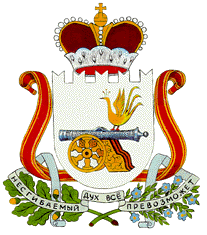 СОВЕТ ДЕПУТАТОВАЛЕКСАНДРОВСКОГО СЕЛЬСКОГО ПОСЕЛЕНИЯМОНАСТЫРЩИНСКОГО РАЙОНАСМОЛЕНСКОЙ ОБЛАСТИРЕШЕНИЕот  28 декабря  2016 года            № 231. Утвердить основные характеристики бюджета Александровского сельского поселения Монастырщинского района Смоленской области на 2017 год:1) общий объем доходов бюджета Александровского сельского поселения Монастырщинского района Смоленской области в сумме -  4 271,8 тыс. рублей, в том числе объем безвозмездных поступлений в сумме -  2 443,7  тыс. рублей, из которых объем получаемых межбюджетных трансфертов – 2 443,7 тыс. рублей;2) общий объем расходов бюджета Александровского сельского поселения Монастырщинского района Смоленской области в сумме – 4 271,8  тыс. рублей;2. Утвердить общий объем  межбюджетных трансфертов, предоставляемых бюджетам бюджетной системы Российской Федерации в 2017 году из бюджета  Александровского  сельского поселения Монастырщинского района Смоленской области, в сумме 17,3 тыс. рублей, в том числе общий объем межбюджетных трансфертов, предоставляемых бюджету муниципального района из бюджета  Александровского сельского поселения Монастырщинского района Смоленской области в 2017 году, в сумме 17,3 тыс. рублей.3. Утвердить основные характеристики бюджета Александровского сельского поселения Монастырщинского района Смоленской области на плановый период 2018 и 2019 годов:1) общий объем доходов бюджета Александровского сельского поселения Монастырщинского района Смоленской области на 2018 год  в сумме - 4 335,9 тыс. рублей, в том числе объем безвозмездных поступлений в сумме – 2 471,9 тыс. рублей, из которых объем получаемых межбюджетных трансфертов –  2 471,9  тыс. рублей,  и на 2019 год  в сумме  - 4 543,1 тыс. рублей, в том числе объем безвозмездных поступлений в сумме – 2 502,7 тыс. рублей, из которых объем получаемых межбюджетных трансфертов – 2 502,7  тыс. рублей;2) общий объем расходов бюджета Александровского сельского поселения Монастырщинского района Смоленской области на 2018 год в сумме – 4 335,9 тыс. рублей, и на 2019 год в сумме – 4 543,1 тыс. рублей. 4.  Утвердить общий объем межбюджетных трансфертов, предоставляемых бюджетам бюджетной системы Российской Федерации из бюджета Александровского  сельского поселения Монастырщинского района Смоленской области в 2018 году,  в сумме - 17,3 тыс. рублей, в том числе общий объем межбюджетных трансфертов, предоставляемых бюджету муниципального района из бюджета  Александровского  сельского поселения Монастырщинского района Смоленской области  в 2018 году,  в сумме - 17,3 тыс. рублей.5. Утвердить общий объем  межбюджетных трансфертов, предоставляемых бюджетам бюджетной системы Российской Федерации из бюджета  Александровского  сельского поселения Монастырщинского района Смоленской области в 2019 году,  в сумме - 17,3 тыс. рублей, в том числе общий объем межбюджетных трансфертов, предоставляемых бюджету муниципального района из бюджета  Александровского  сельского поселения Монастырщинского района Смоленской области в 2019 году, в сумме - 17,3 тыс. рублей.6.Утвердить источники финансирования дефицита бюджета Александровского сельского поселения Монастырщинского района Смоленской области: 1) на 2017 год согласно приложению 1 к настоящему решению;2) на плановый период 2018 и 2019 годов согласно приложению 2 к настоящему решению.7. Утвердить перечень главных администраторов доходов бюджета Александровского сельского поселения Монастырщинского района Смоленской области согласно приложению 3 к настоящему решению.8. Утвердить перечень главных администраторов источников финансирования дефицита бюджета Александровского сельского поселения Монастырщинского района Смоленской области согласно приложению 4 к настоящему решению.9. Утвердить нормативы распределения доходов между бюджетом муниципального образования «Монастырщинский район» Смоленской области и бюджетами поселений на 2017 год и на плановый период 2018 и 2019 годов согласно приложению 5 к настоящему решению. 10. Утвердить прогнозируемые доходы бюджета Александровского сельского поселения Монастырщинского района Смоленской области, за исключением безвозмездных поступлений:1) на 2017 год согласно приложению 6 к настоящему решению; 2) на плановый период 2018 и 2019 годов согласно приложению 7 к настоящему решению.11. Утвердить прогнозируемые безвозмездные поступления в бюджет Александровского сельского поселения Монастырщинского района Смоленской области:1) на 2017 год согласно приложению 8 к настоящему решению; 2) на плановый период 2018 и 2019 годов согласно приложению 9 к настоящему решению.12.  Утвердить распределение бюджетных ассигнований по разделам, подразделам, целевым статьям  (муниципальным программам и  непрограммным направлениям деятельности), группам (группам  и подгруппам) видов расходов классификации расходов бюджетов:1) на 2017 год согласно приложению 10 к настоящему решению;2) на плановый период 2018 и 2019 годов согласно приложению 11 к настоящему решению. 13. Утвердить  распределение бюджетных ассигнований по целевым статьям (муниципальным программам и непрограммным  направлениям деятельности), группам (группам  и подгруппам) видов расходов классификации расходов бюджетов: 1) на 2017 год согласно приложению 12 к настоящему решению; 2) на плановый период 2018 и 2019 годов согласно приложению 13 к настоящему решению.14. Утвердить ведомственную структуру расходов бюджета Александровского сельского поселения Монастырщинского района Смоленской области  (распределение бюджетных ассигнований по главным распорядителям бюджетных средств, разделам, подразделам, целевым статьям (муниципальным программам и непрограммным направлениям деятельности), группам (группам и подгруппам) видов расходов классификации расходов бюджетов:  на 2017 год согласно приложению 14 к настоящему решению;на плановый период 2018 и 2019 годов согласно приложению 15 к настоящему решению.15. Утвердить объем бюджетных ассигнований на финансовое обеспечение реализации муниципальных программ в 2017 году в сумме 3 619,1 тыс. рублей, в 2018 году в сумме 3 683,2 тыс. рублей, в 2019 году в сумме 3 890,4 тыс. рублей.Утвердить распределение бюджетных ассигнований по муниципальным программам и непрограммным направлениям деятельности: на 2017 год согласно приложению 16 к настоящему решению; на плановый период 2018 и 2019 годов согласно приложению 17 к настоящему решению.16.Утвердить объем бюджетных ассигнований дорожного фонда Александровского сельского поселения Монастырщинского района Смоленской области:   1)  на 2017 год в сумме - 1 207,9 тыс. рублей;    2)  на 2018 год  в сумме - 1 188,9 тыс. рублей;   3)  на 2019 год в сумме  - 1 338,4 тыс. рублей.     Утвердить прогнозируемый объем доходов бюджета Александровского сельского поселения Монастырщинского района Смоленской области в части доходов, установленных решением Совета депутатов Александровского сельского поселения Монастырщинского района Смоленской области от 15.11.2013г. №19 «О дорожном фонде Александровского сельского поселения Монастырщинского района Смоленской области»:1) в 2017 году в сумме -1 207,9 тыс. рублей согласно приложению 18 к настоящему решению.2) в плановом периоде 2018 и 2019 годов в сумме -1 188,9 тыс. рублей и в сумме - 1 338,4 тыс. рублей соответственно согласно приложению 19 к настоящему решению.17. Утвердить цели предоставления субсидий (за исключением грантов в форме субсидий) лицам, указанным в статье 78 Бюджетного кодекса Российской Федерации, объем бюджетных ассигнований на предоставление конкретной субсидии:1) в 2017 году согласно приложению 20 к настоящему решению;2) в плановом периоде 2018 и 2019 годов согласно приложению 21 к настоящему решению.Порядок предоставления указанных субсидий из бюджета Александровского сельского поселения Монастырщинского района Смоленской области определяются нормативным правовым актом Администрации Александровского сельского поселения Монастырщинского района Смоленской области.18.Утвердить в составе расходов бюджета Александровского сельского поселения Монастырщинского района Смоленской области резервный фонд Администрации Александровского сельского поселения Монастырщинского района Смоленской области:1) на 2017 год в размере 20,0 тыс. рублей, что составляет 0,47 процента от общего объема расходов бюджета;2) на 2018 год в размере 20,0 тыс. рублей, что составляет 0,46 процента от общего объема расходов бюджета;3) на 2019 год в размере 20,0 тыс. рублей, что составляет 0,44 процента от общего объема расходов бюджета.19. Утвердить Программу муниципальных внутренних заимствований Александровского сельского поселения Монастырщинского района Смоленской области: 1) на 2017 год согласно приложению 22 к настоящему решению;            2) на плановый период 2018 и 2019 годов согласно приложению 23 к настоящему решению.20. Установить: 1) предельный объем муниципального долга на 2017год в сумме - 914,0 тыс. рублей;2)  верхний предел муниципального внутреннего долга на 1 января 2018 года по долговым обязательствам Александровского сельского поселения Монастырщинского района Смоленской области в сумме 0,0 тыс. рублей, в том числе верхний предел долга по муниципальным гарантиям Александровского сельского поселения Монастырщинского района Смоленской области в сумме 0,0 тыс. рублей;3) предельный объем муниципального долга на 2018  год в сумме – 923,0 тыс. рублей;4) верхний предел муниципального внутреннего долга на 1 января 2019 года по долговым обязательствам Александровского сельского поселения Монастырщинского района Смоленской области в сумме 0,0 тыс. рублей, в том числе верхний предел долга по муниципальным гарантиям Александровского сельского поселения Монастырщинского района Смоленской области в сумме 0,0 тыс. рублей;5) предельный объем муниципального долга на 2019 год в сумме  - 1 010,8 тыс. рублей;          6) верхний предел муниципального внутреннего долга на 1 января 2020 года по долговым обязательствам Александровского сельского поселения Монастырщинского района Смоленской области в сумме 0,0 тыс. рублей, в том числе верхний предел долга по муниципальным гарантиям Александровского сельского поселения Монастырщинского района Смоленской области в сумме 0,0 тыс. рублей.21. Утвердить объем расходов бюджета Александровского сельского поселения Монастырщинского района Смоленской области на обслуживание муниципального долга:        1) в 2017 году в размере 0,0 тыс. рублей, что составляет 0,0 процентов от объема расходов бюджета Александровского сельского поселения Монастырщинского района Смоленской области, за исключением объема расходов, которые осуществляются за счет субвенций, предоставляемых из бюджетов бюджетной системы Российской Федерации;      2) в 2018 году в размере 0,0 тыс. рублей, что составляет 0,0 процентов от объема расходов бюджета Александровского сельского поселения Монастырщинского района Смоленской области, за исключением объема расходов, которые осуществляются за счет субвенций, предоставляемых из бюджетов бюджетной системы Российской Федерации;      3) в 2019 году в размере 0,0 тыс. рублей, что составляет 0,0 процентов от объема расходов бюджета Александровского сельского поселения Монастырщинского района Смоленской области, за исключением объема расходов, которые осуществляются за счет субвенций, предоставляемых из бюджетов бюджетной системы Российской Федерации.22. 1.Утвердить Программу муниципальных гарантий Александровского сельского поселения Монастырщинского района Смоленской области:          1) на 2017 год согласно приложению 24 к настоящему решению;          2) на плановый период 2018 и 2019 годов согласно приложению 25 к настоящему решению.2. Утвердить в составе Программы муниципальных гарантий Александровского сельского поселения Монастырщинского района Смоленской области: 1) на 2017 год общий объем бюджетных ассигнований, предусмотренных на исполнение муниципальных гарантий Александровского сельского поселения Монастырщинского района Смоленской области по возможным гарантийным случаям в 2017 году в сумме 0,0 тыс. рублей; 2) на плановый период 2018 и 2019 годов общий объем бюджетных ассигнований, предусмотренных на исполнение муниципальных гарантий Александровского сельского поселения Монастырщинского района Смоленской области по возможным гарантийным случаям в 2018 году в сумме 0,0 тыс. рублей, в 2019 году в сумме 0,0 тыс. рублей.23. Установить, что Управление Федерального казначейства по Смоленской области вправе осуществлять в 2017 году на основании решения главного распорядителя средств бюджета Александровского сельского поселения Монастырщинского района Смоленской области полномочия получателя средств бюджета Александровского сельского поселения Монастырщинского района Смоленской области по перечислению межбюджетных трансфертов, предоставляемых из областного бюджета, в местные бюджеты в форме субсидий, субвенций и иных межбюджетных трансфертов, имеющих целевое назначение, в пределах суммы, необходимой для оплаты денежных обязательств по расходам получателей средств  местного бюджета, источником финансового обеспечения которых являются данные межбюджетные  трансферты, в порядке, установленном Федеральным казначейством.24. Настоящее решение вступает в силу с 1 января 2017 года.СОВЕТ ДЕПУТАТОВАЛЕКСАНДРОВСКОГО СЕЛЬСКОГО ПОСЕЛЕНИЯМОНАСТЫРЩИНСКОГО РАЙОНАСМОЛЕНСКОЙ ОБЛАСТИРЕШЕНИЕот  28 декабря  2016 года            № 231. Утвердить основные характеристики бюджета Александровского сельского поселения Монастырщинского района Смоленской области на 2017 год:1) общий объем доходов бюджета Александровского сельского поселения Монастырщинского района Смоленской области в сумме -  4 271,8 тыс. рублей, в том числе объем безвозмездных поступлений в сумме -  2 443,7  тыс. рублей, из которых объем получаемых межбюджетных трансфертов – 2 443,7 тыс. рублей;2) общий объем расходов бюджета Александровского сельского поселения Монастырщинского района Смоленской области в сумме – 4 271,8  тыс. рублей;2. Утвердить общий объем  межбюджетных трансфертов, предоставляемых бюджетам бюджетной системы Российской Федерации в 2017 году из бюджета  Александровского  сельского поселения Монастырщинского района Смоленской области, в сумме 17,3 тыс. рублей, в том числе общий объем межбюджетных трансфертов, предоставляемых бюджету муниципального района из бюджета  Александровского сельского поселения Монастырщинского района Смоленской области в 2017 году, в сумме 17,3 тыс. рублей.3. Утвердить основные характеристики бюджета Александровского сельского поселения Монастырщинского района Смоленской области на плановый период 2018 и 2019 годов:1) общий объем доходов бюджета Александровского сельского поселения Монастырщинского района Смоленской области на 2018 год  в сумме - 4 335,9 тыс. рублей, в том числе объем безвозмездных поступлений в сумме – 2 471,9 тыс. рублей, из которых объем получаемых межбюджетных трансфертов –  2 471,9  тыс. рублей,  и на 2019 год  в сумме  - 4 543,1 тыс. рублей, в том числе объем безвозмездных поступлений в сумме – 2 502,7 тыс. рублей, из которых объем получаемых межбюджетных трансфертов – 2 502,7  тыс. рублей;2) общий объем расходов бюджета Александровского сельского поселения Монастырщинского района Смоленской области на 2018 год в сумме – 4 335,9 тыс. рублей, и на 2019 год в сумме – 4 543,1 тыс. рублей. 4.  Утвердить общий объем межбюджетных трансфертов, предоставляемых бюджетам бюджетной системы Российской Федерации из бюджета Александровского  сельского поселения Монастырщинского района Смоленской области в 2018 году,  в сумме - 17,3 тыс. рублей, в том числе общий объем межбюджетных трансфертов, предоставляемых бюджету муниципального района из бюджета  Александровского  сельского поселения Монастырщинского района Смоленской области  в 2018 году,  в сумме - 17,3 тыс. рублей.5. Утвердить общий объем  межбюджетных трансфертов, предоставляемых бюджетам бюджетной системы Российской Федерации из бюджета  Александровского  сельского поселения Монастырщинского района Смоленской области в 2019 году,  в сумме - 17,3 тыс. рублей, в том числе общий объем межбюджетных трансфертов, предоставляемых бюджету муниципального района из бюджета  Александровского  сельского поселения Монастырщинского района Смоленской области в 2019 году, в сумме - 17,3 тыс. рублей.6.Утвердить источники финансирования дефицита бюджета Александровского сельского поселения Монастырщинского района Смоленской области: 1) на 2017 год согласно приложению 1 к настоящему решению;2) на плановый период 2018 и 2019 годов согласно приложению 2 к настоящему решению.7. Утвердить перечень главных администраторов доходов бюджета Александровского сельского поселения Монастырщинского района Смоленской области согласно приложению 3 к настоящему решению.8. Утвердить перечень главных администраторов источников финансирования дефицита бюджета Александровского сельского поселения Монастырщинского района Смоленской области согласно приложению 4 к настоящему решению.9. Утвердить нормативы распределения доходов между бюджетом муниципального образования «Монастырщинский район» Смоленской области и бюджетами поселений на 2017 год и на плановый период 2018 и 2019 годов согласно приложению 5 к настоящему решению. 10. Утвердить прогнозируемые доходы бюджета Александровского сельского поселения Монастырщинского района Смоленской области, за исключением безвозмездных поступлений:1) на 2017 год согласно приложению 6 к настоящему решению; 2) на плановый период 2018 и 2019 годов согласно приложению 7 к настоящему решению.11. Утвердить прогнозируемые безвозмездные поступления в бюджет Александровского сельского поселения Монастырщинского района Смоленской области:1) на 2017 год согласно приложению 8 к настоящему решению; 2) на плановый период 2018 и 2019 годов согласно приложению 9 к настоящему решению.12.  Утвердить распределение бюджетных ассигнований по разделам, подразделам, целевым статьям  (муниципальным программам и  непрограммным направлениям деятельности), группам (группам  и подгруппам) видов расходов классификации расходов бюджетов:1) на 2017 год согласно приложению 10 к настоящему решению;2) на плановый период 2018 и 2019 годов согласно приложению 11 к настоящему решению. 13. Утвердить  распределение бюджетных ассигнований по целевым статьям (муниципальным программам и непрограммным  направлениям деятельности), группам (группам  и подгруппам) видов расходов классификации расходов бюджетов: 1) на 2017 год согласно приложению 12 к настоящему решению; 2) на плановый период 2018 и 2019 годов согласно приложению 13 к настоящему решению.14. Утвердить ведомственную структуру расходов бюджета Александровского сельского поселения Монастырщинского района Смоленской области  (распределение бюджетных ассигнований по главным распорядителям бюджетных средств, разделам, подразделам, целевым статьям (муниципальным программам и непрограммным направлениям деятельности), группам (группам и подгруппам) видов расходов классификации расходов бюджетов:  на 2017 год согласно приложению 14 к настоящему решению;на плановый период 2018 и 2019 годов согласно приложению 15 к настоящему решению.15. Утвердить объем бюджетных ассигнований на финансовое обеспечение реализации муниципальных программ в 2017 году в сумме 3 619,1 тыс. рублей, в 2018 году в сумме 3 683,2 тыс. рублей, в 2019 году в сумме 3 890,4 тыс. рублей.Утвердить распределение бюджетных ассигнований по муниципальным программам и непрограммным направлениям деятельности: на 2017 год согласно приложению 16 к настоящему решению; на плановый период 2018 и 2019 годов согласно приложению 17 к настоящему решению.16.Утвердить объем бюджетных ассигнований дорожного фонда Александровского сельского поселения Монастырщинского района Смоленской области:   1)  на 2017 год в сумме - 1 207,9 тыс. рублей;    2)  на 2018 год  в сумме - 1 188,9 тыс. рублей;   3)  на 2019 год в сумме  - 1 338,4 тыс. рублей.     Утвердить прогнозируемый объем доходов бюджета Александровского сельского поселения Монастырщинского района Смоленской области в части доходов, установленных решением Совета депутатов Александровского сельского поселения Монастырщинского района Смоленской области от 15.11.2013г. №19 «О дорожном фонде Александровского сельского поселения Монастырщинского района Смоленской области»:1) в 2017 году в сумме -1 207,9 тыс. рублей согласно приложению 18 к настоящему решению.2) в плановом периоде 2018 и 2019 годов в сумме -1 188,9 тыс. рублей и в сумме - 1 338,4 тыс. рублей соответственно согласно приложению 19 к настоящему решению.17. Утвердить цели предоставления субсидий (за исключением грантов в форме субсидий) лицам, указанным в статье 78 Бюджетного кодекса Российской Федерации, объем бюджетных ассигнований на предоставление конкретной субсидии:1) в 2017 году согласно приложению 20 к настоящему решению;2) в плановом периоде 2018 и 2019 годов согласно приложению 21 к настоящему решению.Порядок предоставления указанных субсидий из бюджета Александровского сельского поселения Монастырщинского района Смоленской области определяются нормативным правовым актом Администрации Александровского сельского поселения Монастырщинского района Смоленской области.18.Утвердить в составе расходов бюджета Александровского сельского поселения Монастырщинского района Смоленской области резервный фонд Администрации Александровского сельского поселения Монастырщинского района Смоленской области:1) на 2017 год в размере 20,0 тыс. рублей, что составляет 0,47 процента от общего объема расходов бюджета;2) на 2018 год в размере 20,0 тыс. рублей, что составляет 0,46 процента от общего объема расходов бюджета;3) на 2019 год в размере 20,0 тыс. рублей, что составляет 0,44 процента от общего объема расходов бюджета.19. Утвердить Программу муниципальных внутренних заимствований Александровского сельского поселения Монастырщинского района Смоленской области: 1) на 2017 год согласно приложению 22 к настоящему решению;            2) на плановый период 2018 и 2019 годов согласно приложению 23 к настоящему решению.20. Установить: 1) предельный объем муниципального долга на 2017год в сумме - 914,0 тыс. рублей;2)  верхний предел муниципального внутреннего долга на 1 января 2018 года по долговым обязательствам Александровского сельского поселения Монастырщинского района Смоленской области в сумме 0,0 тыс. рублей, в том числе верхний предел долга по муниципальным гарантиям Александровского сельского поселения Монастырщинского района Смоленской области в сумме 0,0 тыс. рублей;3) предельный объем муниципального долга на 2018  год в сумме – 923,0 тыс. рублей;4) верхний предел муниципального внутреннего долга на 1 января 2019 года по долговым обязательствам Александровского сельского поселения Монастырщинского района Смоленской области в сумме 0,0 тыс. рублей, в том числе верхний предел долга по муниципальным гарантиям Александровского сельского поселения Монастырщинского района Смоленской области в сумме 0,0 тыс. рублей;5) предельный объем муниципального долга на 2019 год в сумме  - 1 010,8 тыс. рублей;          6) верхний предел муниципального внутреннего долга на 1 января 2020 года по долговым обязательствам Александровского сельского поселения Монастырщинского района Смоленской области в сумме 0,0 тыс. рублей, в том числе верхний предел долга по муниципальным гарантиям Александровского сельского поселения Монастырщинского района Смоленской области в сумме 0,0 тыс. рублей.21. Утвердить объем расходов бюджета Александровского сельского поселения Монастырщинского района Смоленской области на обслуживание муниципального долга:        1) в 2017 году в размере 0,0 тыс. рублей, что составляет 0,0 процентов от объема расходов бюджета Александровского сельского поселения Монастырщинского района Смоленской области, за исключением объема расходов, которые осуществляются за счет субвенций, предоставляемых из бюджетов бюджетной системы Российской Федерации;      2) в 2018 году в размере 0,0 тыс. рублей, что составляет 0,0 процентов от объема расходов бюджета Александровского сельского поселения Монастырщинского района Смоленской области, за исключением объема расходов, которые осуществляются за счет субвенций, предоставляемых из бюджетов бюджетной системы Российской Федерации;      3) в 2019 году в размере 0,0 тыс. рублей, что составляет 0,0 процентов от объема расходов бюджета Александровского сельского поселения Монастырщинского района Смоленской области, за исключением объема расходов, которые осуществляются за счет субвенций, предоставляемых из бюджетов бюджетной системы Российской Федерации.22. 1.Утвердить Программу муниципальных гарантий Александровского сельского поселения Монастырщинского района Смоленской области:          1) на 2017 год согласно приложению 24 к настоящему решению;          2) на плановый период 2018 и 2019 годов согласно приложению 25 к настоящему решению.2. Утвердить в составе Программы муниципальных гарантий Александровского сельского поселения Монастырщинского района Смоленской области: 1) на 2017 год общий объем бюджетных ассигнований, предусмотренных на исполнение муниципальных гарантий Александровского сельского поселения Монастырщинского района Смоленской области по возможным гарантийным случаям в 2017 году в сумме 0,0 тыс. рублей; 2) на плановый период 2018 и 2019 годов общий объем бюджетных ассигнований, предусмотренных на исполнение муниципальных гарантий Александровского сельского поселения Монастырщинского района Смоленской области по возможным гарантийным случаям в 2018 году в сумме 0,0 тыс. рублей, в 2019 году в сумме 0,0 тыс. рублей.23. Установить, что Управление Федерального казначейства по Смоленской области вправе осуществлять в 2017 году на основании решения главного распорядителя средств бюджета Александровского сельского поселения Монастырщинского района Смоленской области полномочия получателя средств бюджета Александровского сельского поселения Монастырщинского района Смоленской области по перечислению межбюджетных трансфертов, предоставляемых из областного бюджета, в местные бюджеты в форме субсидий, субвенций и иных межбюджетных трансфертов, имеющих целевое назначение, в пределах суммы, необходимой для оплаты денежных обязательств по расходам получателей средств  местного бюджета, источником финансового обеспечения которых являются данные межбюджетные  трансферты, в порядке, установленном Федеральным казначейством.24. Настоящее решение вступает в силу с 1 января 2017 года.Приложение 1к решению Совета депутатов Александровского сельского поселения Монастырщинского района Смоленской области «О бюджете Александровского  сельского поселения Монастырщинского района Смоленской области на 2017 год и на плановый период 2018 и 2019 годов» Приложение 1к решению Совета депутатов Александровского сельского поселения Монастырщинского района Смоленской области «О бюджете Александровского  сельского поселения Монастырщинского района Смоленской области на 2017 год и на плановый период 2018 и 2019 годов» КодНаименование кода группы, подгруппы, статьи, вида источника финансирования дефицитов бюджетов, кода классификации операций сектора государственного управления, относящихся к источникам финансирования дефицитов бюджетов Сумма 01 00 00 00 00 0000 000Источники внутреннего финансирования дефицита бюджета 0,0001 05 00 00 00 0000 000Изменение остатков на счетах по учету средств бюджета0,0001 05 00 00 00 0000 500Увеличение остатков средств бюджетов- 4 271 800,0001 05 02 01 00 0000 510Увеличение прочих остатков денежных средств бюджетов - 4 271 800,0001 05 02 01 10 0000 510Увеличение прочих остатков денежных средств бюджетов сельских поселений- 4 271 800,0001 05 00 00 00  0000 600 Уменьшение остатков средств бюджетов4 271 800,0001 05 02 01 00 0000 610Уменьшение прочих остатков денежных средств бюджетов4 271 800,0001 05 02 01 10 0000 610Уменьшение прочих остатков денежных средств бюджетов сельских поселений4 271 800,00Приложение 2к решению Совета депутатов Александровского сельского поселения Монастырщинского района Смоленской области «О бюджете Александровского  сельского поселения Монастырщинского района Смоленской области на 2017 год и на плановый период 2018 и 2019 годов» КодНаименование кода группы, подгруппы, статьи, вида источника финансирования дефицитов бюджетов, кода классификации операций сектора государственного управления, относящихся к источникам финансирования дефицитов бюджетов Сумма (рублей)Сумма (рублей)КодНаименование кода группы, подгруппы, статьи, вида источника финансирования дефицитов бюджетов, кода классификации операций сектора государственного управления, относящихся к источникам финансирования дефицитов бюджетов 2018 год2019 год01 00 00 00 00 0000 000Источники внутреннего финансирования дефицита бюджета 0001 05 00 00 00 0000 000Изменение остатков на счетах по учету средств бюджета0001 05 00 00 00 0000 500Увеличение остатков средств бюджетов- 4 335 900- 4 543 100 01 05 02 01 00 0000 510Увеличение прочих остатков денежных средств бюджетов- 4 335 900- 4 543 10001 05 02 01 10 0000 510Увеличение прочих остатков денежных средств бюджетов сельских поселений- 4 335 900- 4 543 10001 05 00 00 00  0000 600 Уменьшение остатков средств бюджетов4 335 9004 543 10001 05 02 01 00 0000 610Уменьшение прочих остатков денежных средств бюджетов4 335 9004 543 10001 05 02 01 10 0000 610Уменьшение прочих остатков денежных средств бюджетов сельских поселений4 335 9004 543 100Код бюджетной классификации Российской ФедерацииКод бюджетной классификации Российской ФедерацииНаименование главного администратора доходов бюджета поселенияглавного администратора доходовдоходов бюджета поселенияНаименование главного администратора доходов бюджета поселения921Администрация Александровского сельского поселения Монастырщинского района Смоленской области9211 11 05035 10 0000 120Доходы от сдачи в аренду имущества, находящегося в оперативном управлении органов управления сельских поселений и созданных ими учреждений (за исключением имущества муниципальных бюджетных и автономных учреждений)9211 14 02052 10 0000 410Доходы от реализации имущества, находящегося в оперативном управлении учреждений, находящихся в ведении органов управления сельских поселений (за исключением имущества муниципальных бюджетных и автономных учреждений), в части реализации основных средств по указанному имуществу9211 14 02052 10 0000 440Доходы от реализации имущества, находящегося в оперативном управлении учреждений, находящихся в ведении органов управления сельских поселений (за исключением имущества муниципальных бюджетных и автономных учреждений), в части реализации материальных запасов по указанному имуществу9211 16 51040 02 0000 140Денежные взыскания (штрафы), установленные законами субъектов Российской Федерации за несоблюдение муниципальных правовых актов, зачисляемые в бюджеты поселений9211 16 90050 10 0000 140    Прочие поступления от денежных взысканий (штрафов) и иных сумм в возмещение ущерба, зачисляемые в бюджеты сельских поселений9211 17 01050 10 0000 180Невыясненные поступления, зачисляемые в бюджеты сельских поселений9211 1705050 10 0000 180Прочие неналоговые доходы бюджетов сельских поселений 9212 02 15001 10 0000 151Дотации бюджетам сельских поселений на выравнивание бюджетной обеспеченности9212 02 29999 10 0000 151Прочие субсидии бюджетам сельских поселений 9212 02 20077 10 0000 151Субсидии бюджетам сельских поселений на софинансирование капитальных вложений в объекты муниципальной собственности9212 02 35118 10 0000 151Субвенции бюджетам сельских поселений на осуществление первичного воинского учета на территориях, где отсутствуют военные комиссариаты921 2 02 49999 10 0000 151Прочие межбюджетные трансферты, передаваемые бюджетам сельских поселенийПриложение 4к решению Совета депутатов Александровского сельского поселения Монастырщинского района Смоленской области «О бюджете Александровского сельского поселения Монастырщинского района Смоленской области на 2017 год и на плановый период 2018 и 2019 годов»  Код бюджетной классификации Российской ФедерацииКод бюджетной классификации Российской ФедерацииНаименование главного администратора, источника финансирования дефицита муниципального образованияглавного админист-ратораисточника финансирования дефицита местного бюджетаНаименование главного администратора, источника финансирования дефицита муниципального образования921Администрация Александровского сельского поселения Монастырщинского района Смоленской области92101 05 02 01 10 0000 510Увеличение прочих остатков денежных средств бюджетов сельских поселений92101 05 02 01 10 0000 610Уменьшение прочих остатков денежных средств бюджетов сельских поселенийКод бюджетной классификации Российской ФедерацииНаименование доходаКонсолидированный бюджет муниципального образованияБюджет муниципального образованияБюджет поселений1 09 00000 00 0000 000Задолженность и перерасчеты по отмененным налогам, сборам и иным обязательным платежам109 04053 10 0000 110Земельный налог (по обязательствам, возникшим до 1 января 2006 года) мобилизуемый на территориях сельских  поселений100-1001 17 0000 00 0000 000Прочие неналоговые доходы1 17 01050 10 0000 180Невыясненные поступления, зачисляемые в бюджеты сельских поселений 100-100Приложение 6Приложение 6 к решению Совета депутатов к решению Совета депутатов к решению Совета депутатов к решению Совета депутатов к решению Совета депутатовАлександровского сельского поселенияАлександровского сельского поселенияАлександровского сельского поселенияАлександровского сельского поселенияАлександровского сельского поселенияМонастырщинского района Смоленской областиМонастырщинского района Смоленской областиМонастырщинского района Смоленской областиМонастырщинского района Смоленской областиМонастырщинского района Смоленской области"О бюджете Александровского сельского"О бюджете Александровского сельского"О бюджете Александровского сельского"О бюджете Александровского сельского"О бюджете Александровского сельского поселения Монастырщинского района поселения Монастырщинского района поселения Монастырщинского района поселения Монастырщинского района поселения Монастырщинского районаСмоленской области на 2017 год и на плановый период 2018 и 2019 годов" Смоленской области на 2017 год и на плановый период 2018 и 2019 годов" Смоленской области на 2017 год и на плановый период 2018 и 2019 годов" Смоленской области на 2017 год и на плановый период 2018 и 2019 годов" Смоленской области на 2017 год и на плановый период 2018 и 2019 годов" Смоленской области на 2017 год и на плановый период 2018 и 2019 годов" Прогнозируемые доходы бюджета Александровского сельского поселения Монастырщинского района Смоленской области, за исключением безвозмездных поступлений  на 2017 годПрогнозируемые доходы бюджета Александровского сельского поселения Монастырщинского района Смоленской области, за исключением безвозмездных поступлений  на 2017 годПрогнозируемые доходы бюджета Александровского сельского поселения Монастырщинского района Смоленской области, за исключением безвозмездных поступлений  на 2017 годПрогнозируемые доходы бюджета Александровского сельского поселения Монастырщинского района Смоленской области, за исключением безвозмездных поступлений  на 2017 годПрогнозируемые доходы бюджета Александровского сельского поселения Монастырщинского района Смоленской области, за исключением безвозмездных поступлений  на 2017 годПрогнозируемые доходы бюджета Александровского сельского поселения Монастырщинского района Смоленской области, за исключением безвозмездных поступлений  на 2017 годПрогнозируемые доходы бюджета Александровского сельского поселения Монастырщинского района Смоленской области, за исключением безвозмездных поступлений  на 2017 годПрогнозируемые доходы бюджета Александровского сельского поселения Монастырщинского района Смоленской области, за исключением безвозмездных поступлений  на 2017 год(рублей)(рублей)(рублей)(рублей)КодКодНаименование кода дохода бюджетаНаименование кода дохода бюджетаСуммаСуммаСуммаСумма112233331 00 00000 00 0000 0001 00 00000 00 0000 000Налоговые и неналоговые доходыНалоговые и неналоговые доходы1 828 100,001 828 100,001 828 100,001 828 100,001 01 00000 00 0000 0001 01 00000 00 0000 000Налоги на прибыль, доходыНалоги на прибыль, доходы269 100,00269 100,00269 100,00269 100,001 01 02000 01 0000 1101 01 02000 01 0000 110Налог на доходы физических лицНалог на доходы физических лиц269 100,00269 100,00269 100,00269 100,001 01 02010 01 0000 1101 01 02010 01 0000 110Налог на доходы физических лиц с доходов,источником которых является налоговыфй агент, за исключением доходов, в отношении которых исчисление и уплата налога осуществляется в соответствии со статьями 227,227.1  и 228 Налоговогокодекса Российской ФедерацииНалог на доходы физических лиц с доходов,источником которых является налоговыфй агент, за исключением доходов, в отношении которых исчисление и уплата налога осуществляется в соответствии со статьями 227,227.1  и 228 Налоговогокодекса Российской Федерации269 100,00269 100,00269 100,00269 100,001 03 00000 00 0000 0001 03 00000 00 0000 000Налоги на товары (работы, услуги), реализуемые на территории Российской ФедерацииНалоги на товары (работы, услуги), реализуемые на территории Российской Федерации1 207 900,001 207 900,001 207 900,001 207 900,001 03 02000 01 0000 1101 03 02000 01 0000 110Акцызы по подакцизным товарам (продукции), производимым на территории Российской ФедерацииАкцызы по подакцизным товарам (продукции), производимым на территории Российской Федерации1 207 900,001 207 900,001 207 900,001 207 900,001 05 00000 00 0000 0001 05 00000 00 0000 000Налоги на совокупный доходНалоги на совокупный доход4 600,004 600,004 600,004 600,001 05 03000 01 0000 1101 05 03000 01 0000 110Единый сельскохозяйственный налогЕдиный сельскохозяйственный налог4 600,004 600,004 600,004 600,001 05 03010 01 0000 1101 05 03010 01 0000 110Единый сельскохозяйственный налогЕдиный сельскохозяйственный налог4 600,004 600,004 600,004 600,001 06 00000 00 0000 0001 06 00000 00 0000 000Налоги на имуществоНалоги на имущество329 300,00329 300,00329 300,00329 300,001 06 01000 00 0000 1101 06 01000 00 0000 110Налог на имущество физических лицНалог на имущество физических лиц36 700,0036 700,0036 700,0036 700,001 06 01030 10 0000 1101 06 01030 10 0000 110Налог на имущество физических лиц, взимаемый по ставкам, применяемым к объектам налогообложения, расположенным в границах сельских поселенийНалог на имущество физических лиц, взимаемый по ставкам, применяемым к объектам налогообложения, расположенным в границах сельских поселений36 700,0036 700,0036 700,0036 700,001 06 06000 00 0000 1101 06 06000 00 0000 110Земельный налогЗемельный налог292 600,00292 600,00292 600,00292 600,001 06 06030 03 0000 1101 06 06030 03 0000 110Земельный налог с организацийЗемельный налог с организаций4 000,004 000,004 000,004 000,001 06 06033 10 0000 1101 06 06033 10 0000 110Земельный налог с организаций, обладающих земельным участком, расположенным в границах сельских поселенийЗемельный налог с организаций, обладающих земельным участком, расположенным в границах сельских поселений4 000,004 000,004 000,004 000,001 06 06040 00 0000 110 1 06 06040 00 0000 110 Земельный налог с физических лицЗемельный налог с физических лиц288 600,00288 600,00288 600,00288 600,001 06 06043 10 0000 110 1 06 06043 10 0000 110 Земельный налог с физических лиц, обладающих земельным участком, расположенным в границах сельских поселенийЗемельный налог с физических лиц, обладающих земельным участком, расположенным в границах сельских поселений288 600,00288 600,00288 600,00288 600,001 11 00000 00 0000 0001 11 00000 00 0000 000Доходы от использования имущества находящегося в государственной и муниципальной собственностиДоходы от использования имущества находящегося в государственной и муниципальной собственности17 200,0017 200,0017 200,0017 200,001 11 05000 00 0000 1201 11 05000 00 0000 120Доходы, получаемые в виде арендной либо иной платы за передачу в возвозмездное Доходы, получаемые в виде арендной либо иной платы за передачу в возвозмездное 17 200,0017 200,0017 200,0017 200,00пользование государственного и муниципального имущества (за исключением имущества бюджетных и автономных учреждений, а также имущества государственных и муниципальных унитарных предприятий, в том числе казенных)пользование государственного и муниципального имущества (за исключением имущества бюджетных и автономных учреждений, а также имущества государственных и муниципальных унитарных предприятий, в том числе казенных)пользование государственного и муниципального имущества (за исключением имущества бюджетных и автономных учреждений, а также имущества государственных и муниципальных унитарных предприятий, в том числе казенных)пользование государственного и муниципального имущества (за исключением имущества бюджетных и автономных учреждений, а также имущества государственных и муниципальных унитарных предприятий, в том числе казенных)пользование государственного и муниципального имущества (за исключением имущества бюджетных и автономных учреждений, а также имущества государственных и муниципальных унитарных предприятий, в том числе казенных)пользование государственного и муниципального имущества (за исключением имущества бюджетных и автономных учреждений, а также имущества государственных и муниципальных унитарных предприятий, в том числе казенных)1 11 05030 00 0000 1201 11 05030 00 0000 120Доходы от сдачи в аренду имущества, находящегося в оперативном управлении органов государственной власти, органов местного самоуправления, государственных внебюджетных фондов и созданных       17 200       17 200       17 200       17 200       17 200ими учреждений (за исключением имущества бюджетных и автономных учреждений)ими учреждений (за исключением имущества бюджетных и автономных учреждений)ими учреждений (за исключением имущества бюджетных и автономных учреждений)ими учреждений (за исключением имущества бюджетных и автономных учреждений)ими учреждений (за исключением имущества бюджетных и автономных учреждений)ими учреждений (за исключением имущества бюджетных и автономных учреждений)1 11 05035 10 0000 1201 11 05035 10 0000 120Доходы от сдачи в аренду имущества, находящегося в оперативном управление органов управления сельских поселений и созданных ими учреждений (за исключением имущества муниципальных бюджетных и автономных учреждений)17 200,0017 200,0017 200,0017 200,0017 200,001 13 00000 00 0000 0001 13 00000 00 0000 000Доходы от оказания платных услуг( работ) и компенсации затрат государства0,000,000,000,000,001 13 01000 00 0000 1301 13 01000 00 0000 130Доходы от оказания платных услуг  (работ)0,000,000,000,000,001 13 01995 10 0000 1301 13 01995 10 0000 130Прочие дохорды от оказания платных услуг (работ) получателями средств бюджетов сельских поселений0,000,000,000,000,001 13 02000 00 0000 1301 13 02000 00 0000 130Доходы от компесации затрат государства0,000,000,000,000,001 13 02995 10 0000 1301 13 02995 10 0000 130Прочие доходы от компенсации  затрат бюджетов сельских поселений0,000,000,000,000,001 14 00000 00 0000 0001 14 00000 00 0000 000Доходы от продажи материальных и нематериальных активов0,000,000,000,000,001 14 02000 000 0000 0001 14 02000 000 0000 000Доходы от реализации имущества, находящегося в государственной и муниципальной собственности (за исключением движимого имущества бюджетных и автономных учреждений, также имущества 0,000,000,000,000,00государственных и муниципальных унитарных предприятий, в том числе казенных)государственных и муниципальных унитарных предприятий, в том числе казенных)государственных и муниципальных унитарных предприятий, в том числе казенных)государственных и муниципальных унитарных предприятий, в том числе казенных)государственных и муниципальных унитарных предприятий, в том числе казенных)государственных и муниципальных унитарных предприятий, в том числе казенных)1 1402052 10 0000 4101 1402052 10 0000 410Доходы от реализации имущества, находящегося в оперативном управлении учреждений, находящихся в ведении органов управления сельских поселений (за исключением имущества муниципальных бюджетных и автономных учреждений), в части реализации основных0,000,000,000,000,00средств по указанному имуществу1 14 02052 10 0000 4401 14 02052 10 0000 440Доходы от реализации имущества, находящегося в оперативном управлении учреждений, находящихся в ведении органов управления сельских поселений (за исключением имущества муниципальных бюджетных и автономных учреждений), в части реализации 0,000,000,000,000,00материальных запасов по указанному имуществу1 16 00000 00 0000 0001 16 00000 00 0000 000Штрафы, санкции, возмещение ущерба0,000,000,000,000,001 1651000 02 0000 1401 1651000 02 0000 140Денежные взыскания (штрафы), установленные законами  субъектов 0,000,000,000,000,00Российской Федерации за несоблюдение муниципальных правовых актовРоссийской Федерации за несоблюдение муниципальных правовых актовРоссийской Федерации за несоблюдение муниципальных правовых актовРоссийской Федерации за несоблюдение муниципальных правовых актовРоссийской Федерации за несоблюдение муниципальных правовых актовРоссийской Федерации за несоблюдение муниципальных правовых актов1 16 51040 02 0000 1401 16 51040 02 0000 140Денежные взыскания (штрафы), установленные законами  субъектов 0,000,000,000,000,00Российской Федерации за несоблюдение муниципальных правовых актов, зачисляемые в бюджеты поселенийРоссийской Федерации за несоблюдение муниципальных правовых актов, зачисляемые в бюджеты поселенийРоссийской Федерации за несоблюдение муниципальных правовых актов, зачисляемые в бюджеты поселенийРоссийской Федерации за несоблюдение муниципальных правовых актов, зачисляемые в бюджеты поселенийРоссийской Федерации за несоблюдение муниципальных правовых актов, зачисляемые в бюджеты поселенийРоссийской Федерации за несоблюдение муниципальных правовых актов, зачисляемые в бюджеты поселений1 16 90000 00 0000 1401 16 90000 00 0000 140Прочие поступления от денежных взысканий (штрафов) и иных сумм в возмещение ущерба0,000,000,000,000,001 16 90050 10 0000 1401 16 90050 10 0000 140Прочие поступления от денежных взысканий (штрафов) и иных сумм в возмещение ущерба, зачисляемые в бюджеты сельских поселений0,000,000,000,000,001 17 00000 00 0000 0001 17 00000 00 0000 000Прочие неналоговые доходы0,000,000,000,000,001 17 0100 00 0000 1801 17 0100 00 0000 180Невыясненные поступления0,000,000,000,000,001 17 01050 10 0000 1801 17 01050 10 0000 180Невыясненные поступления, зачисляемые в бюджеты сельских поселений0,000,000,000,000,001 17 05000 00 0000 1801 17 05000 00 0000 180Прочие неналоговые доходы0,000,000,000,000,001 17 05050 10 0000 1801 17 05050 10 0000 180Прочие неналоговые доходы бюджетов сельских поселений0,000,000,000,000,00Приложение 7Приложение 7Приложение 7Приложение 7Приложение 7Приложение 7  к решению Совета депутатов  к решению Совета депутатов  к решению Совета депутатов  к решению Совета депутатов  к решению Совета депутатов  к решению Совета депутатов Александровского сельского поселения Александровского сельского поселения Александровского сельского поселения Александровского сельского поселения Александровского сельского поселения Александровского сельского поселения Александровского сельского поселенияМонастырщинского района Смоленской областиМонастырщинского района Смоленской областиМонастырщинского района Смоленской областиМонастырщинского района Смоленской областиМонастырщинского района Смоленской областиМонастырщинского района Смоленской областиМонастырщинского района Смоленской областиМонастырщинского района Смоленской областиМонастырщинского района Смоленской областиМонастырщинского района Смоленской области    "О бюджете Александровского сельского    "О бюджете Александровского сельского    "О бюджете Александровского сельского    "О бюджете Александровского сельского    "О бюджете Александровского сельского    "О бюджете Александровского сельского    "О бюджете Александровского сельского поселения Монастырщинского района поселения Монастырщинского района поселения Монастырщинского района поселения Монастырщинского района поселения Монастырщинского района поселения Монастырщинского района поселения Монастырщинского района          Смоленской области на 2017 год и на                                                                                                                                                                                                                                                             плановый период 2018 и 2019 годов"           Смоленской области на 2017 год и на                                                                                                                                                                                                                                                             плановый период 2018 и 2019 годов"           Смоленской области на 2017 год и на                                                                                                                                                                                                                                                             плановый период 2018 и 2019 годов"           Смоленской области на 2017 год и на                                                                                                                                                                                                                                                             плановый период 2018 и 2019 годов"           Смоленской области на 2017 год и на                                                                                                                                                                                                                                                             плановый период 2018 и 2019 годов"           Смоленской области на 2017 год и на                                                                                                                                                                                                                                                             плановый период 2018 и 2019 годов"           Смоленской области на 2017 год и на                                                                                                                                                                                                                                                             плановый период 2018 и 2019 годов"           Смоленской области на 2017 год и на                                                                                                                                                                                                                                                             плановый период 2018 и 2019 годов"           Смоленской области на 2017 год и на                                                                                                                                                                                                                                                             плановый период 2018 и 2019 годов"           Смоленской области на 2017 год и на                                                                                                                                                                                                                                                             плановый период 2018 и 2019 годов" Прогнозируемые доходы бюджетаАлександровского сельского поселения Монастырщинского района Смоленской области, за исключением безвозмездных поступлений  на  плановый период 2018 и 2019 годовПрогнозируемые доходы бюджетаАлександровского сельского поселения Монастырщинского района Смоленской области, за исключением безвозмездных поступлений  на  плановый период 2018 и 2019 годовПрогнозируемые доходы бюджетаАлександровского сельского поселения Монастырщинского района Смоленской области, за исключением безвозмездных поступлений  на  плановый период 2018 и 2019 годовПрогнозируемые доходы бюджетаАлександровского сельского поселения Монастырщинского района Смоленской области, за исключением безвозмездных поступлений  на  плановый период 2018 и 2019 годовПрогнозируемые доходы бюджетаАлександровского сельского поселения Монастырщинского района Смоленской области, за исключением безвозмездных поступлений  на  плановый период 2018 и 2019 годовПрогнозируемые доходы бюджетаАлександровского сельского поселения Монастырщинского района Смоленской области, за исключением безвозмездных поступлений  на  плановый период 2018 и 2019 годовПрогнозируемые доходы бюджетаАлександровского сельского поселения Монастырщинского района Смоленской области, за исключением безвозмездных поступлений  на  плановый период 2018 и 2019 годовПрогнозируемые доходы бюджетаАлександровского сельского поселения Монастырщинского района Смоленской области, за исключением безвозмездных поступлений  на  плановый период 2018 и 2019 годовПрогнозируемые доходы бюджетаАлександровского сельского поселения Монастырщинского района Смоленской области, за исключением безвозмездных поступлений  на  плановый период 2018 и 2019 годовПрогнозируемые доходы бюджетаАлександровского сельского поселения Монастырщинского района Смоленской области, за исключением безвозмездных поступлений  на  плановый период 2018 и 2019 годовПрогнозируемые доходы бюджетаАлександровского сельского поселения Монастырщинского района Смоленской области, за исключением безвозмездных поступлений  на  плановый период 2018 и 2019 годовПрогнозируемые доходы бюджетаАлександровского сельского поселения Монастырщинского района Смоленской области, за исключением безвозмездных поступлений  на  плановый период 2018 и 2019 годовПрогнозируемые доходы бюджетаАлександровского сельского поселения Монастырщинского района Смоленской области, за исключением безвозмездных поступлений  на  плановый период 2018 и 2019 годовПрогнозируемые доходы бюджетаАлександровского сельского поселения Монастырщинского района Смоленской области, за исключением безвозмездных поступлений  на  плановый период 2018 и 2019 годовПрогнозируемые доходы бюджетаАлександровского сельского поселения Монастырщинского района Смоленской области, за исключением безвозмездных поступлений  на  плановый период 2018 и 2019 годов         (рублей)         (рублей)         (рублей)         (рублей)КодКодНаименование кода дохода бюджетаНаименование кода дохода бюджетаНаименование кода дохода бюджетаНаименование кода дохода бюджетаСумма 2018Сумма 2018Сумма 2018Сумма 2018Сумма 2019Сумма 2019Сумма 2019Сумма 2019Сумма 20191122223333444441 00 00000 00 0000 0001 00 00000 00 0000 000Налоговые и неналоговые доходыНалоговые и неналоговые доходыНалоговые и неналоговые доходыНалоговые и неналоговые доходы1 864 000,001 864 000,001 864 000,001 864 000,002 040 400,002 040 400,002 040 400,002 040 400,002 040 400,001 01 00000 00 0000 0001 01 00000 00 0000 000Налоги на прибыль, доходыНалоги на прибыль, доходыНалоги на прибыль, доходыНалоги на прибыль, доходы296 300,00296 300,00296 300,00296 300,00305 200,00305 200,00305 200,00305 200,00305 200,001 01 02000 01 0000 1101 01 02000 01 0000 110Налог на доходы физических лицНалог на доходы физических лицНалог на доходы физических лицНалог на доходы физических лиц296 300,00296 300,00296 300,00296 300,00305 200,00305 200,00305 200,00305 200,00305 200,001 01 02010 01 0000 1101 01 02010 01 0000 110Налог на доходы физических лиц с доходов,источником которых является налоговыфй агент, за исключением доходов, в отношении которых исчисление и уплата налога осуществляется в соответствии со статьями 227,227.1  и 228 Налоговогокодекса Российской ФедерацииНалог на доходы физических лиц с доходов,источником которых является налоговыфй агент, за исключением доходов, в отношении которых исчисление и уплата налога осуществляется в соответствии со статьями 227,227.1  и 228 Налоговогокодекса Российской ФедерацииНалог на доходы физических лиц с доходов,источником которых является налоговыфй агент, за исключением доходов, в отношении которых исчисление и уплата налога осуществляется в соответствии со статьями 227,227.1  и 228 Налоговогокодекса Российской ФедерацииНалог на доходы физических лиц с доходов,источником которых является налоговыфй агент, за исключением доходов, в отношении которых исчисление и уплата налога осуществляется в соответствии со статьями 227,227.1  и 228 Налоговогокодекса Российской Федерации296 300,00296 300,00296 300,00296 300,00305 200,00305 200,00305 200,00305 200,00305 200,001 03 00000 00 0000 0001 03 00000 00 0000 000Налоги на товары (работы, услуги), реализуемые на территории Российской ФедерацииНалоги на товары (работы, услуги), реализуемые на территории Российской ФедерацииНалоги на товары (работы, услуги), реализуемые на территории Российской ФедерацииНалоги на товары (работы, услуги), реализуемые на территории Российской Федерации1 188 900,001 188 900,001 188 900,001 188 900,001 338 400,001 338 400,001 338 400,001 338 400,001 338 400,001 03 02000 01 0000 1101 03 02000 01 0000 110Акцызы по подакцизным товарам (продукции), производимым на территории Российской ФедерацииАкцызы по подакцизным товарам (продукции), производимым на территории Российской ФедерацииАкцызы по подакцизным товарам (продукции), производимым на территории Российской ФедерацииАкцызы по подакцизным товарам (продукции), производимым на территории Российской Федерации1 188 900,001 188 900,001 188 900,001 188 900,001 338 400,001 338 400,001 338 400,001 338 400,001 338 400,001 05 00000 00 0000 0001 05 00000 00 0000 000Налоги на совокупный доходНалоги на совокупный доходНалоги на совокупный доходНалоги на совокупный доход4 800,004 800,004 800,004 800,005 100,005 100,005 100,005 100,005 100,001 05 03000 01 0000 1101 05 03000 01 0000 110Единый сельскохозяйственный налогЕдиный сельскохозяйственный налогЕдиный сельскохозяйственный налогЕдиный сельскохозяйственный налог4 800,004 800,004 800,004 800,005 100,005 100,005 100,005 100,005 100,001 05 03010 01 0000 1101 05 03010 01 0000 110Единый сельскохозяйственный налогЕдиный сельскохозяйственный налогЕдиный сельскохозяйственный налогЕдиный сельскохозяйственный налог4 800,004 800,004 800,004 800,005 100,005 100,005 100,005 100,005 100,001 06 00000 00 0000 0001 06 00000 00 0000 000Налоги на имуществоНалоги на имуществоНалоги на имуществоНалоги на имущество356 000,00356 000,00356 000,00356 000,00373 000,00373 000,00373 000,00373 000,00373 000,001 06 01000 00 0000 1101 06 01000 00 0000 110Налог на имущество физических лицНалог на имущество физических лицНалог на имущество физических лицНалог на имущество физических лиц48 800,0048 800,0048 800,0048 800,0050 800,0050 800,0050 800,0050 800,0050 800,001 06 01030 10 0000 1101 06 01030 10 0000 110Налог на имущество физических лиц, взимаемый по ставкам, применяемым к объектам налогообложения, расположенным в границах сельских поселенийНалог на имущество физических лиц, взимаемый по ставкам, применяемым к объектам налогообложения, расположенным в границах сельских поселенийНалог на имущество физических лиц, взимаемый по ставкам, применяемым к объектам налогообложения, расположенным в границах сельских поселенийНалог на имущество физических лиц, взимаемый по ставкам, применяемым к объектам налогообложения, расположенным в границах сельских поселений48 800,0048 800,0048 800,0048 800,0050 800,0050 800,0050 800,0050 800,0050 800,001 06 06000 00 0000 1101 06 06000 00 0000 110Земельный налогЗемельный налогЗемельный налогЗемельный налог307 200,00307 200,00307 200,00307 200,00322 200,00322 200,00322 200,00322 200,00322 200,001 06 06030 03 0000 1101 06 06030 03 0000 110Земельный налог с организацийЗемельный налог с организацийЗемельный налог с организацийЗемельный налог с организаций4 000,004 000,004 000,004 000,004 000,004 000,004 000,004 000,004 000,001 06 06033 10 0000 1101 06 06033 10 0000 110Земельный налог с организаций, обладающих земельным участком, расположенным в границах сельских поселенийЗемельный налог с организаций, обладающих земельным участком, расположенным в границах сельских поселенийЗемельный налог с организаций, обладающих земельным участком, расположенным в границах сельских поселенийЗемельный налог с организаций, обладающих земельным участком, расположенным в границах сельских поселений4 000,004 000,004 000,004 000,004 000,004 000,004 000,004 000,004 000,001 06 06040 00 0000 110 1 06 06040 00 0000 110 Земельный налог с физических лицЗемельный налог с физических лицЗемельный налог с физических лицЗемельный налог с физических лиц303 200,00303 200,00303 200,00303 200,00318 200,00318 200,00318 200,00318 200,00318 200,001 06 06043 10 0000 110 1 06 06043 10 0000 110 Земельный налог с физических лиц, обладающих земельным участком, расположенным в границах сельских поселенийЗемельный налог с физических лиц, обладающих земельным участком, расположенным в границах сельских поселенийЗемельный налог с физических лиц, обладающих земельным участком, расположенным в границах сельских поселенийЗемельный налог с физических лиц, обладающих земельным участком, расположенным в границах сельских поселений303 200,00303 200,00303 200,00303 200,00318 200,00318 200,00318 200,00318 200,00318 200,001 11 00000 00 0000 0001 11 00000 00 0000 000Доходы от использования имущества находящегося в государственной и муниципальной собственностиДоходы от использования имущества находящегося в государственной и муниципальной собственностиДоходы от использования имущества находящегося в государственной и муниципальной собственностиДоходы от использования имущества находящегося в государственной и муниципальной собственности18 000,0018 000,0018 000,0018 000,0018 700,0018 700,0018 700,0018 700,0018 700,001 11 05000 00 0000 1201 11 05000 00 0000 120Доходы, получаемые в виде арендной либо иной платы за передачу в возвозмездное Доходы, получаемые в виде арендной либо иной платы за передачу в возвозмездное Доходы, получаемые в виде арендной либо иной платы за передачу в возвозмездное Доходы, получаемые в виде арендной либо иной платы за передачу в возвозмездное 18 000,0018 000,0018 000,0018 000,0018 700,0018 700,0018 700,0018 700,0018 700,00пользование государственного и муниципального имущества (за исключением имущества бюджетных и автономных учреждений, а также имущества государственных и муниципальных унитарных предприятий, в том числе казенных)пользование государственного и муниципального имущества (за исключением имущества бюджетных и автономных учреждений, а также имущества государственных и муниципальных унитарных предприятий, в том числе казенных)пользование государственного и муниципального имущества (за исключением имущества бюджетных и автономных учреждений, а также имущества государственных и муниципальных унитарных предприятий, в том числе казенных)пользование государственного и муниципального имущества (за исключением имущества бюджетных и автономных учреждений, а также имущества государственных и муниципальных унитарных предприятий, в том числе казенных)пользование государственного и муниципального имущества (за исключением имущества бюджетных и автономных учреждений, а также имущества государственных и муниципальных унитарных предприятий, в том числе казенных)пользование государственного и муниципального имущества (за исключением имущества бюджетных и автономных учреждений, а также имущества государственных и муниципальных унитарных предприятий, в том числе казенных)пользование государственного и муниципального имущества (за исключением имущества бюджетных и автономных учреждений, а также имущества государственных и муниципальных унитарных предприятий, в том числе казенных)пользование государственного и муниципального имущества (за исключением имущества бюджетных и автономных учреждений, а также имущества государственных и муниципальных унитарных предприятий, в том числе казенных)пользование государственного и муниципального имущества (за исключением имущества бюджетных и автономных учреждений, а также имущества государственных и муниципальных унитарных предприятий, в том числе казенных)пользование государственного и муниципального имущества (за исключением имущества бюджетных и автономных учреждений, а также имущества государственных и муниципальных унитарных предприятий, в том числе казенных)пользование государственного и муниципального имущества (за исключением имущества бюджетных и автономных учреждений, а также имущества государственных и муниципальных унитарных предприятий, в том числе казенных)пользование государственного и муниципального имущества (за исключением имущества бюджетных и автономных учреждений, а также имущества государственных и муниципальных унитарных предприятий, в том числе казенных)пользование государственного и муниципального имущества (за исключением имущества бюджетных и автономных учреждений, а также имущества государственных и муниципальных унитарных предприятий, в том числе казенных)1 11 05030 00 0000 1201 11 05030 00 0000 120Доходы от сдачи в аренду имущества, находящегося в оперативном управлении органов государственной власти, органов местного самоуправления, государственных внебюджетных фондов и созданныхДоходы от сдачи в аренду имущества, находящегося в оперативном управлении органов государственной власти, органов местного самоуправления, государственных внебюджетных фондов и созданныхДоходы от сдачи в аренду имущества, находящегося в оперативном управлении органов государственной власти, органов местного самоуправления, государственных внебюджетных фондов и созданныхДоходы от сдачи в аренду имущества, находящегося в оперативном управлении органов государственной власти, органов местного самоуправления, государственных внебюджетных фондов и созданных          18 000          18 000          18 00018 700,0018 700,0018 700,0018 700,0018 700,0018 700,00ими учреждений (за исключением имущества бюджетных и автономных учреждений)ими учреждений (за исключением имущества бюджетных и автономных учреждений)ими учреждений (за исключением имущества бюджетных и автономных учреждений)ими учреждений (за исключением имущества бюджетных и автономных учреждений)ими учреждений (за исключением имущества бюджетных и автономных учреждений)ими учреждений (за исключением имущества бюджетных и автономных учреждений)ими учреждений (за исключением имущества бюджетных и автономных учреждений)ими учреждений (за исключением имущества бюджетных и автономных учреждений)ими учреждений (за исключением имущества бюджетных и автономных учреждений)ими учреждений (за исключением имущества бюджетных и автономных учреждений)ими учреждений (за исключением имущества бюджетных и автономных учреждений)ими учреждений (за исключением имущества бюджетных и автономных учреждений)ими учреждений (за исключением имущества бюджетных и автономных учреждений)1 11 05035 10 0000 1201 11 05035 10 0000 120Доходы от сдачи в аренду имущества, находящегося в оперативном управление органов управления сельских поселений и созданных ими учреждений (за исключением имущества муниципальных бюджетных и автономных учреждений)Доходы от сдачи в аренду имущества, находящегося в оперативном управление органов управления сельских поселений и созданных ими учреждений (за исключением имущества муниципальных бюджетных и автономных учреждений)Доходы от сдачи в аренду имущества, находящегося в оперативном управление органов управления сельских поселений и созданных ими учреждений (за исключением имущества муниципальных бюджетных и автономных учреждений)Доходы от сдачи в аренду имущества, находящегося в оперативном управление органов управления сельских поселений и созданных ими учреждений (за исключением имущества муниципальных бюджетных и автономных учреждений)18 000,0018 000,0018 000,0018 700,0018 700,0018 700,0018 700,0018 700,0018 700,001 13 00000 00 0000 0001 13 00000 00 0000 000Доходы от оказания платных услуг( работ) и компенсации затрат государстваДоходы от оказания платных услуг( работ) и компенсации затрат государстваДоходы от оказания платных услуг( работ) и компенсации затрат государстваДоходы от оказания платных услуг( работ) и компенсации затрат государства0,000,000,000,000,000,000,000,000,001 13 01000 00 0000 1301 13 01000 00 0000 130Доходы от оказания платных услуг  (работ)Доходы от оказания платных услуг  (работ)Доходы от оказания платных услуг  (работ)Доходы от оказания платных услуг  (работ)0,000,000,000,000,000,000,000,000,001 13 01995 10 0000 1301 13 01995 10 0000 130Прочие дохорды от оказания платных услуг (работ0 получателями средств бюджетов сельских поселенийПрочие дохорды от оказания платных услуг (работ0 получателями средств бюджетов сельских поселенийПрочие дохорды от оказания платных услуг (работ0 получателями средств бюджетов сельских поселенийПрочие дохорды от оказания платных услуг (работ0 получателями средств бюджетов сельских поселений0,000,000,000,000,000,000,000,000,001 13 02000 00 0000 1301 13 02000 00 0000 130Доходы от компесации затрат госкдарстваДоходы от компесации затрат госкдарстваДоходы от компесации затрат госкдарстваДоходы от компесации затрат госкдарства0,000,000,000,000,000,000,000,000,001 13 02995 10 0000 1301 13 02995 10 0000 130Прочие доходы от компенсации  затрат бюджетов сельских поселенийПрочие доходы от компенсации  затрат бюджетов сельских поселенийПрочие доходы от компенсации  затрат бюджетов сельских поселенийПрочие доходы от компенсации  затрат бюджетов сельских поселений0,000,000,000,000,000,000,000,000,001 14 00000 00 0000 0001 14 00000 00 0000 000Доходы от продажи материальных и нематериальных активовДоходы от продажи материальных и нематериальных активовДоходы от продажи материальных и нематериальных активовДоходы от продажи материальных и нематериальных активов0,000,000,000,000,000,000,000,000,001 14 02000 000 0000 0001 14 02000 000 0000 000Доходы от реализации имущества, находящегося в государственной и муниципальной собственности (за исключением движимого имущества бюджетных и автономных учреждений, также имущества Доходы от реализации имущества, находящегося в государственной и муниципальной собственности (за исключением движимого имущества бюджетных и автономных учреждений, также имущества Доходы от реализации имущества, находящегося в государственной и муниципальной собственности (за исключением движимого имущества бюджетных и автономных учреждений, также имущества Доходы от реализации имущества, находящегося в государственной и муниципальной собственности (за исключением движимого имущества бюджетных и автономных учреждений, также имущества 0,000,000,000,000,000,000,000,000,00государственных и муниципальных унитарных предприятий, в том числе казенных)государственных и муниципальных унитарных предприятий, в том числе казенных)государственных и муниципальных унитарных предприятий, в том числе казенных)государственных и муниципальных унитарных предприятий, в том числе казенных)государственных и муниципальных унитарных предприятий, в том числе казенных)государственных и муниципальных унитарных предприятий, в том числе казенных)государственных и муниципальных унитарных предприятий, в том числе казенных)государственных и муниципальных унитарных предприятий, в том числе казенных)государственных и муниципальных унитарных предприятий, в том числе казенных)государственных и муниципальных унитарных предприятий, в том числе казенных)государственных и муниципальных унитарных предприятий, в том числе казенных)государственных и муниципальных унитарных предприятий, в том числе казенных)государственных и муниципальных унитарных предприятий, в том числе казенных)1 1402052 10 0000 4101 1402052 10 0000 410Доходы от реализации имущества, находящегося в оперативном управлении учреждений, находящихся в ведении органов управления сельских поселений (за исключением имущества муниципальных бюджетных и автономных учреждений), в части реализации основныхДоходы от реализации имущества, находящегося в оперативном управлении учреждений, находящихся в ведении органов управления сельских поселений (за исключением имущества муниципальных бюджетных и автономных учреждений), в части реализации основныхДоходы от реализации имущества, находящегося в оперативном управлении учреждений, находящихся в ведении органов управления сельских поселений (за исключением имущества муниципальных бюджетных и автономных учреждений), в части реализации основныхДоходы от реализации имущества, находящегося в оперативном управлении учреждений, находящихся в ведении органов управления сельских поселений (за исключением имущества муниципальных бюджетных и автономных учреждений), в части реализации основных0,000,000,000,000,000,000,000,000,00средств по указанному имуществусредств по указанному имуществусредств по указанному имуществусредств по указанному имуществу1 14 02052 10 0000 4401 14 02052 10 0000 440Доходы от реализации имущества, находящегося в оперативном управлении учреждений, находящихся в ведении органов управления сельских поселений (за исключением имущества муниципальных бюджетных и автономных учреждений), в части реализации Доходы от реализации имущества, находящегося в оперативном управлении учреждений, находящихся в ведении органов управления сельских поселений (за исключением имущества муниципальных бюджетных и автономных учреждений), в части реализации Доходы от реализации имущества, находящегося в оперативном управлении учреждений, находящихся в ведении органов управления сельских поселений (за исключением имущества муниципальных бюджетных и автономных учреждений), в части реализации Доходы от реализации имущества, находящегося в оперативном управлении учреждений, находящихся в ведении органов управления сельских поселений (за исключением имущества муниципальных бюджетных и автономных учреждений), в части реализации 0,000,000,000,000,000,000,000,000,00материальных запасов по указанному имуществуматериальных запасов по указанному имуществуматериальных запасов по указанному имуществуматериальных запасов по указанному имуществу1 16 00000 00 0000 0001 16 00000 00 0000 000Штрафы, санкции, возмещение ущербаШтрафы, санкции, возмещение ущербаШтрафы, санкции, возмещение ущербаШтрафы, санкции, возмещение ущерба0,000,000,000,000,000,000,000,000,001 1651000 02 0000 1401 1651000 02 0000 140Денежные взыскания (штрафы), установленные законами  субъектов Денежные взыскания (штрафы), установленные законами  субъектов Денежные взыскания (штрафы), установленные законами  субъектов Денежные взыскания (штрафы), установленные законами  субъектов 0,000,000,000,000,000,000,000,000,00Российской Федерации за несоблюдение муниципальных правовых актовРоссийской Федерации за несоблюдение муниципальных правовых актовРоссийской Федерации за несоблюдение муниципальных правовых актовРоссийской Федерации за несоблюдение муниципальных правовых актовРоссийской Федерации за несоблюдение муниципальных правовых актовРоссийской Федерации за несоблюдение муниципальных правовых актовРоссийской Федерации за несоблюдение муниципальных правовых актовРоссийской Федерации за несоблюдение муниципальных правовых актовРоссийской Федерации за несоблюдение муниципальных правовых актовРоссийской Федерации за несоблюдение муниципальных правовых актовРоссийской Федерации за несоблюдение муниципальных правовых актовРоссийской Федерации за несоблюдение муниципальных правовых актовРоссийской Федерации за несоблюдение муниципальных правовых актов1 16 51040 02 0000 1401 16 51040 02 0000 140Денежные взыскания (штрафы), установленные законами  субъектов Денежные взыскания (штрафы), установленные законами  субъектов Денежные взыскания (штрафы), установленные законами  субъектов Денежные взыскания (штрафы), установленные законами  субъектов 0,000,000,000,000,000,000,000,000,00Российской Федерации за несоблюдение муниципальных правовых актов, зачисляемые в бюджеты поселенийРоссийской Федерации за несоблюдение муниципальных правовых актов, зачисляемые в бюджеты поселенийРоссийской Федерации за несоблюдение муниципальных правовых актов, зачисляемые в бюджеты поселенийРоссийской Федерации за несоблюдение муниципальных правовых актов, зачисляемые в бюджеты поселенийРоссийской Федерации за несоблюдение муниципальных правовых актов, зачисляемые в бюджеты поселенийРоссийской Федерации за несоблюдение муниципальных правовых актов, зачисляемые в бюджеты поселенийРоссийской Федерации за несоблюдение муниципальных правовых актов, зачисляемые в бюджеты поселенийРоссийской Федерации за несоблюдение муниципальных правовых актов, зачисляемые в бюджеты поселенийРоссийской Федерации за несоблюдение муниципальных правовых актов, зачисляемые в бюджеты поселенийРоссийской Федерации за несоблюдение муниципальных правовых актов, зачисляемые в бюджеты поселенийРоссийской Федерации за несоблюдение муниципальных правовых актов, зачисляемые в бюджеты поселенийРоссийской Федерации за несоблюдение муниципальных правовых актов, зачисляемые в бюджеты поселенийРоссийской Федерации за несоблюдение муниципальных правовых актов, зачисляемые в бюджеты поселений1 16 90000 00 0000 1401 16 90000 00 0000 140Прочие поступления от денежных взысканий (штрафов) и иных сумм в возмещение ущербаПрочие поступления от денежных взысканий (штрафов) и иных сумм в возмещение ущербаПрочие поступления от денежных взысканий (штрафов) и иных сумм в возмещение ущербаПрочие поступления от денежных взысканий (штрафов) и иных сумм в возмещение ущерба0,000,000,000,000,000,000,000,000,001 16 90050 10 0000 1401 16 90050 10 0000 140Прочие поступления от денежных взысканий (штрафов) и иных сумм в возмещение ущерба, зачисляемые в бюджеты сельских поселенийПрочие поступления от денежных взысканий (штрафов) и иных сумм в возмещение ущерба, зачисляемые в бюджеты сельских поселенийПрочие поступления от денежных взысканий (штрафов) и иных сумм в возмещение ущерба, зачисляемые в бюджеты сельских поселенийПрочие поступления от денежных взысканий (штрафов) и иных сумм в возмещение ущерба, зачисляемые в бюджеты сельских поселений0,000,000,000,000,000,000,000,000,001 17 00000 00 0000 0001 17 00000 00 0000 000Прочие неналоговые доходыПрочие неналоговые доходыПрочие неналоговые доходыПрочие неналоговые доходы0,000,000,000,000,000,000,000,000,001 17 0100 00 0000 1801 17 0100 00 0000 180Невыясненные поступленияНевыясненные поступленияНевыясненные поступленияНевыясненные поступления0,000,000,000,000,000,000,000,000,001 17 01050 10 0000 1801 17 01050 10 0000 180Невыясненные поступления, зачисляемые в бюджеты сельских поселенийНевыясненные поступления, зачисляемые в бюджеты сельских поселенийНевыясненные поступления, зачисляемые в бюджеты сельских поселенийНевыясненные поступления, зачисляемые в бюджеты сельских поселений0,000,000,000,000,000,000,000,000,001 17 05000 00 0000 1801 17 05000 00 0000 180Прочие неналоговые доходыПрочие неналоговые доходыПрочие неналоговые доходыПрочие неналоговые доходы0,000,000,000,000,000,000,000,000,001 17 05050 10 0000 1801 17 05050 10 0000 180Прочие неналоговые доходы бюджетов сельских поселенийПрочие неналоговые доходы бюджетов сельских поселенийПрочие неналоговые доходы бюджетов сельских поселенийПрочие неналоговые доходы бюджетов сельских поселений0,000,000,000,000,000,000,000,000,00    Приложение 8    Приложение 8    Приложение 8    Приложение 8    Приложение 8    Приложение 8    Приложение 8    Приложение 8    Приложение 8к решению Совета депутатовк решению Совета депутатовк решению Совета депутатовк решению Совета депутатовк решению Совета депутатовк решению Совета депутатовк решению Совета депутатовк решению Совета депутатовк решению Совета депутатовАлександровского сельского поселенияАлександровского сельского поселенияАлександровского сельского поселенияАлександровского сельского поселенияАлександровского сельского поселенияАлександровского сельского поселенияАлександровского сельского поселенияАлександровского сельского поселенияАлександровского сельского поселенияМонастырщинского района Смоленской областиМонастырщинского района Смоленской областиМонастырщинского района Смоленской областиМонастырщинского района Смоленской областиМонастырщинского района Смоленской областиМонастырщинского района Смоленской областиМонастырщинского района Смоленской областиМонастырщинского района Смоленской областиМонастырщинского района Смоленской области"О бюджете Александровского сельского"О бюджете Александровского сельского"О бюджете Александровского сельского"О бюджете Александровского сельского"О бюджете Александровского сельского"О бюджете Александровского сельского"О бюджете Александровского сельского"О бюджете Александровского сельского"О бюджете Александровского сельского поселения Монастырщинского района поселения Монастырщинского района поселения Монастырщинского района поселения Монастырщинского района поселения Монастырщинского района поселения Монастырщинского района поселения Монастырщинского района поселения Монастырщинского района поселения Монастырщинского районаСмоленской области на 2017 год  и на плановый период 2018 и 2019 годов" Смоленской области на 2017 год  и на плановый период 2018 и 2019 годов" Смоленской области на 2017 год  и на плановый период 2018 и 2019 годов" Смоленской области на 2017 год  и на плановый период 2018 и 2019 годов" Смоленской области на 2017 год  и на плановый период 2018 и 2019 годов" Смоленской области на 2017 год  и на плановый период 2018 и 2019 годов" Смоленской области на 2017 год  и на плановый период 2018 и 2019 годов" Смоленской области на 2017 год  и на плановый период 2018 и 2019 годов" Смоленской области на 2017 год  и на плановый период 2018 и 2019 годов" Смоленской области на 2017 год  и на плановый период 2018 и 2019 годов" Смоленской области на 2017 год  и на плановый период 2018 и 2019 годов" Смоленской области на 2017 год  и на плановый период 2018 и 2019 годов" Прогнозируемые безвозмездные поступления в бюджет Александровского сельского поселения Монастырщинского района Смоленской области на 2017 год.Прогнозируемые безвозмездные поступления в бюджет Александровского сельского поселения Монастырщинского района Смоленской области на 2017 год.Прогнозируемые безвозмездные поступления в бюджет Александровского сельского поселения Монастырщинского района Смоленской области на 2017 год.Прогнозируемые безвозмездные поступления в бюджет Александровского сельского поселения Монастырщинского района Смоленской области на 2017 год.Прогнозируемые безвозмездные поступления в бюджет Александровского сельского поселения Монастырщинского района Смоленской области на 2017 год.Прогнозируемые безвозмездные поступления в бюджет Александровского сельского поселения Монастырщинского района Смоленской области на 2017 год.Прогнозируемые безвозмездные поступления в бюджет Александровского сельского поселения Монастырщинского района Смоленской области на 2017 год.Прогнозируемые безвозмездные поступления в бюджет Александровского сельского поселения Монастырщинского района Смоленской области на 2017 год.Прогнозируемые безвозмездные поступления в бюджет Александровского сельского поселения Монастырщинского района Смоленской области на 2017 год.Прогнозируемые безвозмездные поступления в бюджет Александровского сельского поселения Монастырщинского района Смоленской области на 2017 год.Прогнозируемые безвозмездные поступления в бюджет Александровского сельского поселения Монастырщинского района Смоленской области на 2017 год.Прогнозируемые безвозмездные поступления в бюджет Александровского сельского поселения Монастырщинского района Смоленской области на 2017 год.Прогнозируемые безвозмездные поступления в бюджет Александровского сельского поселения Монастырщинского района Смоленской области на 2017 год.Прогнозируемые безвозмездные поступления в бюджет Александровского сельского поселения Монастырщинского района Смоленской области на 2017 год.(рублей)(рублей)(рублей)(рублей)(рублей)(рублей)кодкодкодНаименование кода дохода бюджетаНаименование кода дохода бюджетаНаименование кода дохода бюджетаНаименование кода дохода бюджетаНаименование кода дохода бюджетаСуммаСуммаСуммаСуммаСуммаСумма111222223333332 00 00000 00 0000 0002 00 00000 00 0000 0002 00 00000 00 0000 000Безвозмездные поступленияБезвозмездные поступленияБезвозмездные поступленияБезвозмездные поступленияБезвозмездные поступления2 443 700  2 443 700  2 443 700  2 443 700  2 443 700  2 443 700  2 02 00000 00 0000 0002 02 00000 00 0000 0002 02 00000 00 0000 000БЕЗВОЗМЕЗДНЫЕ ПОСТУПЛЕНИЯ ОТ ДРУГИХ БЮДЖЕТОВ БЮДЖЕТНОЙ СИСТЕМЫ РОССИЙСКОЙ ФЕДЕРАЦИИБЕЗВОЗМЕЗДНЫЕ ПОСТУПЛЕНИЯ ОТ ДРУГИХ БЮДЖЕТОВ БЮДЖЕТНОЙ СИСТЕМЫ РОССИЙСКОЙ ФЕДЕРАЦИИБЕЗВОЗМЕЗДНЫЕ ПОСТУПЛЕНИЯ ОТ ДРУГИХ БЮДЖЕТОВ БЮДЖЕТНОЙ СИСТЕМЫ РОССИЙСКОЙ ФЕДЕРАЦИИБЕЗВОЗМЕЗДНЫЕ ПОСТУПЛЕНИЯ ОТ ДРУГИХ БЮДЖЕТОВ БЮДЖЕТНОЙ СИСТЕМЫ РОССИЙСКОЙ ФЕДЕРАЦИИБЕЗВОЗМЕЗДНЫЕ ПОСТУПЛЕНИЯ ОТ ДРУГИХ БЮДЖЕТОВ БЮДЖЕТНОЙ СИСТЕМЫ РОССИЙСКОЙ ФЕДЕРАЦИИ2 443 700  2 443 700  2 443 700  2 443 700  2 443 700  2 443 700  2 02 10000 00 0000 1512 02 10000 00 0000 1512 02 10000 00 0000 151Дотации бюджетам бюджетной системы Российской Федерации Дотации бюджетам бюджетной системы Российской Федерации Дотации бюджетам бюджетной системы Российской Федерации Дотации бюджетам бюджетной системы Российской Федерации Дотации бюджетам бюджетной системы Российской Федерации 2 383 000  2 383 000  2 383 000  2 383 000  2 383 000  2 383 000  2 02 15001 00 0000 1512 02 15001 00 0000 1512 02 15001 00 0000 151Дотации на выравнивание бюджетной обеспеченностиДотации на выравнивание бюджетной обеспеченностиДотации на выравнивание бюджетной обеспеченностиДотации на выравнивание бюджетной обеспеченностиДотации на выравнивание бюджетной обеспеченности2 383 000  2 383 000  2 383 000  2 383 000  2 383 000  2 383 000  2 02 15001 10 0000 1512 02 15001 10 0000 1512 02 15001 10 0000 151Дотации бюджетам сельских поселений на выравнивание бюджетной обеспеченностиДотации бюджетам сельских поселений на выравнивание бюджетной обеспеченностиДотации бюджетам сельских поселений на выравнивание бюджетной обеспеченностиДотации бюджетам сельских поселений на выравнивание бюджетной обеспеченностиДотации бюджетам сельских поселений на выравнивание бюджетной обеспеченности2 383 000  2 383 000  2 383 000  2 383 000  2 383 000  2 383 000  2 02 30000 00 0000 1512 02 30000 00 0000 1512 02 30000 00 0000 151Субвенции бюджетам  бюджетной системы Российской Федерации Субвенции бюджетам  бюджетной системы Российской Федерации Субвенции бюджетам  бюджетной системы Российской Федерации Субвенции бюджетам  бюджетной системы Российской Федерации Субвенции бюджетам  бюджетной системы Российской Федерации 60 700  60 700  60 700  60 700  60 700  60 700  2 02 35118 00 0000 1512 02 35118 00 0000 1512 02 35118 00 0000 151Субвенции бюджетам на осуществление первичного воинского учета на территориях, где отсутствуют военные комиссариатыСубвенции бюджетам на осуществление первичного воинского учета на территориях, где отсутствуют военные комиссариатыСубвенции бюджетам на осуществление первичного воинского учета на территориях, где отсутствуют военные комиссариатыСубвенции бюджетам на осуществление первичного воинского учета на территориях, где отсутствуют военные комиссариатыСубвенции бюджетам на осуществление первичного воинского учета на территориях, где отсутствуют военные комиссариаты60 700  60 700  60 700  60 700  60 700  60 700  2 02 35118 10 0000 1512 02 35118 10 0000 1512 02 35118 10 0000 151Субвенции бюджетам сельских поселений на осуществление первичного воинского учета на территориях где отсутствуют военные комиссариатыСубвенции бюджетам сельских поселений на осуществление первичного воинского учета на территориях где отсутствуют военные комиссариатыСубвенции бюджетам сельских поселений на осуществление первичного воинского учета на территориях где отсутствуют военные комиссариатыСубвенции бюджетам сельских поселений на осуществление первичного воинского учета на территориях где отсутствуют военные комиссариатыСубвенции бюджетам сельских поселений на осуществление первичного воинского учета на территориях где отсутствуют военные комиссариаты60 700  60 700  60 700  60 700  60 700  60 700  Приложение 9Приложение 9Приложение 9Приложение 9Приложение 9к решению Совета депутатовк решению Совета депутатовк решению Совета депутатовк решению Совета депутатовк решению Совета депутатовАлександровского сельского поселенияАлександровского сельского поселенияАлександровского сельского поселенияАлександровского сельского поселенияАлександровского сельского поселенияМонастырщинского района Смоленской областиМонастырщинского района Смоленской областиМонастырщинского района Смоленской областиМонастырщинского района Смоленской областиМонастырщинского района Смоленской области"О бюджете Александровского сельского"О бюджете Александровского сельского"О бюджете Александровского сельского"О бюджете Александровского сельского"О бюджете Александровского сельского поселения Монастырщинского района поселения Монастырщинского района поселения Монастырщинского района поселения Монастырщинского района поселения Монастырщинского районаСмоленской области на 2017 год  и на плановый период 2018 и 2019 годов" Смоленской области на 2017 год  и на плановый период 2018 и 2019 годов" Смоленской области на 2017 год  и на плановый период 2018 и 2019 годов" Смоленской области на 2017 год  и на плановый период 2018 и 2019 годов" Смоленской области на 2017 год  и на плановый период 2018 и 2019 годов" Смоленской области на 2017 год  и на плановый период 2018 и 2019 годов" Прогнозируемые безвозмездные поступления в бюджет Александровского сельского поселения Монастырщинского района Смоленской области  плановый период 2018 и 2019 годовПрогнозируемые безвозмездные поступления в бюджет Александровского сельского поселения Монастырщинского района Смоленской области  плановый период 2018 и 2019 годовПрогнозируемые безвозмездные поступления в бюджет Александровского сельского поселения Монастырщинского района Смоленской области  плановый период 2018 и 2019 годовПрогнозируемые безвозмездные поступления в бюджет Александровского сельского поселения Монастырщинского района Смоленской области  плановый период 2018 и 2019 годовПрогнозируемые безвозмездные поступления в бюджет Александровского сельского поселения Монастырщинского района Смоленской области  плановый период 2018 и 2019 годовПрогнозируемые безвозмездные поступления в бюджет Александровского сельского поселения Монастырщинского района Смоленской области  плановый период 2018 и 2019 годовПрогнозируемые безвозмездные поступления в бюджет Александровского сельского поселения Монастырщинского района Смоленской области  плановый период 2018 и 2019 годовПрогнозируемые безвозмездные поступления в бюджет Александровского сельского поселения Монастырщинского района Смоленской области  плановый период 2018 и 2019 годовПрогнозируемые безвозмездные поступления в бюджет Александровского сельского поселения Монастырщинского района Смоленской области  плановый период 2018 и 2019 годовПрогнозируемые безвозмездные поступления в бюджет Александровского сельского поселения Монастырщинского района Смоленской области  плановый период 2018 и 2019 годовПрогнозируемые безвозмездные поступления в бюджет Александровского сельского поселения Монастырщинского района Смоленской области  плановый период 2018 и 2019 годовПрогнозируемые безвозмездные поступления в бюджет Александровского сельского поселения Монастырщинского района Смоленской области  плановый период 2018 и 2019 годов(рублей)(рублей)кодкодНаименование кода дохода бюджетаНаименование кода дохода бюджетаСумма  2018 Сумма  2018 Сумма  2019 Сумма  2019 Сумма  2019 Сумма  2019 Сумма  2019 Сумма  2019 1122332 00 00000 00 0000 0002 00 00000 00 0000 000Безвозмездные поступленияБезвозмездные поступления2 471 900  2 471 900  2 502 700  2 502 700  2 502 700  2 502 700  2 502 700  2 502 700  2 02 00000 00 0000 0002 02 00000 00 0000 000БЕЗВОЗМЕЗДНЫЕ ПОСТУПЛЕНИЯ ОТ ДРУГИХ БЮДЖЕТОВ БЮДЖЕТНОЙ СИСТЕМЫ РОССИЙСКОЙ ФЕДЕРАЦИИБЕЗВОЗМЕЗДНЫЕ ПОСТУПЛЕНИЯ ОТ ДРУГИХ БЮДЖЕТОВ БЮДЖЕТНОЙ СИСТЕМЫ РОССИЙСКОЙ ФЕДЕРАЦИИ2 471 900  2 471 900  2 502 700  2 502 700  2 502 700  2 502 700  2 502 700  2 502 700  2 02 10000 00 0000 1512 02 10000 00 0000 151Дотации бюджетам бюджетной системы Российской Федерации Дотации бюджетам бюджетной системы Российской Федерации 2 411 200  2 411 200  2 442 000  2 442 000  2 442 000  2 442 000  2 442 000  2 442 000  2 02 15001 00 0000 1512 02 15001 00 0000 151Дотации на выравнивание бюджетной обеспеченностиДотации на выравнивание бюджетной обеспеченности2 411 200  2 411 200  2 442 000  2 442 000  2 442 000  2 442 000  2 442 000  2 442 000  2 02 15001 10 0000 1512 02 15001 10 0000 151Дотации бюджетам сельских поселений на выравнивание бюджетной обеспеченностиДотации бюджетам сельских поселений на выравнивание бюджетной обеспеченности2 411 200  2 411 200  2 442 000  2 442 000  2 442 000  2 442 000  2 442 000  2 442 000  2 02 30000 00 0000 1512 02 30000 00 0000 151Субвенции бюджетам бюджетной системы Российской Федерации Субвенции бюджетам бюджетной системы Российской Федерации 60 700  60 700  60 700  60 700  60 700  60 700  60 700  60 700  2 02 35118 00 0000 1512 02 35118 00 0000 151Субвенции бюджетам на осуществление первичного воинского учета на территориях, где отсутствуют военные комиссариатыСубвенции бюджетам на осуществление первичного воинского учета на территориях, где отсутствуют военные комиссариаты60 700  60 700  60 700  60 700  60 700  60 700  60 700  60 700  2 02 35118 10 0000 1512 02 35118 10 0000 151Субвенции бюджетам сельских поселений на осуществление первичного воинского учета на территориях где отсутствуют военные комиссариатыСубвенции бюджетам сельских поселений на осуществление первичного воинского учета на территориях где отсутствуют военные комиссариаты60 700  60 700  60 700  60 700  60 700  60 700  60 700  60 700  Приложение 10Приложение 10Приложение 10Приложение 10к решению Совета депутатовк решению Совета депутатовк решению Совета депутатовк решению Совета депутатовк решению Совета депутатовАлександровского сельского поселенияАлександровского сельского поселенияАлександровского сельского поселенияАлександровского сельского поселенияАлександровского сельского поселенияМонастырщинского района СмоленскойМонастырщинского района СмоленскойМонастырщинского района СмоленскойМонастырщинского района СмоленскойМонастырщинского района Смоленскойобласти "О бюджете Александровскогообласти "О бюджете Александровскогообласти "О бюджете Александровскогообласти "О бюджете Александровскогообласти "О бюджете Александровскогосельского поселения Монастырщинскогосельского поселения Монастырщинскогосельского поселения Монастырщинскогосельского поселения Монастырщинскогосельского поселения Монастырщинскогорайона Смоленской области на 2017 год  и на плановый период 2018 и 2019 годов"района Смоленской области на 2017 год  и на плановый период 2018 и 2019 годов"района Смоленской области на 2017 год  и на плановый период 2018 и 2019 годов"района Смоленской области на 2017 год  и на плановый период 2018 и 2019 годов"района Смоленской области на 2017 год  и на плановый период 2018 и 2019 годов"Распределение бюджетных  ассигнований по разделам, подразделам, целевым статьям (муниципальным программам и непрограмным направлениям деятельности), группам (группам и подгруппам) видов расходов классификации расходов бюджетов на 2017 годРаспределение бюджетных  ассигнований по разделам, подразделам, целевым статьям (муниципальным программам и непрограмным направлениям деятельности), группам (группам и подгруппам) видов расходов классификации расходов бюджетов на 2017 годРаспределение бюджетных  ассигнований по разделам, подразделам, целевым статьям (муниципальным программам и непрограмным направлениям деятельности), группам (группам и подгруппам) видов расходов классификации расходов бюджетов на 2017 годРаспределение бюджетных  ассигнований по разделам, подразделам, целевым статьям (муниципальным программам и непрограмным направлениям деятельности), группам (группам и подгруппам) видов расходов классификации расходов бюджетов на 2017 годРаспределение бюджетных  ассигнований по разделам, подразделам, целевым статьям (муниципальным программам и непрограмным направлениям деятельности), группам (группам и подгруппам) видов расходов классификации расходов бюджетов на 2017 годРаспределение бюджетных  ассигнований по разделам, подразделам, целевым статьям (муниципальным программам и непрограмным направлениям деятельности), группам (группам и подгруппам) видов расходов классификации расходов бюджетов на 2017 год(рублей)Наименование РазделПодразделЦелевая статья расходовВид расходовСуммаОбщегосударственные вопросы012 638 200,00Функционирование высшего должностного лица субъекта Российской Федерации и муниципального образования0102464 700,00Обеспечение деятельности Администрации муниципального образования010276 0 00 00000464 700,00Высшее должностное лицо010276 1 00 00000464 700,00Расходы на обеспечение функций органов местного самоуправления010276 1 00 00140464 700,00Расходы на выплаты персоналу в целях обеспечения выполнения функций государственными (муниципальными) органами, казенными учреждениями, органами управления государственными внебюджетными фондами010276 1 00 00140100464 700,00Расходы на выплаты персоналу государственных (муниципальных) органов010276 1 00 00140120464 700,00Функционирование законодательных (представительных) органов государственной власти и представительных органов муниципальных образований010390 000,00Обеспечение деятельности представительного органа муниципального образования010375 0 00 0000090 000,00Депутаты представительного органа муниципального образования010375 3 00 0000090 000,00Расходы на обеспечение функций органов местного самоуправления010375 3 00 0014090 000,00Расходы на выплаты персоналу в целях обеспечения выполнения функций государственными (муниципальными) органами, казенными учреждениями, органами управления государственными внебюджетными фондами010375 3 00 0014010090 000,00Расходы на выплаты персоналу государственных (муниципальных) органов010375 3 00 0014012090 000,00Функционирование Правительства Российской Федерации, высших исполнительных органов государственной власти субъектов Российской Федерации, местных администраций01042 046 200,00Муниципальная программа «Создание условий для эффективного управления муниципальным образованием Александровским сельским поселением Монастырщинского района Смоленской области на 2014-2020годы010401 0 00 000002 045 200,00Обеспечивающая подпрограмма "Эффективное выполнение полномочий органом местного самоуправления муниципального образования"010401 1 00 000002 045 200,00Основное мероприятие "Обеспечение организационных условий для реализации муниципальной программы"010401 1 01 000002 045 200,00Расходы на обеспечение функций органов местного самоуправления010401 1 01 001402 045 200,00Расходы на выплаты персоналу в целях обеспечения выполнения функций государственными (муниципальными) органами, казенными учреждениями, органами управления государственными внебюджетными фондами010401 1 01 001401001 412 000,00Расходы на выплаты персоналу государственных (муниципальных) органов010401 1 01 001401201 412 000,00Закупка товаров, работ и услуг для обеспечения государственных (муниципальных) нужд010401 1 01 00140200584 200,00Иные закупки товаров, работ и услуг для обеспечения государственных (муниципальных) нужд010401 1 01 00140240584 200,00Иные бюджетные ассигнования010401 1 01 0014080049 000,00Уплата налогов, сборов и иных платежей010401 1 01 0014085049 000,00Муниципальная программа «Энергосбережение и повышение энергетической эффективности Александровского сельского поселения Монастырщинского района Смоленской области» на 2016-2020 годы010404 0 00 000001 000,00Основное мероприятие "Энергосбережение и повышение энергетической эффективности в административных зданиях"010404 Я 01 000001 000,00Модернизация систем освещения административных зданий с установкой энергосберегающих светильников и заменой ламп на более экономичные010404 Я 01 213101 000,00Закупка товаров, работ и услуг для обеспечения государственных (муниципальных) нужд010404 Я 01 213102001 000,00Иные закупки товаров, работ и услуг для обеспечения государственных (муниципальных) нужд010404 Я 01 213102401 000,00Обеспечение деятельности финансовых, налоговых и таможенных органов и органов финансового (финансово-бюджетного) надзора010617 300,00Обеспечение деятельности контрольно-ревизионной комиссии муниципального образования010677 0 00 0000017 300,00Контрольно-ревизионная комиссия муниципального образования010677 1 00 0000017 300,00Иные межбюджетные трансферты за счет средств Александровского сельского поселения010677 1 00 П092117 300,00Межбюджетные трансферты010677 1 00 П092150017 300,00Иные межбюджетные трансферты010677 1 00 П092154017 300,00Резервные фонды011120 000,00Резервный фонд Администрации муниципального образования011178 0 00 0000020 000,00Расходы за счет средств резервного фонда Администрации муниципального образования011178 0 00 2888020 000,00Иные бюджетные ассигнования011178 0 00 2888080020 000,00Резервные средства011178 0 00 2888087020 000,00Национальная оборона0260 700,00Мобилизационная и вневойсковая подготовка020360 700,00Непрограммные расходы органов местного самоуправления020398 0 00 0000060 700,00Прочие расходы за счет межбюджетных трансфертов других уровней020398  1 00 0000060 700,00Субвенции на осуществление первичного воинского учета на территориях, где отсутствуют военные комиссариаты020398 1 00 5118060 700,00Расходы на выплаты персоналу в целях обеспечения выполнения функций государственными (муниципальными) органами, казенными учреждениями, органами управления государственными внебюджетными фондами020398 1 00 5118010034 379,00Расходы на выплаты персоналу государственных (муниципальных) органов020398 1 00 5118012034 379,00Закупка товаров, работ и услуг для обеспечения государственных (муниципальных) нужд020398 1 00 5118020026 321,00Иные закупки товаров, работ и услуг для обеспечения государственных (муниципальных) нужд020398 1 00 5118024026 321,00Национальная экономика041 209 900,00Транпорт04082 000,00Муниципальная программа «Развитие и содержание автомобильных дорог местного значения и улично-дорожной сети Александровского сельского поселения Монастырщинского района Смоленской области» на 2014-2020 годы040802 0 00 000002 000,00Основное мероприятие "Создание условий для обеспечения транспортного обслуживания населения на территории муниципального образования"040802 Я 02 000002 000,00Субсидии на возмещение затрат связанных с пассажирскими перевозками040802 Я 02 602702 000,00Иные бюджетные ассигнования040802 Я 02 602708002 000,00Субсидии юридическим лицам (кроме  некоммерческих организаций), индивидуальным предпринимателям,  физическим лицам-производителям товаров, работ, услуг040802 Я 02 602708102 000,00Дорожное хозяйство (дорожные фонды)04091 207 900,00Муниципальная программа «Развитие и содержание автомобильных дорог местного значения и улично-дорожной сети Александровского сельского поселения Монастырщинского района Смоленской области» на 2014-2020 годы040902 0 00 000001 207 900,00Основное мероприятие "Улучшение транспортно-эксплуатационных качеств автомобильных дорог местного значения и улично-дорожной сети муниципального образования"040902 Я 01 000001 207 900,00Расходы за счет средств дорожного фонда 040902 Я 01 202001 207 900,00Закупка товаров, работ и услуг для обеспечения государственных (муниципальных) нужд040902 Я 01 202002001 207 900,00Иные закупки товаров, работ и услуг для обеспечения государственных (муниципальных) нужд040902 Я 01 202002401 207 900,00Жилищно-коммунальное хозяйство05363 000,00Жилищное хозяйство050112 000,00Муниципальная программа «Создание условий для обеспечения качественными услугами ЖКХ и благоустройство территории муниципального образования Александровского сельского поселения Монастырщинского района Смоленской области» на 2014-2020 годы050103 0 00 0000012 000,00Подпрограмма "Капитальный и текущий ремонт муниципального жилищного фонда муниципального образования"050103 1 00 0000012 000,00Основное мероприятие "Улучшение качества муниципального жилищного фонда"050103 1 01 0000012 000,00Расходы для оплаты взносов на капитальный ремонт общего имущества многоквартирных жилых домов050103 1 01 2032012 000,00Закупка товаров, работ и услуг для обеспечения государственных (муниципальных) нужд050103 1 01 2032020012 000,00Иные закупки товаров, работ и услуг для обеспечения государственных (муниципальных) нужд050103 1 01 2032024012 000,00Коммунальное хозяйство0502240 000,00Муниципальная программа «Создание условий для обеспечения качественными услугами ЖКХ и благоустройство территории муниципального образования Александровского сельского поселения Монастырщинского района Смоленской области» на 2014-2020 годы050203 0 00 00000240 000,00Подпрограмма «Комплексное развитие систем коммунальной инфраструктуры муниципального образования»050203 2 00 00000240 000,00Основное мероприятие "Создание условий для устойчивого развития систем коммунальной инфраструктуры муниципального образования"050203 2 01 00000240 000,00Расходы на строительство, содержание, обслуживание и ремонт водопроводных сетей муниципального образования050203 2 01 21280200 000,00Закупка товаров, работ и услуг для обеспечения государственных (муниципальных) нужд050203 2 01 21280200200 000,00Иные закупки товаров, работ и услуг для обеспечения государственных (муниципальных) нужд050203 2 01 21280240200 000,00Расходы на строительство, содержание, обслуживание и ремонт сетей газопровода муниципального образования050203 2 01 2129040 000,00Закупка товаров, работ и услуг для обеспечения государственных (муниципальных) нужд050203 2 01 2129020040 000,00Иные закупки товаров, работ и услуг для обеспечения государственных (муниципальных) нужд050203 2 01 2129024040 000,00Благоустройство0503111 000,00Муниципальная программа «Создание условий для обеспечения качественными услугами ЖКХ и благоустройство территории муниципального образования Александровского сельского поселения Монастырщинского района Смоленской области» на 2014-2020 годы050303 0 00 00000106 000,00Подпрограмма «Благоустройство территории муниципального образования» 050303 3 00 0000020 000,00Основное мероприяти"Повышение уровня комфортности и условий для проживания населения на территории муниципального образования"050303 3 01 0000020 000,00Расходы на проведение мероприятий в области благоустройства050303 3 01 2033020 000,00Закупка товаров, работ и услуг для обеспечения государственных (муниципальных) нужд050303 3 01 2033020020 000,00Иные закупки товаров, работ и услуг для обеспечения государственных (муниципальных) нужд050303 3 01 2033024020 000,00Подпрограмма «Содержание, ремонт и реконструкция сетей наружного уличного освещения на территории муниципального образования» 050303 4 00 0000086 000,00Основное мероприятие "Создание условий для комфортного проживания жителей муниципального образования"050303 4 01 0000086 000,00Расходы на проведение мероприятий в области уличного освещения050303 4 01 2034086 000,00Закупка товаров, работ и услуг для обеспечения государственных (муниципальных) нужд050303 4 01 2034020086 000,00Иные закупки товаров, работ и услуг для обеспечения государственных (муниципальных) нужд050303 4 01 2034024086 000,00Муниципальная программа «Энергосбережение и повышение энергетической эффективности Александровского сельского поселения Монастырщинского района Смоленской области» на 2016-2020 годы050304 0 00 000005 000,00Основное мероприятие "Энергосбережение и повышение энергетической эффективности систем уличного освещения"050304 Я 02 000005 000,00Модернизация систем уличного освещения с заменой ламп на более экономичные050304 Я 02 213205 000,00Закупка товаров, работ и услуг для обеспечения государственных (муниципальных) нужд050304 Я 02 213202005 000,00Иные закупки товаров, работ и услуг для обеспечения государственных (муниципальных) нужд050304 Я 02 213202405 000,00  Приложение 11  Приложение 11  Приложение 11к решению Совета депутатовк решению Совета депутатовк решению Совета депутатовк решению Совета депутатовк решению Совета депутатовк решению Совета депутатовк решению Совета депутатовк решению Совета депутатовк решению Совета депутатовАлександровского сельского поселенияАлександровского сельского поселенияАлександровского сельского поселенияАлександровского сельского поселенияАлександровского сельского поселенияАлександровского сельского поселенияАлександровского сельского поселенияАлександровского сельского поселенияАлександровского сельского поселенияМонастырщинского района СмоленскойМонастырщинского района СмоленскойМонастырщинского района СмоленскойМонастырщинского района СмоленскойМонастырщинского района СмоленскойМонастырщинского района СмоленскойМонастырщинского района СмоленскойМонастырщинского района СмоленскойМонастырщинского района Смоленскойобласти "О бюджете Александровскогообласти "О бюджете Александровскогообласти "О бюджете Александровскогообласти "О бюджете Александровскогообласти "О бюджете Александровскогообласти "О бюджете Александровскогообласти "О бюджете Александровскогообласти "О бюджете Александровскогообласти "О бюджете Александровского сельского поселения Монастырщинского сельского поселения Монастырщинского сельского поселения Монастырщинского сельского поселения Монастырщинского сельского поселения Монастырщинского сельского поселения Монастырщинского сельского поселения Монастырщинского сельского поселения Монастырщинского сельского поселения Монастырщинскогорайона Смоленской области на 2017 год  и  на                                                                                                                                                                                                                                   плановый период 2018 и 2019 годов"района Смоленской области на 2017 год  и  на                                                                                                                                                                                                                                   плановый период 2018 и 2019 годов"района Смоленской области на 2017 год  и  на                                                                                                                                                                                                                                   плановый период 2018 и 2019 годов"района Смоленской области на 2017 год  и  на                                                                                                                                                                                                                                   плановый период 2018 и 2019 годов"района Смоленской области на 2017 год  и  на                                                                                                                                                                                                                                   плановый период 2018 и 2019 годов"района Смоленской области на 2017 год  и  на                                                                                                                                                                                                                                   плановый период 2018 и 2019 годов"района Смоленской области на 2017 год  и  на                                                                                                                                                                                                                                   плановый период 2018 и 2019 годов"района Смоленской области на 2017 год  и  на                                                                                                                                                                                                                                   плановый период 2018 и 2019 годов"района Смоленской области на 2017 год  и  на                                                                                                                                                                                                                                   плановый период 2018 и 2019 годов"района Смоленской области на 2017 год  и  на                                                                                                                                                                                                                                   плановый период 2018 и 2019 годов"Распределение бюджетных  ассигнований по разделам, подразделам, целевым статьям (муниципальным программам и непрограмным направлениям деятельности), группам (группам и подгруппам) видов расходов классификации расходов бюджетов на плановый период 2018 и 2019 годовРаспределение бюджетных  ассигнований по разделам, подразделам, целевым статьям (муниципальным программам и непрограмным направлениям деятельности), группам (группам и подгруппам) видов расходов классификации расходов бюджетов на плановый период 2018 и 2019 годовРаспределение бюджетных  ассигнований по разделам, подразделам, целевым статьям (муниципальным программам и непрограмным направлениям деятельности), группам (группам и подгруппам) видов расходов классификации расходов бюджетов на плановый период 2018 и 2019 годовРаспределение бюджетных  ассигнований по разделам, подразделам, целевым статьям (муниципальным программам и непрограмным направлениям деятельности), группам (группам и подгруппам) видов расходов классификации расходов бюджетов на плановый период 2018 и 2019 годовРаспределение бюджетных  ассигнований по разделам, подразделам, целевым статьям (муниципальным программам и непрограмным направлениям деятельности), группам (группам и подгруппам) видов расходов классификации расходов бюджетов на плановый период 2018 и 2019 годовРаспределение бюджетных  ассигнований по разделам, подразделам, целевым статьям (муниципальным программам и непрограмным направлениям деятельности), группам (группам и подгруппам) видов расходов классификации расходов бюджетов на плановый период 2018 и 2019 годовРаспределение бюджетных  ассигнований по разделам, подразделам, целевым статьям (муниципальным программам и непрограмным направлениям деятельности), группам (группам и подгруппам) видов расходов классификации расходов бюджетов на плановый период 2018 и 2019 годовРаспределение бюджетных  ассигнований по разделам, подразделам, целевым статьям (муниципальным программам и непрограмным направлениям деятельности), группам (группам и подгруппам) видов расходов классификации расходов бюджетов на плановый период 2018 и 2019 годовРаспределение бюджетных  ассигнований по разделам, подразделам, целевым статьям (муниципальным программам и непрограмным направлениям деятельности), группам (группам и подгруппам) видов расходов классификации расходов бюджетов на плановый период 2018 и 2019 годовРаспределение бюджетных  ассигнований по разделам, подразделам, целевым статьям (муниципальным программам и непрограмным направлениям деятельности), группам (группам и подгруппам) видов расходов классификации расходов бюджетов на плановый период 2018 и 2019 годовРаспределение бюджетных  ассигнований по разделам, подразделам, целевым статьям (муниципальным программам и непрограмным направлениям деятельности), группам (группам и подгруппам) видов расходов классификации расходов бюджетов на плановый период 2018 и 2019 годовРаспределение бюджетных  ассигнований по разделам, подразделам, целевым статьям (муниципальным программам и непрограмным направлениям деятельности), группам (группам и подгруппам) видов расходов классификации расходов бюджетов на плановый период 2018 и 2019 годов     (рублей)Наименование РазделРазделПодразделПодразделЦелевая статья расходовВид расходовВид расходовВид расходовСумма 2018 Сумма 2019 Сумма 2019Общегосударственные вопросы01012 714 300,002 671 900,002 671 900,00Функционирование высшего должностного лица субъекта Российской Федерации и муниципального образования01010202464 700,00464 700,00464 700,00Обеспечение деятельности Администрации муниципального образования0101020276 0 00 00000464 700,00464 700,00464 700,00Высшее должностное лицо0101020276 1 00 00000464 700,00464 700,00464 700,00Расходы на обеспечение функций органов местного самоуправления0101020276 1 00 00140464 700,00464 700,00464 700,00Расходы на выплаты персоналу в целях обеспечения выполнения функций государственными (муниципальными) органами, казенными учреждениями, органами управления государственными внебюджетными фондами0101020276 1 00 00140100100100464 700,00464 700,00464 700,00Расходы на выплаты персоналу государственных (муниципальных) органов0101020276 1 00 00140120120120464 700,00464 700,00464 700,00Функционирование законодательных (представительных) органов государственной власти и представительных органов муниципальных образований0101030390 000,0090 000,0090 000,00Обеспечение деятельности представительного органа муниципального образования0101030375 0 00 0000090 000,0090 000,0090 000,00Депутаты представительного органа муниципального образования0101030375 3 00 0000090 000,0090 000,0090 000,00Расходы на обеспечение функций органов местного самоуправления0101030375 3 00 0014090 000,0090 000,0090 000,00Расходы на выплаты персоналу в целях обеспечения выполнения функций государственными (муниципальными) органами, казенными учреждениями, органами управления государственными внебюджетными фондами0101030375 3 00 0014010010010090 000,0090 000,0090 000,00Расходы на выплаты персоналу государственных (муниципальных) органов0101030375 3 00 0014012012012090 000,0090 000,0090 000,00Функционирование Правительства Российской Федерации, высших исполнительных органов государственной власти субъектов Российской Федерации, местных администраций010104042 122 300,002 079 900,002 079 900,00Муниципальная программа «Создание условий для эффективного управления муниципальным образованием Александровским сельским поселением Монастырщинского района Смоленской области на 2014-2020годы0101040401 0 00 000002 121 300,002 077 900,002 077 900,00Обеспечивающая подпрограмма "Эффективное выполнение полномочий органом местного самоуправления муниципального образования"0101040401 1 00 000002 121 300,002 077 900,002 077 900,00Основное мероприятие "Обеспечение организационных условий для реализации муниципальной программы"0101040401 1 01 000002 121 300,002 077 900,002 077 900,00Расходы на обеспечение функций органов местного самоуправления0101040401 1 01 001402 121 300,002 077 900,002 077 900,00Расходы на выплаты персоналу в целях обеспечения выполнения функций государственными (муниципальными) органами, казенными учреждениями, органами управления государственными внебюджетными фондами0101040401 1 01 001401001001001 412 000,001 412 000,001 412 000,00Расходы на выплаты персоналу государственных (муниципальных) органов0101040401 1 01 001401201201201 412 000,001 412 000,001 412 000,00Закупка товаров, работ и услуг для обеспечения государственных (муниципальных) нужд0101040401 1 01 00140200200200659 300,00615 900,00615 900,00Иные закупки товаров, работ и услуг для  обеспечения государственных (муниципальных) нужд0101040401 1 01 00140240240240659 300,00615 900,00615 900,00Иные бюджетные ассигнования0101040401 1 01 0014080080080050 000,0050 000,0050 000,00Уплата налогов, сборов и иных платежей0101040401 1 01 0014085085085050 000,0050 000,0050 000,00Муниципальная программа «Энергосбережение и повышение энергетической эффективности Александровского сельского поселения Монастырщинского района Смоленской области» на 2016-2020 годы0101040404 0 00 000001 000,002 000,002 000,00Основное мероприятие "Энергосбережение и повышение энергетической эффективности в административных зданиях"0101040404 Я 01 000001 000,002 000,002 000,00Модернизация систем освещения административных зданий с установкой энергосберегающих светильников и заменой ламп на более экономичные0101040404 Я 01 213101 000,002 000,002 000,00Закупка товаров, работ и услуг для обеспечения государственных (муниципальных) нужд0101040404 Я 01 213102002002001 000,002 000,002 000,00Иные закупки товаров, работ и услуг для  обеспечения государственных (муниципальных) нужд0101040404 Я 01 213102402402401 000,002 000,002 000,00Обеспечение деятельности финансовых, налоговых и таможенных органов и органов финансового (финансово-бюджетного) надзора0101060617 300,0017 300,0017 300,00Обеспечение деятельности контрольно-ревизионной комиссии муниципального образования0101060677 0 00 0000017 300,0017 300,0017 300,00Контрольно-ревизионная комиссия муниципального образования0101060677 1 00 0000017 300,0017 300,0017 300,00Иные межбюджетные трансферты за счет средств Александровского сельского поселения0101060677 1 00 П092117 300,0017 300,0017 300,00Межбюджетные трансферты0101060677 1 00 П092150050050017 300,0017 300,0017 300,00Иные межбюджетные трансферты0101060677 1 00 П092154054054017 300,0017 300,0017 300,00Резервные фонды0101111120 000,0020 000,0020 000,00Резервный фонд Администрации муниципального образования0101111178 0 00 0000020 000,0020 000,0020 000,00Расходы за счет средств резервного фонда Администрации муниципального образования0101111178 0 00 2888020 000,0020 000,0020 000,00Иные бюджетные ассигнования0101111178 0 00 2888080080080020 000,0020 000,0020 000,00Резервные средства0101111178 0 00 2888087087087020 000,0020 000,0020 000,00Национальная оборона020260 700,0060 700,0060 700,00Мобилизационная и вневойсковая подготовка0202030360 700,0060 700,0060 700,00Непрограммные расходы органов местного самоуправления0202030398 0 00 0000060 700,0060 700,0060 700,00Прочие расходы за счет межбюджетных трансфертов других уровней0202030398  1 00 0000098  1 00 0000098  1 00 0000098  1 00 0000060 700,0060 700,0060 700,00Субвенции на осуществление первичного воинского учета на территориях, где отсутствуют военные комиссариаты0202030398 1 00 5118098 1 00 5118060 700,0060 700,0060 700,00Расходы на выплаты персоналу в целях обеспечения выполнения функций государственными (муниципальными) органами, казенными учреждениями, органами управления государственными внебюджетными фондами0202030398 1 00 5118098 1 00 5118010010034 379,0034 379,0034 379,00Расходы на выплаты персоналу государственных (муниципальных) органов0202030398 1 00 5118098 1 00 5118012012034 379,0034 379,0034 379,00Закупка товаров, работ и услуг для обеспечения государственных (муниципальных) нужд0202030398 1 00 5118098 1 00 5118020020026 321,0026 321,0026 321,00Иные закупки товаров, работ и услуг для  обеспечения государственных (муниципальных) нужд0202030398 1 00 5118098 1 00 5118024024026 321,0026 321,0026 321,00Национальная экономика04041 190 900,001 340 400,001 340 400,00Транпорт040408082 000,002 000,002 000,00Муниципальная программа «Развитие и содержание автомобильных дорог местного значения и улично-дорожной сети Александровского сельского поселения Монастырщинского района Смоленской области» на 2014-2020 годы0404080802 0 00 0000002 0 00 000002 000,002 000,002 000,00Основное мероприятие "Создание условий для обеспечения транспортного обслуживания населения на территории муниципального образования"0404080802 Я 02 0000002 Я 02 000002 000,002 000,002 000,00Субсидии на возмещение затрат связанных с пассажирскими перевозками0404080802 Я 02 6027002 Я 02 602702 000,002 000,002 000,00Иные бюджетные ассигнования0404080802 Я 02 6027002 Я 02 602708008002 000,002 000,002 000,00Субсидии юридическим лицам (кроме  некоммерческих организаций), индивидуальным предпринимателям,  физическим лицам-производителям товаров, работ, услуг0404080802 Я 02 6027002 Я 02 60270810810Дорожное хозяйство (дорожные фонды)040409091 188 900,001 338 400,001 338 400,00Муниципальная программа «Развитие и содержание автомобильных дорог местного значения и улично-дорожной сети Александровского сельского поселения Монастырщинского района Смоленской области» на 2014-2020 годы0404090902 0 00 0000002 0 00 000001 188 900,001 338 400,001 338 400,00Основное мероприятие "Улучшение транспортно-эксплуатационных качеств автомобильных дорог местного значения и улично-дорожной сети муниципального образования"0404090902 Я 01 0000002 Я 01 000001 188 900,001 338 400,001 338 400,00Расходы за счет средств дорожного фонда 0404090902 Я 01 2020002 Я 01 202001 188 900,001 338 400,001 338 400,00Закупка товаров, работ и услуг для обеспечения государственных (муниципальных) нужд0404090902 Я 01 2020002 Я 01 202002002001 188 900,001 338 400,001 338 400,00Иные закупки товаров, работ и услуг для  обеспечения государственных (муниципальных) нужд0404090902 Я 01 2020002 Я 01 202002402401 188 900,001 338 400,001 338 400,00Жилищно-коммунальное хозяйство0505370 000,00470 100,00470 100,00Жилищное хозяйство0505010115 000,0015 000,0015 000,00Муниципальная программа «Создание условий для обеспечения качественными услугами ЖКХ и благоустройство территории муниципального образования Александровского сельского поселения Монастырщинского района Смоленской области» на 2014-2020 годы0505010103 0 00 0000003 0 00 0000015 000,0015 000,0015 000,00Подпрограмма "Капитальный и текущий ремонт муниципального жилищного фонда муниципального образования"0505010103 1 00 0000003 1 00 0000015 000,0015 000,0015 000,00Основное мероприятие "Улучшение качества муниципального жилищного фонда"0505010103 1 01 0000003 1 01 0000015 000,0015 000,0015 000,00Расходы для оплаты взносов на капитальный ремонт общего имущества многоквартирных жилых домов0505010103 1 01 2032003 1 01 2032015 000,0015 000,0015 000,00Закупка товаров, работ и услуг для обеспечения государственных (муниципальных) нужд0505010103 1 01 2032003 1 01 2032020020015 000,0015 000,0015 000,00Иные закупки товаров, работ и услуг для  обеспечения государственных (муниципальных) нужд0505010103 1 01 2032003 1 01 2032024024015 000,0015 000,0015 000,00Коммунальное хозяйство05050202205 000,00230 000,00230 000,00Муниципальная программа «Создание условий для обеспечения качественными услугами ЖКХ и благоустройство территории муниципального образования Александровского сельского поселения Монастырщинского района Смоленской области» на 2014-2020 годы0505020203 0 00 0000003 0 00 00000205 000,00230 000,00230 000,00Подпрограмма «Комплексное развитие систем коммунальной инфраструктуры муниципального образования»0505020203 2 00 0000003 2 00 00000205 000,00230 000,00230 000,00Основное мероприятие "Создание условий для устойчивого развития систем коммунальной инфраструктуры муниципального образования"0505020203 2 01 0000003 2 01 00000205 000,00230 000,00230 000,00Расходы на строительство, содержание, обслуживание и ремонт водопроводных сетей муниципального образования0505020203 2 01 2128003 2 01 21280150 000,00170 000,00170 000,00Закупка товаров, работ и услуг для обеспечения государственных (муниципальных) нужд0505020203 2 01 2128003 2 01 21280200200150 000,00170 000,00170 000,00Иные закупки товаров, работ и услуг для  обеспечения государственных (муниципальных) нужд0505020203 2 01 2128003 2 01 21280240240150 000,00170 000,00170 000,00Расходы на строительство, содержание, обслуживание и ремонт сетей газопровода муниципального образования0505020203 2 01 2129003 2 01 2129055 000,0060 000,0060 000,00Закупка товаров, работ и услуг для обеспечения государственных (муниципальных) нужд0505020203 2 01 2129003 2 01 2129020020055 000,0060 000,0060 000,00Иные закупки товаров, работ и услуг для  обеспечения государственных (муниципальных) нужд0505020203 2 01 2129003 2 01 2129024024055 000,0060 000,0060 000,00Благоустройство05050303150 000,00225 100,00225 100,00Муниципальная программа «Создание условий для обеспечения качественными услугами ЖКХ и благоустройство территории муниципального образования Александровского сельского поселения Монастырщинского района Смоленской области» на 2014-2020 годы0505030303 0 00 0000003 0 00 00000145 000,00220 100,00220 100,00Подпрограмма «Благоустройство территории муниципального образования» 0505030303 3 00 0000003 3 00 0000025 000,0030 000,0030 000,00Основное мероприяти"Повышение уровня комфортности и условий для проживания населения на территории муниципального образования"0505030303 3 01 0000003 3 01 0000025 000,0030 000,0030 000,00Расходы на проведение мероприятий в области благоустройства0505030303 3 01 2033003 3 01 2033025 000,0030 000,0030 000,00Закупка товаров, работ и услуг для обеспечения государственных (муниципальных) нужд0505030303 3 01 2033003 3 01 2033020020025 000,0030 000,0030 000,00Иные закупки товаров, работ и услуг для  обеспечения государственных (муниципальных) нужд0505030303 3 01 2033003 3 01 2033024024025 000,0030 000,0030 000,00Подпрограмма «Содержание, ремонт и реконструкция сетей наружного уличного освещения на территории муниципального образования» 0505030303 4 00 0000003 4 00 00000120 000,00190 100,00190 100,00Основное мероприятие "Создание условий для комфортного проживания жителей муниципального образования"0505030303 4 01 0000003 4 01 00000120 000,00190 100,00190 100,00Расходы на проведение мероприятий в области уличного освещения0505030303 4 01 2034003 4 01 20340120 000,00190 100,00190 100,00Закупка товаров, работ и услуг для обеспечения государственных (муниципальных) нужд0505030303 4 01 2034003 4 01 20340200200120 000,00190 100,00190 100,00Иные закупки товаров, работ и услуг для  обеспечения государственных (муниципальных) нужд0505030303 4 01 2034003 4 01 20340240240120 000,00190 100,00190 100,00Муниципальная программа «Энергосбережение и повышение энергетической эффективности Александровского сельского поселения Монастырщинского района Смоленской области» на 2016-2020 годы0505030304 0 00 0000004 0 00 000005 000,005 000,005 000,00Основное мероприятие "Энергосбережение и повышение энергетической эффективности систем уличного освещения"0505030304 Я 02 0000004 Я 02 000005 000,005 000,005 000,00Модернизация систем уличного освещения с заменой ламп на более экономичные0505030304 Я 02 2132004 Я 02 213205 000,005 000,005 000,00Закупка товаров, работ и услуг для обеспечения государственных (муниципальных) нужд0505030304 Я 02 2132004 Я 02 213202002005 000,005 000,005 000,00Иные закупки товаров, работ и услуг для  обеспечения государственных (муниципальных) нужд0505030304 Я 02 2132004 Я 02 213202402405 000,005 000,005 000,00Приложение 12Приложение 12Приложение 12Приложение 12к решению Совета депутатовк решению Совета депутатовк решению Совета депутатовк решению Совета депутатовк решению Совета депутатовАлександровского сельского поселенияАлександровского сельского поселенияАлександровского сельского поселенияАлександровского сельского поселенияАлександровского сельского поселенияМонастырщинского района  СмоленскойМонастырщинского района  СмоленскойМонастырщинского района  СмоленскойМонастырщинского района  СмоленскойМонастырщинского района  Смоленскойобласти "О бюджете Александровскогообласти "О бюджете Александровскогообласти "О бюджете Александровскогообласти "О бюджете Александровскогообласти "О бюджете Александровскогосельского поселения Монастырщинского сельского поселения Монастырщинского сельского поселения Монастырщинского сельского поселения Монастырщинского сельского поселения Монастырщинского района Смоленской области на 2017 год и на плановый период 2018 и 2019 годов"района Смоленской области на 2017 год и на плановый период 2018 и 2019 годов"района Смоленской области на 2017 год и на плановый период 2018 и 2019 годов"района Смоленской области на 2017 год и на плановый период 2018 и 2019 годов"района Смоленской области на 2017 год и на плановый период 2018 и 2019 годов"Распределение бюджетных ассигнований по целевым статьям (муниципальным программам и непрограмным направлениям деятельности), группам (группам и подгруппам) видов расходов классификации расходов бюджетов на 2017 годРаспределение бюджетных ассигнований по целевым статьям (муниципальным программам и непрограмным направлениям деятельности), группам (группам и подгруппам) видов расходов классификации расходов бюджетов на 2017 годРаспределение бюджетных ассигнований по целевым статьям (муниципальным программам и непрограмным направлениям деятельности), группам (группам и подгруппам) видов расходов классификации расходов бюджетов на 2017 годРаспределение бюджетных ассигнований по целевым статьям (муниципальным программам и непрограмным направлениям деятельности), группам (группам и подгруппам) видов расходов классификации расходов бюджетов на 2017 годРаспределение бюджетных ассигнований по целевым статьям (муниципальным программам и непрограмным направлениям деятельности), группам (группам и подгруппам) видов расходов классификации расходов бюджетов на 2017 годРаспределение бюджетных ассигнований по целевым статьям (муниципальным программам и непрограмным направлениям деятельности), группам (группам и подгруппам) видов расходов классификации расходов бюджетов на 2017 год(рублей)Наименование Целевая статья расходовЦелевая статья расходовВид расходовВид расходовСУММА122334Муниципальная программа «Создание условий для эффективного управления муниципальным образованием Александровским сельским поселением Монастырщинского района Смоленской области на 2014-2020 годы01 0 00 0000001 0 00 000002 045 200,00Обеспечивающая подпрограмма "Эффективное выполнение полномочий органом местного самоуправления муниципального образования"01 1 00 0000001 1 00 000002 045 200,00Основное мероприятие "Обеспечение организационных условий для реализации муниципальной программы"01 1 01 0000001 1 01 000002 045 200,00Расходы на обеспечение функций органов местного самоуправления01 1 01 0014001 1 01 001402 045 200,00Расходы на выплаты персоналу в целях обеспечения выполнения функций государственными (муниципальными) органами, казенными учреждениями, органами управления государственными внебюджетными фондами01 1 01 0014001 1 01 001401001001 412 000,00Расходы на выплаты персоналу государственных (муниципальных) органов01 1 01 0014001 1 01 001401201201 412 000,00Закупка товаров, работ и услуг для  обеспечения государственных (муниципальных) нужд01 1 01 0014001 1 01 00140200200584 200,00Иные закупки товаров, работ и услуг для обеспечения государственных (муниципальных) нужд01 1 01 0014001 1 01 00140240240584 200,00Иные бюджетные ассигнования01 1 01 0014001 1 01 0014080080049 000,00Уплата налогов, сборов и иных платежей01 1 01 0014001 1 01 0014085085049 000,00Муниципальная программа «Развитие и содержание автомобильных дорог местного значения и улично-дорожной сети Александровского сельского поселения Монастырщинского района Смоленской области» на 2014-2020 годы02 0 00 0000002 0 00 000001 209 900,00Основное мероприятие "Улучшение транспортно-эксплуатационных качеств автомобильных дорог местного значения и улично-дорожной сети муниципального образования"02 Я 01 0000002 Я 01 000001 207 900,00Расходы за счет средств дорожного фонда02 Я 01 2020002 Я 01 202001 207 900,00Закупка товаров, работ и услуг для  обеспечения государственных (муниципальных) нужд02 Я 01 2020002 Я 01 202002002001 207 900,00Иные закупки товаров, работ и услуг для обеспечения государственных (муниципальных) нужд02 Я 01 2020002 Я 01 202002402401 207 900,00Основное мероприятие "Создание условий для обеспечения транспортного обслуживания населения на территории муниципального образования"02 Я 02 0000002 Я 02 000002 000,00Субсидии на возмещение затрат связанных с пассажирскими перевозками02 Я 02 6027002 Я 02 602702 000,00Иные бюджетные ассигнования02 Я 02 6027002 Я 02 602708008002 000,00Субсидии юридическим лицам (кроме некоммерческих организаций), индивидуальным предпринимателям, физическим лицам-производителям товаров, работ, услуг02 Я 02 6027002 Я 02 602708108102 000,00Муниципальная программа «Создание условий для обеспечения качественными услугами ЖКХ и благоустройство территории муниципального образования Александровского сельского поселения Монастырщинского района Смоленской области» на 2014-2020 годы03 0 00 0000003 0 00 00000358 000,00Подпрограмма "Капитальный и текущий ремонт муниципального жилищного фонда муниципального образования"03 1 00 0000003 1 00 0000012 000,00Основное мероприятие "Улучшение качества муниципального жилищного фонда"03 1 01 0000003 1 01 0000012 000,00Расходы для оплаты взносов на капитальный ремонт общего имущества многоквартирных жилых домов03 1 01 2032003 1 01 2032012 000,00Закупка товаров, работ и услуг для  обеспечения государственных (муниципальных) нужд03 1 01 2032003 1 01 2032020020012 000,00Иные закупки товаров, работ и услуг для обеспечения государственных (муниципальных) нужд03 1 01 2032003 1 01 2032024024012 000,00Подпрограмма «Комплексное развитие систем коммунальной инфраструктуры муниципального образования»03 2 00 0000003 2 00 00000240 000,00Основное мероприятие "Создание условий для устойчивого развития систем коммунальной инфраструктуры муниципального образования"03 2 01 0000003 2 01 00000240 000,00Расходы на строительство, содержание, обслуживание и ремонт водопроводных сетей муниципального образования03 2 01 2128003 2 01 21280200 000,00Закупка товаров, работ и услуг для  обеспечения государственных (муниципальных) нужд03 2 01 2128003 2 01 21280200200200 000,00Иные закупки товаров, работ и услуг для обеспечения государственных (муниципальных) нужд03 2 01 2128003 2 01 21280240240200 000,00Расходы на строительство, содержание, обслуживание и ремонт сетей газопровода муниципального образования03 2 01 2129003 2 01 2129040 000,00Закупка товаров, работ и услуг для  обеспечения государственных (муниципальных) нужд03 2 01 2129003 2 01 2129020020040 000,00Иные закупки товаров, работ и услуг для обеспечения государственных (муниципальных) нужд03 2 01 2129003 2 01 2129024024040 000,00Подпрограмма «Благоустройство территории муниципального образования» 03 3 00 0000003 3 00 0000020 000,00Основное мероприяти"Повышение уровня комфортности и условий для проживания населения на территории муниципального образования"03 3 01 0000003 3 01 0000020 000,00Расходы на проведение мероприятий в области благоустройства03 3 01 2033003 3 01 2033020 000,00Закупка товаров, работ и услуг для  обеспечения государственных (муниципальных) нужд03 3 01 2033003 3 01 2033020020020 000,00Иные закупки товаров, работ и услуг для обеспечения государственных (муниципальных) нужд03 3 01 2033003 3 01 2033024024020 000,00Подпрограмма «Содержание, ремонт и реконструкция сетей наружного уличного освещения на территории муниципального образования» 03 4 00 0000003 4 00 0000086 000,00Основное мероприятие "Создание условий для комфортного проживания жителей муниципального образования"03 4 01 0000003 4 01 0000086 000,00Расходы на проведение мероприятий в области уличного освещения03 4 01 2034003 4 01 2034086 000,00Закупка товаров, работ и услуг для  обеспечения государственных (муниципальных) нужд03 4 01 2034003 4 01 2034020020086 000,00Иные закупки товаров, работ и услуг для обеспечения государственных (муниципальных) нужд03 4 01 2034003 4 01 2034024024086 000,00Муниципальная программа «Энергосбережение и повышение энергетической эффективности Александровского сельского поселения Монастырщинского района Смоленской области» на 2016-2020 годы04 0 00 0000004 0 00 000006 000,00Основное мероприятие "Энергосбережение и повышение энергетической эффективности в административных зданиях"04 Я 01 0000004 Я 01 000001 000,00Модернизация систем освещения административных зданий с установкой энергосберегающих светильников и заменой ламп на более экономичные04 Я 01 2131004 Я 01 213101 000,00Закупка товаров, работ и услуг для  обеспечения государственных (муниципальных) нужд04 Я 01 2131004 Я 01 213102002001 000,00Иные закупки товаров, работ и услуг для обеспечения государственных (муниципальных) нужд04 Я 01 2131004 Я 01 213102402401 000,00Основное мероприятие "Энергосбережение и повышение энергетической эффективности систем уличного освещения"04 Я 02 0000004 Я 02 000005 000,00Модернизация систем уличного освещения с заменой ламп на более экономичные04 Я 02 2132004 Я 02 213205 000,00Закупка товаров, работ и услуг для  обеспечения государственных (муниципальных) нужд04 Я 02 2132004 Я 02 213202002005 000,00Иные закупки товаров, работ и услуг для обеспечения государственных (муниципальных) нужд04 Я 02 2132004 Я 02 213202402405 000,00Обеспечение деятельности представительного органа муниципального образования75 0 00 0000075 0 00 0000090 000,00Депутаты представительного органа муниципального образования75 3 00 0000075 3 00 0000090 000,00Расходы на обеспечение функций органов местного самоуправления75 3 00 0014075 3 00 0014090 000,00Расходы на выплаты персоналу в целях обеспечения выполнения функций государственными (муниципальными) органами, казенными учреждениями, органами управления государственными внебюджетными фондами75 3 00 0014075 3 00 0014010010090 000,00Расходы на выплаты персоналу государственных (муниципальных) органов75 3 00 0014075 3 00 0014012012090 000,00Обеспечение деятельности Администрации муниципального образования76 0 00 0000076 0 00 00000464 700,00Высшее должностное лицо76 1 00 0000076 1 00 00000464 700,00Расходы на обеспечение функций органов местного самоуправления76 1 00 0014076 1 00 00140464 700,00Расходы на выплаты персоналу в целях обеспечения выполнения функций государственными (муниципальными) органами, казенными учреждениями, органами управления государственными внебюджетными фондами76 1 00 0014076 1 00 00140100100464 700,00Расходы на выплаты персоналу государственных (муниципальных) органов76 1 00 0014076 1 00 00140120120464 700,00Обеспечение деятельности контрольно-ревизионной комиссии муниципального образования77 0 00 0000077 0 00 0000017 300,00Контрольно-ревизионная комиссия муниципального образования77 1 00 0000077 1 00 0000017 300,00Иные межбюджетные трансферты за счет средств Александровского сельского поселения77 1 00 П092177 1 00 П092117 300,00Межбюджетные трансферты77 1 00 П092177 1 00 П092150050017 300,00Иные межбюджетные трансферты77 1 00 П092177 1 00 П092154054017 300,00Резервный фонд Администрации муниципального образования78 0 00 0000078 0 00 0000020 000,00Расходы за счет средств резервного фонда Администрации муниципального образования78 0 00 2888078 0 00 2888020 000,00Иные бюджетные ассигнования78 0 00 2888078 0 00 2888080080020 000,00Резервные средства78 0 00 2888078 0 00 2888087087020 000,00Непрограммные расходы органов местного самоуправления98 0 00 0000098 0 00 0000060 700,00Прочие расходы за счет межбюджетных трансфертов других уровней98 1 00 0000098 1 00 0000060 700,00Субвенции на осуществление первичного воинского учета на территориях где отсутствуют военные комиссариаты98 1 00 5118098 1 00 5118060 700,00Расходы на выплаты персоналу в целях обеспечения выполнения функций государственными (муниципальными) органами, казенными учреждениями, органами управления государственными внебюджетными фондами98 1 00 5118098 1 00 5118010010034 379,00Расходы на выплаты персоналу государственных (муниципальных) органов98 1 00 5118098 1 00 5118012012034 379,00Закупка товаров, работ и услуг для  обеспечения государственных (муниципальных) нужд98 1 00 5118098 1 00 5118020020026 321,00Иные закупки товаров, работ и услуг для обеспечения государственных (муниципальных) нужд98 1 00 5118098 1 00 5118024024026 321,00Приложение 13Приложение 13Приложение 13Приложение 13к решению Совета депутатовк решению Совета депутатовк решению Совета депутатовк решению Совета депутатов Александровского сельского поселения Александровского сельского поселения Александровского сельского поселения Александровского сельского поселенияМонастырщинского района  СмоленскойМонастырщинского района  СмоленскойМонастырщинского района  СмоленскойМонастырщинского района  Смоленскойобласти "О бюджете Александровскогообласти "О бюджете Александровскогообласти "О бюджете Александровскогообласти "О бюджете Александровскогосельского поселения Монастырщинского сельского поселения Монастырщинского сельского поселения Монастырщинского сельского поселения Монастырщинского района Смоленской области на 2017 год и на                                                                                                                                                                                                                                  плановый период 2018 и 2019 годов"района Смоленской области на 2017 год и на                                                                                                                                                                                                                                  плановый период 2018 и 2019 годов"района Смоленской области на 2017 год и на                                                                                                                                                                                                                                  плановый период 2018 и 2019 годов"района Смоленской области на 2017 год и на                                                                                                                                                                                                                                  плановый период 2018 и 2019 годов"Распределение бюджетных ассигнований по целевым статьям (муниципальным программам и непрограмным направлениям деятельности), группам (группам и подгруппам) видов расходов классификации расходов бюджетов на плановый период 2018 и 2019 годовРаспределение бюджетных ассигнований по целевым статьям (муниципальным программам и непрограмным направлениям деятельности), группам (группам и подгруппам) видов расходов классификации расходов бюджетов на плановый период 2018 и 2019 годовРаспределение бюджетных ассигнований по целевым статьям (муниципальным программам и непрограмным направлениям деятельности), группам (группам и подгруппам) видов расходов классификации расходов бюджетов на плановый период 2018 и 2019 годовРаспределение бюджетных ассигнований по целевым статьям (муниципальным программам и непрограмным направлениям деятельности), группам (группам и подгруппам) видов расходов классификации расходов бюджетов на плановый период 2018 и 2019 годовРаспределение бюджетных ассигнований по целевым статьям (муниципальным программам и непрограмным направлениям деятельности), группам (группам и подгруппам) видов расходов классификации расходов бюджетов на плановый период 2018 и 2019 годов(рублей)(рублей)(рублей)(рублей)(рублей)Наименование Целевая статья расходовВид расходовСУММА 2018 СУММА 2019 12345Муниципальная программа «Создание условий для эффективного управления муниципальным образованием Александровским сельским поселением Монастырщинского района Смоленской области на 2014-2020 годы01 0 00 000002 121 300,002 077 900,00Обеспечивающая подпрограмма "Эффективное выполнение полномочий органом местного самоуправления муниципального образования"01 1 00 000002 121 300,002 077 900,00Основное мероприятие "Обеспечение организационных условий для реализации муниципальной программы"01 1 01 000002 121 300,002 077 900,00Расходы на обеспечение функций органов местного самоуправления01 1 01 001402 121 300,002 077 900,00Расходы на выплаты персоналу в целях обеспечения выполнения функций государственными (муниципальными) органами, казенными учреждениями, органами управления государственными внебюджетными фондами01 1 01 001401001 412 000,001 412 000,00Расходы на выплаты персоналу государственных (муниципальных) органов01 1 01 001401201 412 000,001 412 000,00Закупка товаров, работ и услуг для  обеспечения государственных (муниципальных) нужд01 1 01 00140200659 300,00615 900,00Иные закупки товаров, работ и услуг для  обеспечения государственных (муниципальных) нужд01 1 01 00140240659 300,00615 900,00Иные бюджетные ассигнования01 1 01 0014080050 000,0050 000,00Уплата налогов, сборов и иных платежей01 1 01 0014085050 000,0050 000,00Муниципальная программа «Развитие и содержание автомобильных дорог местного значения и улично-дорожной сети Александровского сельского поселения Монастырщинского района Смоленской области» на 2014-2020 годы02 0 00 000001 190 900,001 340 400,00Основное мероприятие "Улучшение транспортно-эксплуатационных качеств автомобильных дорог местного значения и улично-дорожной сети муниципального образования"02 Я 01 000001 188 900,001 338 400,00Расходы за счет средств дорожного фонда02 Я 01 202001 188 900,001 338 400,00Закупка товаров, работ и услуг для  обеспечения государственных (муниципальных) нужд02 Я 01 202002001 188 900,001 338 400,00Иные закупки товаров, работ и услуг для  обеспечения государственных (муниципальных) нужд02 Я 01 202002401 188 900,001 338 400,00Основное мероприятие "Создание условий для обеспечения транспортного обслуживания населения на территории муниципального образования"02 Я 02 000002 000,002 000,00Субсидии на возмещение затрат связанных с пассажирскими перевозками02 Я 02 602702 000,002 000,00Иные бюджетные ассигнования02 Я 02 602708002 000,002 000,00Субсидии юридическим лицам (кроме некоммерческих организаций), индивидуальным предпринимателям, физическим лицам-производителям товаров, работ, услуг02 Я 02 602708102 000,002 000,00Муниципальная программа «Создание условий для обеспечения качественными услугами ЖКХ и благоустройство территории муниципального образования  Александровского сельского поселения Монастырщинского района Смоленской области» на 2014-2020 годы03 0 00 00000365 000,00465 100,00Подпрограмма "Капитальный и текущий ремонт муниципального жилищного фонда муниципального образования"03 1 00 0000015 000,0015 000,00Основное мероприятие "Улучшение качества муниципального жилищного фонда"03 1 01 0000015 000,0015 000,00Расходы для оплаты взносов на капитальный ремонт общего имущества многоквартирных жилых домов03 1 01 2032015 000,0015 000,00Закупка товаров, работ и услуг для государственных (муниципальных) нужд03 1 01 2032020015 000,0015 000,00Иные закупки товаров, работ и услуг для  обеспечения государственных (муниципальных) нужд03 1 01 2032024015 000,0015 000,00Подпрограмма «Комплексное развитие систем коммунальной инфраструктуры муниципального образования»03 2 00 00000205 000,00230 000,00Основное мероприятие "Создание условий для устойчивого развития систем коммунальной инфраструктуры муниципального образования"03 2 01 00000205 000,00230 000,00Расходы на строительство, содержание, обслуживание и ремонт водопроводных сетей муниципального образования03 2 01 21280150 000,00170 000,00Закупка товаров, работ и услуг для  обеспечения государственных (муниципальных) нужд03 2 01 21280200150 000,00170 000,00Иные закупки товаров, работ и услуг для  обеспечения государственных (муниципальных) нужд03 2 01 21280240150 000,00170 000,00Расходы на строительство, содержание, обслуживание и ремонт сетей газопровода муниципального образования03 2 01 2129055 000,0060 000,00Закупка товаров, работ и услуг для  обеспечения государственных (муниципальных) нужд03 2 01 2129020055 000,0060 000,00Иные закупки товаров, работ и услуг для  обеспечения государственных (муниципальных) нужд03 2 01 2129024055 000,0060 000,00Подпрограмма «Благоустройство территории муниципального образования» 03 3 00 0000025 000,0030 000,00Основное мероприяти"Повышение уровня комфортности и условий для проживания населения на территории муниципального образования"03 3 01 0000025 000,0030 000,00Расходы на проведение мероприятий в области благоустройства03 3 01 2033025 000,0030 000,00Закупка товаров, работ и услуг для  обеспечения государственных (муниципальных) нужд03 3 01 2033020025 000,0030 000,00Иные закупки товаров, работ и услуг для  обеспечения государственных (муниципальных) нужд03 3 01 2033024025 000,0030 000,00Подпрограмма «Содержание, ремонт и реконструкция сетей наружного уличного освещения на территории муниципального образования» 03 4 00 00000120 000,00190 100,00Основное мероприятие "Создание условий для комфортного проживания жителей муниципального образования"03 4 01 00000120 000,00190 100,00Расходы на проведение мероприятий в области уличного освещения03 4 01 20340120 000,00190 100,00Закупка товаров, работ и услуг для  обеспечения государственных (муниципальных) нужд03 4 01 20340200120 000,00190 100,00Иные закупки товаров, работ и услуг для  обеспечения государственных (муниципальных) нужд03 4 01 20340240120 000,00190 100,00Муниципальная программа «Энергосбережение и повышение энергетической эффективности Александровского сельского поселения Монастырщинского района Смоленской области» на 2016-2020 годы04 0 00 000006 000,007 000,00Основное мероприятие "Энергосбережение и повышение энергетической эффективности в административных зданиях"04 Я 01 000001 000,002 000,00Модернизация систем освещения административных зданий с установкой энергосберегающих светильников и заменой ламп на более экономичные04 Я 01 213101 000,002 000,00Закупка товаров, работ и услуг для  обеспечения государственных (муниципальных) нужд04 Я 01 213102001 000,002 000,00Иные закупки товаров, работ и услуг для  обеспечения государственных (муниципальных) нужд04 Я 01 213102401 000,002 000,00Основное мероприятие "Энергосбережение и повышение энергетической эффективности систем уличного освещения"04 Я 02 000005 000,005 000,00Модернизация систем уличного освещения с заменой ламп на более экономичные04 Я 02 213205 000,005 000,00Закупка товаров, работ и услуг для  обеспечения государственных (муниципальных) нужд04 Я 02 213202005 000,005 000,00Иные закупки товаров, работ и услуг для  обеспечения государственных (муниципальных) нужд04 Я 02 213202405 000,005 000,00Обеспечение деятельности представительного органа муниципального образования75 0 00 0000090 000,0090 000,00Депутаты представительного органа муниципального образования75 3 00 0000090 000,0090 000,00Расходы на обеспечение функций органов местного самоуправления75 3 00 0014090 000,0090 000,00Расходы на выплаты персоналу в целях обеспечения выполнения функций государственными (муниципальными) органами, казенными учреждениями, органами управления государственными внебюджетными фондами75 3 00 0014010090 000,0090 000,00Расходы на выплаты персоналу государственных (муниципальных) органов75 3 00 0014012090 000,0090 000,00Обеспечение деятельности Администрации муниципального образования76 0 00 00000464 700,00464 700,00Высшее должностное лицо76 1 00 00000464 700,00464 700,00Расходы на обеспечение функций органов местного самоуправления76 1 00 00140464 700,00464 700,00Расходы на выплаты персоналу в целях обеспечения выполнения функций государственными (муниципальными) органами, казенными учреждениями, органами управления государственными внебюджетными фондами76 1 00 00140100464 700,00464 700,00Расходы на выплаты персоналу государственных (муниципальных) органов76 1 00 00140120464 700,00464 700,00Обеспечение деятельности контрольно-ревизионной комиссии муниципального образования77 0 00 0000017 300,0017 300,00Контрольно-ревизионная комиссия муниципального образования77 1 00 0000017 300,0017 300,00Иные межбюджетные трансферты за счет средств Гоголевского сельского поселения77 1 00 П092117 300,0017 300,00Межбюджетные трансферты77 1 00 П092150017 300,0017 300,00Иные межбюджетные трансферты77 1 00 П092154017 300,0017 300,00Резервный фонд Администрации муниципального образования78 0 00 0000020 000,0020 000,00Расходы за счет средств резервного фонда Администрации муниципального образования78 0 00 2888020 000,0020 000,00Иные бюджетные ассигнования78 0 00 2888080020 000,0020 000,00Резервные средства78 0 00 2888087020 000,0020 000,00Непрограммные расходы органов местного самоуправления98 0 00 0000060 700,0060 700,00Прочие расходы за счет межбюджетных трансфертов других уровней98 1 00 0000060 700,0060 700,00Субвенции на осуществление первичного воинского учета на территориях где отсутствуют военные комиссариаты98 1 00 5118060 700,0060 700,00Расходы на выплаты персоналу в целях обеспечения выполнения функций государственными (муниципальными) органами, казенными учреждениями, органами управления государственными внебюджетными фондами98 1 00 5118010034 379,0034 379,00Расходы на выплаты персоналу государственных (муниципальных) органов98 1 00 5118012034 379,0034 379,00Закупка товаров, работ и услуг для  обеспечения государственных (муниципальных) нужд98 1 00 5118020026 321,0026 321,00Иные закупки товаров, работ и услуг для  обеспечения государственных (муниципальных) нужд98 1 00 5118024026 321,0026 321,00Приложение     14 Приложение     14 Приложение     14 Приложение     14 Приложение     14 к решению Совета депутатовк решению Совета депутатовк решению Совета депутатовк решению Совета депутатовк решению Совета депутатовк решению Совета депутатовАлександровского сельского поселенияАлександровского сельского поселенияАлександровского сельского поселенияАлександровского сельского поселенияАлександровского сельского поселенияАлександровского сельского поселенияМонастырщинского района СмоленскойМонастырщинского района СмоленскойМонастырщинского района СмоленскойМонастырщинского района СмоленскойМонастырщинского района СмоленскойМонастырщинского района Смоленскойобласти "О бюджете Александровскогообласти "О бюджете Александровскогообласти "О бюджете Александровскогообласти "О бюджете Александровскогообласти "О бюджете Александровскогообласти "О бюджете Александровскогосельского поселения Монастырщинскогосельского поселения Монастырщинскогосельского поселения Монастырщинскогосельского поселения Монастырщинскогосельского поселения Монастырщинскогосельского поселения Монастырщинскогорайона Смоленской области на 2017 год и на плановый период 2018 и 2019 годов "района Смоленской области на 2017 год и на плановый период 2018 и 2019 годов "района Смоленской области на 2017 год и на плановый период 2018 и 2019 годов "района Смоленской области на 2017 год и на плановый период 2018 и 2019 годов "района Смоленской области на 2017 год и на плановый период 2018 и 2019 годов "района Смоленской области на 2017 год и на плановый период 2018 и 2019 годов "Ведомственная структура расходов бюджетаВедомственная структура расходов бюджетаВедомственная структура расходов бюджетаВедомственная структура расходов бюджетаВедомственная структура расходов бюджетаВедомственная структура расходов бюджетаВедомственная структура расходов бюджетаВедомственная структура расходов бюджетаАлександровского сельского поселения Монастырщинского Александровского сельского поселения Монастырщинского Александровского сельского поселения Монастырщинского Александровского сельского поселения Монастырщинского Александровского сельского поселения Монастырщинского Александровского сельского поселения Монастырщинского Александровского сельского поселения Монастырщинского Александровского сельского поселения Монастырщинского района Смоленской области ( распределение бюджетных ассигнований по главным рапорядителям бюджетных средств,разделам,подразделам,целевым статьям(муниципальным программам и непрограмным направлениям деятельности),группам (группам и подгруппам) видов расходов классификации расходов бюджетов) на 2017 годрайона Смоленской области ( распределение бюджетных ассигнований по главным рапорядителям бюджетных средств,разделам,подразделам,целевым статьям(муниципальным программам и непрограмным направлениям деятельности),группам (группам и подгруппам) видов расходов классификации расходов бюджетов) на 2017 годрайона Смоленской области ( распределение бюджетных ассигнований по главным рапорядителям бюджетных средств,разделам,подразделам,целевым статьям(муниципальным программам и непрограмным направлениям деятельности),группам (группам и подгруппам) видов расходов классификации расходов бюджетов) на 2017 годрайона Смоленской области ( распределение бюджетных ассигнований по главным рапорядителям бюджетных средств,разделам,подразделам,целевым статьям(муниципальным программам и непрограмным направлениям деятельности),группам (группам и подгруппам) видов расходов классификации расходов бюджетов) на 2017 годрайона Смоленской области ( распределение бюджетных ассигнований по главным рапорядителям бюджетных средств,разделам,подразделам,целевым статьям(муниципальным программам и непрограмным направлениям деятельности),группам (группам и подгруппам) видов расходов классификации расходов бюджетов) на 2017 годрайона Смоленской области ( распределение бюджетных ассигнований по главным рапорядителям бюджетных средств,разделам,подразделам,целевым статьям(муниципальным программам и непрограмным направлениям деятельности),группам (группам и подгруппам) видов расходов классификации расходов бюджетов) на 2017 годрайона Смоленской области ( распределение бюджетных ассигнований по главным рапорядителям бюджетных средств,разделам,подразделам,целевым статьям(муниципальным программам и непрограмным направлениям деятельности),группам (группам и подгруппам) видов расходов классификации расходов бюджетов) на 2017 годрайона Смоленской области ( распределение бюджетных ассигнований по главным рапорядителям бюджетных средств,разделам,подразделам,целевым статьям(муниципальным программам и непрограмным направлениям деятельности),группам (группам и подгруппам) видов расходов классификации расходов бюджетов) на 2017 год(рублей)Наименование Код главного распорядителя средств бюджета  (прямого получателя)РазделПодразделЦелевая статья расходовЦелевая статья расходовВид расходовСуммаАдминистрация Александровского сельского поселения9214 271 800,00Общегосударственные вопросы921012 638 200,00Функционирование высшего должностного лица субъекта Российской Федерации и муниципального образования9210102464 700,00Обеспечение деятельности Администрации муниципального образования921010276 0 00 0000076 0 00 00000464 700,00Высшее должностное лицо921010276 1 00 0000076 1 00 00000464 700,00Расходы на обеспечение функций органов местного самоуправления921010276 1 00 0014076 1 00 00140464 700,00Расходы на выплаты персоналу в целях обеспечения выполнения функций государственными (муниципальными) органами, казенными учреждениями, органами управления государственными внебюджетными фондами921010276 1 00 0014076 1 00 00140100464 700,00Расходы на выплаты персоналу государственных (муниципальных) органов921010276 1 00 0014076 1 00 00140120464 700,00Функционирование законодательных (представительных) органов государственной власти и представительных органов муниципальных образований921010390 000,00Обеспечение деятельности представительного органа муниципального образования921010375 0 00 0000075 0 00 0000090 000,00Депутаты представительного органа муниципального образования921010375 3 00 0000075 3 00 0000090 000,00Расходы на обеспечение функций органов местного самоуправления921010375 3 00 0014075 3 00 0014090 000,00Расходы на выплаты персоналу в целях обеспечения выполнения функций государственными (муниципальными) органами, казенными учреждениями, органами управления государственными внебюджетными фондами921010375 3 00 0014075 3 00 0014010090 000,00Расходы на выплаты персоналу государственных (муниципальных) органов921010375 3 00 0014075 3 00 0014012090 000,00Функционирование Правительства Российской Федерации, высших исполнительных органов государственной власти субъектов Российской Федерации, местных администраций92101042 045 200,00Муниципальная программа «Создание условий для эффективного управления муниципальным образованием Александровским сельским поселением Монастырщинского района Смоленской области на 2014-2020годы921010401 0 00 0000001 0 00 000002 045 200,00Обеспечивающая подпрограмма "Эффективное выполнение полномочий органом местного самоуправления муниципального образования"921010401 1 00 0000001 1 00 000002 045 200,00Основное мероприятие "Обеспечение организационных условий для реализации муниципальной программы"921010401 1 01 0000001 1 01 000002 045 200,00Расходы на обеспечение функций органов местного самоуправления921010401 1 01 0014001 1 01 001402 045 200,00Расходы на выплаты персоналу в целях обеспечения выполнения функций государственными (муниципальными) органами, казенными учреждениями, органами управления государственными внебюджетными фондами921010401 1 01 0014001 1 01 001401001 412 000,00Расходы на выплаты персоналу государственных (муниципальных) органов921010401 1 01 0014001 1 01 001401201 412 000,00Закупка товаров, работ и услуг для обеспечения государственных (муниципальных) нужд921010401 1 01 0014001 1 01 00140200584 200,00Иные закупки товаров, работ и услуг для  обеспечения государственных (муниципальных) нужд921010401 1 01 0014001 1 01 00140240584 200,00Иные бюджетные ассигнования921010401 1 01 0014001 1 01 0014080049 000,00Уплата налогов, сборов и иных платежей921010401 1 01 0014001 1 01 0014085049 000,00Муниципальная программа «Энергосбережение и повышение энергетической эффективности Александровского сельского поселения Монастырщинского района Смоленской области» на 2016-2020 годы921010404 0 00 0000004 0 00 000001 000,00Основное мероприятие "Энергосбережение и повышение энергетической эффективности в административных зданиях"921010404 Я 01 0000004 Я 01 000001 000,00Модернизация систем освещения административных зданий с установкой энергосберегающих светильников и заменой ламп на более экономичные921010404 Я 01 2131004 Я 01 213101 000,00Закупка товаров, работ и услуг для обеспечения государственных (муниципальных) нужд921010404 Я 01 2131004 Я 01 213102001 000,00Иные закупки товаров, работ и услуг для  обеспечения государственных (муниципальных) нужд921010404 Я 01 2131004 Я 01 213102401 000,00Обеспечение деятельности финансовых, налоговых и таможенных органов и органов финансового (финансово-бюджетного) надзора921010617 300,00Обеспечение деятельности контрольно-ревизионной комиссии муниципального образования921010677 0 00 0000077 0 00 0000017 300,00Контрольно-ревизионная комиссия муниципального образования921010677 1 00 0000077 1 00 0000017 300,00Иные межбюджетные трансферты за счет средств Александровского сельского поселения921010677 1 00 П092177 1 00 П092117 300,00Межбюджетные трансферты921010677 1 00 П092177 1 00 П092150017 300,00Иные межбюджетные трансферты921010677 1 00 П092177 1 00 П092154017 300,00Резервные фонды921011120 000,00Резервный фонд Администрации муниципального образования921011178 0 00 0000078 0 00 0000020 000,00Расходы за счет средств резервного фонда Администрации муниципального образования921011178 0 00 2888078 0 00 2888020 000,00Иные бюджетные ассигнования921011178 0 00 2888078 0 00 2888080020 000,00Резервные средства921011178 0 00 2888078 0 00 2888087020 000,00Национальная оборона9210260 700,00Мобилизационная и вневойсковая подготовка921020360 700,00Непрограммные расходы органов местного самоуправления921020398 0 00 0000098 0 00 0000060 700,00Прочие расходы за счет межбюджетных трансфертов других уровней921020398  1 00 0000098  1 00 0000060 700,00Субвенции на осуществление первичного воинского учета на территориях, где отсутствуют военные комиссариаты921020398 1 00 5118098 1 00 5118060 700,00Расходы на выплаты персоналу в целях обеспечения выполнения функций государственными (муниципальными) органами, казенными учреждениями, органами управления государственными внебюджетными фондами921020398 1 00 5118098 1 00 5118010034 379,00Расходы на выплаты персоналу государственных (муниципальных) органов921020398 1 00 5118098 1 00 5118012034 379,00Закупка товаров, работ и услуг для обеспечения государственных (муниципальных) нужд921020398 1 00 5118098 1 00 5118020026 321,00Иные закупки товаров, работ и услуг для  обеспечения государственных (муниципальных) нужд921020398 1 00 5118098 1 00 5118024026 321,00Национальная экономика921041 209 900,00Транпорт92104082 000,00Муниципальная программа «Развитие и содержание автомобильных дорог местного значения и улично-дорожной сети Александровского сельского поселения Монастырщинского района Смоленской области» на 2014-2020 годы921040802 0 00 0000002 0 00 000002 000,00Основное мероприятие "Создание условий для обеспечения транспортного обслуживания населения на территории муниципального образования"921040802 Я 02 0000002 Я 02 000002 000,00Субсидии на возмещение затрат связанных с пассажирскими перевозками921040802 Я 02 6027002 Я 02 602702 000,00Иные бюджетные ассигнования921040802 Я 02 6027002 Я 02 602708002 000,00Субсидии юридическим лицам (кроме  некоммерческих организаций), индивидуальным предпринимателям,  физическим лицам-производителям товаров, работ, услуг921040802 Я 02 6027002 Я 02 602708102 000,00Дорожное хозяйство (дорожные фонды)92104091 207 900,00Муниципальная программа «Развитие и содержание автомобильных дорог местного значения и улично-дорожной сети Александровского сельского поселения Монастырщинского района Смоленской области» на 2014-2020 годы921040902 0 00 0000002 0 00 000001 207 900,00Основное мероприятие "Улучшение транспортно-эксплуатационных качеств автомобильных дорог местного значения и улично-дорожной сети муниципального образования"921040902 Я 01 0000002 Я 01 000001 207 900,00Расходы за счет средств дорожного фонда 921040902 Я 01 2020002 Я 01 202001 207 900,00Закупка товаров, работ и услуг для обеспечения государственных (муниципальных) нужд921040902 Я 01 2020002 Я 01 202002001 207 900,00Иные закупки товаров, работ и услуг для  обеспечения государственных (муниципальных) нужд921040902 Я 01 2020002 Я 01 202002401 207 900,00Жилищно-коммунальное хозяйство92105363 000,00Жилищное хозяйство921050112 000,00Муниципальная программа «Создание условий для обеспечения качественными услугами ЖКХ и благоустройство территории муниципального образования Александровского сельского поселения Монастырщинского района Смоленской области» на 2014-2020 годы921050103 0 00 0000003 0 00 0000012 000,00Подпрограмма "Капитальный и текущий ремонт муниципального жилищного фонда муниципального образования"921050103 1 00 0000003 1 00 0000012 000,00Основное мероприятие "Улучшение качества муниципального жилищного фонда"921050103 1 01 0000003 1 01 0000012 000,00Расходы для оплаты взносов на капитальный ремонт общего имущества многоквартирных жилых домов921050103 1 01 2032003 1 01 2032012 000,00Закупка товаров, работ и услуг для обеспечения государственных (муниципальных) нужд921050103 1 01 2032003 1 01 2032020012 000,00Иные закупки товаров, работ и услуг для  обеспечения государственных (муниципальных) нужд921050103 1 01 2032003 1 01 2032024012 000,00Коммунальное хозяйство9210502240 000,00Муниципальная программа «Создание условий для обеспечения качественными услугами ЖКХ и благоустройство территории муниципального образования Александровского сельского поселения Монастырщинского района Смоленской области» на 2014-2020 годы921050203 0 00 0000003 0 00 00000240 000,00Подпрограмма «Комплексное развитие систем коммунальной инфраструктуры муниципального образования»921050203 2 00 0000003 2 00 00000240 000,00Основное мероприятие "Создание условий для устойчивого развития систем коммунальной инфраструктуры муниципального образования"921050203 2 01 0000003 2 01 00000240 000,00Расходы на строительство, содержание, обслуживание и ремонт водопроводных сетей муниципального образования921050203 2 01 2128003 2 01 21280200 000,00Закупка товаров, работ и услуг для обеспечения государственных (муниципальных) нужд921050203 2 01 2128003 2 01 21280200200 000,00Иные закупки товаров, работ и услуг для  обеспечения государственных (муниципальных) нужд921050203 2 01 2128003 2 01 21280240200 000,00Расходы на строительство, содержание, обслуживание и ремонт сетей газопровода муниципального образования921050203 2 01 2129003 2 01 2129040 000,00Закупка товаров, работ и услуг для обеспечения государственных (муниципальных) нужд921050203 2 01 2129003 2 01 2129020040 000,00Иные закупки товаров, работ и услуг для  обеспечения государственных (муниципальных) нужд921050203 2 01 2129003 2 01 2129024040 000,00Благоустройство9210503111 000,00Муниципальная программа «Создание условий для обеспечения качественными услугами ЖКХ и благоустройство территории муниципального образования Александровского сельского поселения Монастырщинского района Смоленской области» на 2014-2020 годы921050303 0 00 0000003 0 00 00000106 000,00Подпрограмма «Благоустройство территории муниципального образования» 921050303 3 00 0000003 3 00 0000020 000,00Основное мероприяти"Повышение уровня комфортности и условий для проживания населения на территории муниципального образования"921050303 3 01 0000003 3 01 0000020 000,00Расходы на проведение мероприятий в области благоустройства921050303 3 01 2033003 3 01 2033020 000,00Закупка товаров, работ и услуг для обеспечения государственных (муниципальных) нужд921050303 3 01 2033003 3 01 2033020020 000,00Иные закупки товаров, работ и услуг для  обеспечения государственных (муниципальных) нужд921050303 3 01 2033003 3 01 2033024020 000,00Подпрограмма «Содержание, ремонт и реконструкция сетей наружного уличного освещения на территории муниципального образования» 921050303 4 00 0000003 4 00 0000086 000,00Основное мероприятие "Создание условий для комфортного проживания жителей муниципального образования"921050303 4 01 0000003 4 01 0000086 000,00Расходы на проведение мероприятий в области уличного освещения921050303 4 01 2034003 4 01 2034086 000,00Закупка товаров, работ и услуг для обеспечения государственных (муниципальных) нужд921050303 4 01 2034003 4 01 2034020086 000,00Иные закупки товаров, работ и услуг для  обеспечения государственных (муниципальных) нужд921050303 4 01 2034003 4 01 2034024086 000,00Муниципальная программа «Энергосбережение и повышение энергетической эффективности Александровского сельского поселения Монастырщинского района Смоленской области» на 2016-2020 годы921050304 0 00 0000004 0 00 000005 000,00Основное мероприятие "Энергосбережение и повышение энергетической эффективности систем уличного освещения"921050304 Я 02 0000004 Я 02 000005 000,00Модернизация систем уличного освещения с заменой ламп на более экономичные921050304 Я 02 2132004 Я 02 213205 000,00Закупка товаров, работ и услуг для обеспечения государственных (муниципальных) нужд921050304 Я 02 2132004 Я 02 213202005 000,00Иные закупки товаров, работ и услуг для  обеспечения государственных (муниципальных) нужд921050304 Я 02 2132004 Я 02 213202405 000,00Приложение 15Приложение 15Приложение 15Приложение 15Приложение 15к решению Совета депутатовк решению Совета депутатовк решению Совета депутатовк решению Совета депутатовк решению Совета депутатовк решению Совета депутатовАлександровского сельского поселенияАлександровского сельского поселенияАлександровского сельского поселенияАлександровского сельского поселенияАлександровского сельского поселенияАлександровского сельского поселенияМонастырщинского района СмоленскойМонастырщинского района СмоленскойМонастырщинского района СмоленскойМонастырщинского района СмоленскойМонастырщинского района СмоленскойМонастырщинского района Смоленскойобласти "О бюджете Александровскогообласти "О бюджете Александровскогообласти "О бюджете Александровскогообласти "О бюджете Александровскогообласти "О бюджете Александровскогообласти "О бюджете Александровскогосельского поселения Монастырщинскогосельского поселения Монастырщинскогосельского поселения Монастырщинскогосельского поселения Монастырщинскогосельского поселения Монастырщинскогосельского поселения Монастырщинскогорайона Смоленской области на 2017 год и на плановый период 2018 и 2019 годов "района Смоленской области на 2017 год и на плановый период 2018 и 2019 годов "района Смоленской области на 2017 год и на плановый период 2018 и 2019 годов "района Смоленской области на 2017 год и на плановый период 2018 и 2019 годов "района Смоленской области на 2017 год и на плановый период 2018 и 2019 годов "района Смоленской области на 2017 год и на плановый период 2018 и 2019 годов "Ведомственная структура расходов бюджетаВедомственная структура расходов бюджетаВедомственная структура расходов бюджетаВедомственная структура расходов бюджетаВедомственная структура расходов бюджетаВедомственная структура расходов бюджетаВедомственная структура расходов бюджетаАлександровского сельского поселения Монастырщинского Александровского сельского поселения Монастырщинского Александровского сельского поселения Монастырщинского Александровского сельского поселения Монастырщинского Александровского сельского поселения Монастырщинского Александровского сельского поселения Монастырщинского Александровского сельского поселения Монастырщинского района Смоленской области ( распределение бюджетных ассигнований по главным рапорядителям бюджетных средств,разделам,подразделам,целевым статьям(муниципальным программам и непрограмным направлениям деятельности),группам (группам и подгруппам) видов расходов классификации расходов бюджетов) на  плановый период 2018 и 2019 годоврайона Смоленской области ( распределение бюджетных ассигнований по главным рапорядителям бюджетных средств,разделам,подразделам,целевым статьям(муниципальным программам и непрограмным направлениям деятельности),группам (группам и подгруппам) видов расходов классификации расходов бюджетов) на  плановый период 2018 и 2019 годоврайона Смоленской области ( распределение бюджетных ассигнований по главным рапорядителям бюджетных средств,разделам,подразделам,целевым статьям(муниципальным программам и непрограмным направлениям деятельности),группам (группам и подгруппам) видов расходов классификации расходов бюджетов) на  плановый период 2018 и 2019 годоврайона Смоленской области ( распределение бюджетных ассигнований по главным рапорядителям бюджетных средств,разделам,подразделам,целевым статьям(муниципальным программам и непрограмным направлениям деятельности),группам (группам и подгруппам) видов расходов классификации расходов бюджетов) на  плановый период 2018 и 2019 годоврайона Смоленской области ( распределение бюджетных ассигнований по главным рапорядителям бюджетных средств,разделам,подразделам,целевым статьям(муниципальным программам и непрограмным направлениям деятельности),группам (группам и подгруппам) видов расходов классификации расходов бюджетов) на  плановый период 2018 и 2019 годоврайона Смоленской области ( распределение бюджетных ассигнований по главным рапорядителям бюджетных средств,разделам,подразделам,целевым статьям(муниципальным программам и непрограмным направлениям деятельности),группам (группам и подгруппам) видов расходов классификации расходов бюджетов) на  плановый период 2018 и 2019 годоврайона Смоленской области ( распределение бюджетных ассигнований по главным рапорядителям бюджетных средств,разделам,подразделам,целевым статьям(муниципальным программам и непрограмным направлениям деятельности),группам (группам и подгруппам) видов расходов классификации расходов бюджетов) на  плановый период 2018 и 2019 годоврайона Смоленской области ( распределение бюджетных ассигнований по главным рапорядителям бюджетных средств,разделам,подразделам,целевым статьям(муниципальным программам и непрограмным направлениям деятельности),группам (группам и подгруппам) видов расходов классификации расходов бюджетов) на  плановый период 2018 и 2019 годов(рублей)Наименование Код главного распорядителя средств бюджета  (прямого получателя)РазделПодразделЦелевая статья расходовВид расходовСумма 2018Сумма 2019Администрация Александровского сельского поселения9214 335 9004 543 100Общегосударственные вопросы921012 714 3002 671 900Функционирование высшего должностного лица субъекта Российской Федерации и муниципального образования9210102464 700464 700Обеспечение деятельности Администрации муниципального образования921010276 0 00 00000464 700464 700Высшее должностное лицо921010276 1 00 00000464 700464 700Расходы на обеспечение функций органов местного самоуправления921010276 1 00 00140464 700464 700Расходы на выплаты персоналу в целях обеспечения выполнения функций государственными (муниципальными) органами, казенными учреждениями, органами управления государственными внебюджетными фондами921010276 1 00 00140100464 700464 700Расходы на выплаты персоналу государственных (муниципальных) органов921010276 1 00 00140120464 700464 700Функционирование законодательных (представительных) органов государственной власти и представительных органов муниципальных образований921010390 00090 000Обеспечение деятельности представительного органа муниципального образования921010375 0 00 0000090 00090 000Депутаты представительного органа муниципального образования921010375 3 00 0000090 00090 000Расходы на обеспечение функций органов местного самоуправления921010375 3 00 0014090 00090 000Расходы на выплаты персоналу в целях обеспечения выполнения функций государственными (муниципальными) органами, казенными учреждениями, органами управления государственными внебюджетными фондами921010375 3 00 0014010090 00090 000Расходы на выплаты персоналу государственных (муниципальных) органов921010375 3 00 0014012090 00090 000Функционирование Правительства Российской Федерации, высших исполнительных органов государственной власти субъектов Российской Федерации, местных администраций92101042 121 3002 077 900Муниципальная программа «Создание условий для эффективного управления муниципальным образованием Александровским сельским поселением Монастырщинского района Смоленской области на 2014-2020годы921010401 0 00 000002 121 3002 077 900Обеспечивающая подпрограмма "Эффективное выполнение полномочий органом местного самоуправления муниципального образования"921010401 1 00 000002 121 3002 077 900Основное мероприятие "Обеспечение организационных условий для реализации муниципальной программы"921010401 1 01 000002 121 3002 077 900Расходы на обеспечение функций органов местного самоуправления921010401 1 01 001402 121 3002 077 900Расходы на выплаты персоналу в целях обеспечения выполнения функций государственными (муниципальными) органами, казенными учреждениями, органами управления государственными внебюджетными фондами921010401 1 01 001401001 412 0001 412 000Расходы на выплаты персоналу государственных (муниципальных) органов921010401 1 01 001401201 412 0001 412 000Закупка товаров, работ и услуг для обеспечения  государственных (муниципальных) нужд921010401 1 01 00140200659 300615 900Иные закупки товаров, работ и услуг для обеспечения государственных (муниципальных) нужд921010401 1 01 00140240659 300615 900Иные бюджетные ассигнования921010401 1 01 0014080050 00050 000Уплата налогов, сборов и иных платежей921010401 1 01 0014085050 00050 000Муниципальная программа «Энергосбережение и повышение энергетической эффективности Александровского сельского поселения Монастырщинского района Смоленской области» на 2016-2020 годы921010404 0 00 000001 0002 000Основное мероприятие "Энергосбережение и повышение энергетической эффективности в административных зданиях"921010404 Я 01 000001 0002 000Модернизация систем освещения административных зданий с установкой энергосберегающих светильников и заменой ламп на более экономичные921010404 Я 01 213101 0002 000Закупка товаров, работ и услуг для обеспечения  государственных (муниципальных) нужд921010404 Я 01 213102001 0002 000Иные закупки товаров, работ и услуг для обеспечения государственных (муниципальных) нужд921010404 Я 01 213102401 0002 000Обеспечение деятельности финансовых, налоговых и таможенных органов и органов финансового (финансово-бюджетного) надзора921010617 30017 300Обеспечение деятельности контрольно-ревизионной комиссии муниципального образования921010677 0 00 0000017 30017 300Контрольно-ревизионная комиссия муниципального образования921010677 1 00 0000017 30017 300Иные межбюджетные трансферты за счет средств Александровского сельского поселения921010677 1 00 П092117 30017 300Межбюджетные трансферты921010677 1 00 П092150017 30017 300Иные межбюджетные трансферты921010677 1 00 П092154017 30017 300Резервные фонды921011120 00020 000Резервный фонд Администрации муниципального образования921011178 0 00 0000020 00020 000Расходы за счет средств резервного фонда Администрации муниципального образования921011178 0 00 2888020 00020 000Иные бюджетные ассигнования921011178 0 00 2888080020 00020 000Резервные средства921011178 0 00 2888087020 00020 000Национальная оборона9210260 70060 700Мобилизационная и вневойсковая подготовка921020360 70060 700Непрограммные расходы органов местного самоуправления921020398 0 00 0000060 70060 700Прочие расходы за счет межбюджетных трансфертов других уровней921020398  1 00 0000060 70060 700Субвенции на осуществление первичного воинского учета на территориях, где отсутствуют военные комиссариаты921020398 1 00 5118060 70060 700Расходы на выплаты персоналу в целях обеспечения выполнения функций государственными (муниципальными) органами, казенными учреждениями, органами управления государственными внебюджетными фондами921020398 1 00 5118010034 37934 379Расходы на выплаты персоналу государственных (муниципальных) органов921020398 1 00 5118012034 37934 379Закупка товаров, работ и услуг для обеспечения  государственных (муниципальных) нужд921020398 1 00 5118020026 32126 321Иные закупки товаров, работ и услуг для обеспечения государственных (муниципальных) нужд921020398 1 00 5118024026 32126 321Национальная экономика921041 190 9001 340 400Транпорт92104082 0002 000Муниципальная программа «Развитие и содержание автомобильных дорог местного значения и улично-дорожной сети Александровского сельского поселения Монастырщинского района Смоленской области» на 2014-2020 годы921040802 0 00 000002 0002 000Основное мероприятие "Создание условий для обеспечения транспортного обслуживания населения на территории муниципального образования"921040802 Я 02 000002 0002 000Субсидии на возмещение затрат связанных с пассажирскими перевозками921040802 Я 02 602702 0002 000Иные бюджетные ассигнования921040802 Я 02 602708002 0002 000Субсидии юридическим лицам (кроме  некоммерческих организаций), индивидуальным предпринимателям,  физическим лицам-производителям товаров, работ, услуг921040802 Я 02 602708102 0002 000Дорожное хозяйство (дорожные фонды)92104091 188 9001 338 400Муниципальная программа «Развитие и содержание автомобильных дорог местного значения и улично-дорожной сети Александровского сельского поселения Монастырщинского района Смоленской области» на 2014-2020 годы921040902 0 00 000001 188 9001 338 400Основное мероприятие "Улучшение транспортно-эксплуатационных качеств автомобильных дорог местного значения и улично-дорожной сети муниципального образования"921040902 Я 01 000001 188 9001 338 400Расходы за счет средств дорожного фонда 921040902 Я 01 202001 188 9001 338 400Закупка товаров, работ и услуг для обеспечения  государственных (муниципальных) нужд921040902 Я 01 202002001 188 9001 338 400Иные закупки товаров, работ и услуг для обеспечения государственных (муниципальных) нужд921040902 Я 01 202002401 188 9001 338 400Жилищно-коммунальное хозяйство92105370 000470 100Жилищное хозяйство921050115 00015 000Муниципальная программа «Создание условий для обеспечения качественными услугами ЖКХ и благоустройство территории муниципального образования Александровского сельского поселения Монастырщинского района Смоленской области» на 2014-2020 годы921050103 0 00 0000015 00015 000Подпрограмма "Капитальный и текущий ремонт муниципального жилищного фонда муниципального образования"921050103 1 00 0000015 00015 000Основное мероприятие "Улучшение качества муниципального жилищного фонда"921050103 1 01 0000015 00015 000Расходы для оплаты взносов на капитальный ремонт общего имущества многоквартирных жилых домов921050103 1 01 2032015 00015 000Закупка товаров, работ и услуг для обеспечения  государственных (муниципальных) нужд921050103 1 01 2032020015 00015 000Иные закупки товаров, работ и услуг для обеспечения государственных (муниципальных) нужд921050103 1 01 2032024015 00015 000Коммунальное хозяйство9210502205 000230 000Муниципальная программа «Создание условий для обеспечения качественными услугами ЖКХ и благоустройство территории муниципального образования Александровского сельского поселения Монастырщинского района Смоленской области» на 2014-2020 годы921050203 0 00 00000205 000230 000Подпрограмма «Комплексное развитие систем коммунальной инфраструктуры муниципального образования»921050203 2 00 00000205 000230 000Основное мероприятие "Создание условий для устойчивого развития систем коммунальной инфраструктуры муниципального образования"921050203 2 01 00000205 000230 000Расходы на строительство, содержание, обслуживание и ремонт водопроводных сетей муниципального образования921050203 2 01 21280150 000170 000Закупка товаров, работ и услуг для обеспечения  государственных (муниципальных) нужд921050203 2 01 21280200150 000170 000Иные закупки товаров, работ и услуг для обеспечения государственных (муниципальных) нужд921050203 2 01 21280240150 000170 000Расходы на строительство, содержание, обслуживание и ремонт сетей газопровода муниципального образования921050203 2 01 2129055 00060 000Закупка товаров, работ и услуг для обеспечения  государственных (муниципальных) нужд921050203 2 01 2129020055 00060 000Иные закупки товаров, работ и услуг для обеспечения государственных (муниципальных) нужд921050203 2 01 2129024055 00060 000Благоустройство9210503150 000225 100Муниципальная программа «Создание условий для обеспечения качественными услугами ЖКХ и благоустройство территории муниципального образования Александровского сельского поселения Монастырщинского района Смоленской области» на 2014-2020 годы921050303 0 00 00000145 000220 100Подпрограмма «Благоустройство территории муниципального образования» 921050303 3 00 0000025 00030 000Основное мероприяти"Повышение уровня комфортности и условий для проживания населения на территории муниципального образования"921050303 3 01 0000025 00030 000Расходы на проведение мероприятий в области благоустройства921050303 3 01 2033025 00030 000Закупка товаров, работ и услуг для обеспечения  государственных (муниципальных) нужд921050303 3 01 2033020025 00030 000Иные закупки товаров, работ и услуг для обеспечения государственных (муниципальных) нужд921050303 3 01 2033024025 00030 000Подпрограмма «Содержание, ремонт и реконструкция сетей наружного уличного освещения на территории муниципального образования» 921050303 4 00 00000120 000190 100Основное мероприятие "Создание условий для комфортного проживания жителей муниципального образования"921050303 4 01 00000120 000190 100Расходы на проведение мероприятий в области уличного освещения921050303 4 01 20340120 000190 100Закупка товаров, работ и услуг для обеспечения  государственных (муниципальных) нужд921050303 4 01 20340200120 000190 100Иные закупки товаров, работ и услуг для обеспечения государственных (муниципальных) нужд921050303 4 01 20340240120 000190 100Муниципальная программа «Энергосбережение и повышение энергетической эффективности Александровского сельского поселения Монастырщинского района Смоленской области» на 2016-2020 годы921050304 0 00 000005 0005 000Основное мероприятие "Энергосбережение и повышение энергетической эффективности систем уличного освещения"921050304 Я 02 000005 0005 000Модернизация систем уличного освещения с заменой ламп на более экономичные921050304 Я 02 213205 0005 000Закупка товаров, работ и услуг для обеспечения  государственных (муниципальных) нужд921050304 Я 02 213202005 0005 000Иные закупки товаров, работ и услуг для обеспечения государственных (муниципальных) нужд921050304 Я 02 213202405 0005 000Приложение 16Приложение 16Приложение 16Приложение 16Приложение 16Приложение 16Приложение 16к решению Совета депутатовк решению Совета депутатовк решению Совета депутатовк решению Совета депутатовк решению Совета депутатовк решению Совета депутатовк решению Совета депутатовк решению Совета депутатовк решению Совета депутатовк решению Совета депутатовАлександровского сельскогопоселенияАлександровского сельскогопоселенияАлександровского сельскогопоселенияАлександровского сельскогопоселенияАлександровского сельскогопоселенияАлександровского сельскогопоселенияАлександровского сельскогопоселенияАлександровского сельскогопоселенияАлександровского сельскогопоселенияАлександровского сельскогопоселенияМонастырщинского районаСмоленскойМонастырщинского районаСмоленскойМонастырщинского районаСмоленскойМонастырщинского районаСмоленскойМонастырщинского районаСмоленскойМонастырщинского районаСмоленскойМонастырщинского районаСмоленскойМонастырщинского районаСмоленскойМонастырщинского районаСмоленскойМонастырщинского районаСмоленскойобласти "О бюджете Александровскогообласти "О бюджете Александровскогообласти "О бюджете Александровскогообласти "О бюджете Александровскогообласти "О бюджете Александровскогообласти "О бюджете Александровскогообласти "О бюджете Александровскогообласти "О бюджете Александровскогообласти "О бюджете Александровскогообласти "О бюджете Александровскогосельского поселения Монастырщинскогосельского поселения Монастырщинскогосельского поселения Монастырщинскогосельского поселения Монастырщинскогосельского поселения Монастырщинскогосельского поселения Монастырщинскогосельского поселения Монастырщинскогосельского поселения Монастырщинскогосельского поселения Монастырщинскогосельского поселения Монастырщинскогорайона Смоленской области на 2017 год и на плановый период 2018 и 2019 годов "района Смоленской области на 2017 год и на плановый период 2018 и 2019 годов "района Смоленской области на 2017 год и на плановый период 2018 и 2019 годов "района Смоленской области на 2017 год и на плановый период 2018 и 2019 годов "района Смоленской области на 2017 год и на плановый период 2018 и 2019 годов "района Смоленской области на 2017 год и на плановый период 2018 и 2019 годов "района Смоленской области на 2017 год и на плановый период 2018 и 2019 годов "района Смоленской области на 2017 год и на плановый период 2018 и 2019 годов "района Смоленской области на 2017 год и на плановый период 2018 и 2019 годов "района Смоленской области на 2017 год и на плановый период 2018 и 2019 годов "Распределение бюджетных ассигнований по муниципальным программам и непрограммным направлениям деятельности на 2017 годРаспределение бюджетных ассигнований по муниципальным программам и непрограммным направлениям деятельности на 2017 годРаспределение бюджетных ассигнований по муниципальным программам и непрограммным направлениям деятельности на 2017 годРаспределение бюджетных ассигнований по муниципальным программам и непрограммным направлениям деятельности на 2017 годРаспределение бюджетных ассигнований по муниципальным программам и непрограммным направлениям деятельности на 2017 годРаспределение бюджетных ассигнований по муниципальным программам и непрограммным направлениям деятельности на 2017 годРаспределение бюджетных ассигнований по муниципальным программам и непрограммным направлениям деятельности на 2017 годРаспределение бюджетных ассигнований по муниципальным программам и непрограммным направлениям деятельности на 2017 годРаспределение бюджетных ассигнований по муниципальным программам и непрограммным направлениям деятельности на 2017 годРаспределение бюджетных ассигнований по муниципальным программам и непрограммным направлениям деятельности на 2017 годРаспределение бюджетных ассигнований по муниципальным программам и непрограммным направлениям деятельности на 2017 годРаспределение бюджетных ассигнований по муниципальным программам и непрограммным направлениям деятельности на 2017 годРаспределение бюджетных ассигнований по муниципальным программам и непрограммным направлениям деятельности на 2017 годРаспределение бюджетных ассигнований по муниципальным программам и непрограммным направлениям деятельности на 2017 год         (рублей)         (рублей)Наименование Целевая статья Целевая статья Код главного распорядителя средств бюджета  (прямого получателя)Код главного распорядителя средств бюджета  (прямого получателя)Код главного распорядителя средств бюджета  (прямого получателя)РазделРазделПодразделВид расходовВид расходовСуммаСумма1223334456677Муниципальная программа «Создание условий для эффективного управления муниципальным образованием  Александровским сельским поселением Монастырщинского района Смоленской области на 2014-2020годы01 0 00 0000001 0 00 000002 045 200,002 045 200,00Обеспечивающая подпрограмма "Эффективное выполнение полномочий органом местного самоуправления муниципального образования"01 1 00 0000001 1 00 000002 045 200,002 045 200,00Основное мероприятие "Обеспечение организационных условий для реализации муниципальной программы"01 1 01 0000001 1 01 000002 045 200,002 045 200,00Расходы на обеспечение функций органов местного самоуправления01 1 01 0014001 1 01 001402 045 200,002 045 200,00Администрация Александровского сельского поселения01 1 01 0014001 1 01 001409219219212 045 200,002 045 200,00Общегосударственные вопросы01 1 01 0014001 1 01 0014092192192101012 045 200,002 045 200,00Функционирование Правительства Российской Федерации, высших исполнительных органов государственной власти субъектов Российской Федерации, местных администраций01 1 01 0014001 1 01 001409219219210101042 045 200,002 045 200,00Расходы на выплаты персоналу в целях обеспечения выполнения функций государственными (муниципальными) органами, казенными учреждениями, органами управления государственными внебюджетными фондами01 1 01 0014001 1 01 001409219219210101041001001 412 000,001 412 000,00Расходы на выплаты персоналу государственных (муниципальных) органов01 1 01 0014001 1 01 001409219219210101041201201 412 000,001 412 000,00Закупка товаров, работ и услуг для обеспечения  государственных (муниципальных) нужд01 1 01 0014001 1 01 00140921921921010104200200584 200,00584 200,00Иные закупки товаров, работ и услуг для обеспечения  государственных (муниципальных) нужд01 1 01 0014001 1 01 00140921921921010104240240584 200,00584 200,00Иные бюджетные ассигнования01 1 01 0014001 1 01 0014092192192101010480080049 000,0049 000,00Уплата налогов, сборов и иных платежей01 1 01 0014001 1 01 0014092192192101010485085049 000,0049 000,00Муниципальная программа «Развитие и содержание автомобильных дорог местного значения и улично-дорожной сети Александровского сельского поселения Монастырщинского района Смоленской области» на 2014-2020 годы02 0 00 0000002 0 00 000001 209 900,001 209 900,00Основное мероприятие "Улучшение транспортно-эксплуатационных качеств автомобильных дорог местного значения и улично-дорожной сети муниципального образования"02 Я 01 0000002 Я 01 000001 207 900,001 207 900,00Расходы за счет средств дорожного фонда 02 Я 01 2020002 Я 01 202001 207 900,001 207 900,00Администрация  Александровского сельского поселения02 Я 01 2020002 Я 01 202009219219211 207 900,001 207 900,00Национальная экономика02 Я 01 2020002 Я 01 2020092192192104041 207 900,001 207 900,00Дорожное хозяйство (дорожные фонды)02 Я 01 2020002 Я 01 202009219219210404091 207 900,001 207 900,00Закупка товаров, работ и услуг для обеспечения  государственных (муниципальных) нужд02 Я 01 2020002 Я 01 202009219219210404092002001 207 900,001 207 900,00Иные закупки товаров, работ и услуг для обеспечения  государственных (муниципальных) нужд02 Я 01 2020002 Я 01 202009219219210404092402401 207 900,001 207 900,00Основное мероприятие "Создание условий для обеспечения транспортного обслуживания населения на территории муниципального образования"02 Я 02 0000002 Я 02 000002 000,002 000,00Субсидии на возмещение затрат связанных с пассажирскими перевозками02 Я 02 6027002 Я 02 602702 000,002 000,00Администрация  Александровского сельского поселения02 Я 02 6027002 Я 02 602709219219212 000,002 000,00Национальная экономика02 Я 02 6027002 Я 02 6027092192192104042 000,002 000,00Транпорт02 Я 02 6027002 Я 02 602709219219210404082 000,002 000,00Иные бюджетные ассигнования02 Я 02 6027002 Я 02 602709219219210404088008002 000,002 000,00Субсидии юридическим лицам (кроме  некоммерческих организаций), индивидуальным предпринимателям,  физическим лицам-производителям товаров, работ, услуг02 Я 02 6027002 Я 02 602709219219210404088108102 000,002 000,00Муниципальная программа «Создание условий для обеспечения качественными услугами ЖКХ и благоустройство территории муниципального образования  Александровского сельского поселения Монастырщинского района Смоленской области» на 2014-2020 годы03 0 00 0000003 0 00 00000358 000,00358 000,00Подпрограмма "Капитальный и текущий ремонт муниципального жилищного фонда муниципального образования"03 1 00 0000003 1 00 0000012 000,0012 000,00Основное мероприятие "Улучшение качества муниципального жилищного фонда"03 1 01 0000003 1 01 0000012 000,0012 000,00Расходы для оплаты взносов на капитальный ремонт общего имущества многоквартирных жилых домов03 1 01 2032003 1 01 2032012 000,0012 000,00Администрация  Александровского сельского поселения03 1 01 2032003 1 01 2032092192192112 000,0012 000,00Жилищно-коммунальное хозяйство03 1 01 2032003 1 01 20320921921921050512 000,0012 000,00Жилищное хозяйство03 1 01 2032003 1 01 2032092192192105050112 000,0012 000,00Закупка товаров, работ и услуг для обеспечения  государственных (муниципальных) нужд03 1 01 2032003 1 01 2032092192192105050120020012 000,0012 000,00Иные закупки товаров, работ и услуг для обеспечения  государственных (муниципальных) нужд03 1 01 2032003 1 01 2032092192192105050124024012 000,0012 000,00Подпрограмма «Комплексное развитие систем коммунальной инфраструктуры муниципального образования»03 2 00 0000003 2 00 00000240 000,00240 000,00Основное мероприятие "Создание условий для устойчивого развития систем коммунальной инфраструктуры муниципального образования"03 2 01 0000003 2 01 00000240 000,00240 000,00Расходы на строительство, содержание, обслуживание и ремонт водопроводных сетей муниципального образования03 2 01 2128003 2 01 21280200 000,00200 000,00Администрация Александровского сельского поселения03 2 01 2128003 2 01 21280921921921200 000,00200 000,00Жилищно-коммунальное хозяйство03 2 01 2128003 2 01 212809219219210505200 000,00200 000,00Коммунальное хозяйство03 2 01 2128003 2 01 21280921921921050502200 000,00200 000,00Закупка товаров, работ и услуг для обеспечения  государственных (муниципальных) нужд03 2 01 2128003 2 01 21280921921921050502200200200 000,00200 000,00Иные закупки товаров, работ и услуг для обеспечения  государственных (муниципальных) нужд03 2 01 2128003 2 01 21280921921921050502240240200 000,00200 000,00Расходы на строительство, содержание, обслуживание и ремонт сетей газопровода муниципального образования03 2 01 2129003 2 01 2129040 000,0040 000,00Администрация   Александровского сельского поселения03 2 01 2129003 2 01 2129092192192140 000,0040 000,00Жилищно-коммунальное хозяйство03 2 01 2129003 2 01 21290921921921050540 000,0040 000,00Коммунальное хозяйство03 2 01 2129003 2 01 2129092192192105050240 000,0040 000,00Закупка товаров, работ и услуг для обеспечения  государственных (муниципальных) нужд03 2 01 2129003 2 01 2129092192192105050220020040 000,0040 000,00Иные закупки товаров, работ и услуг для обеспечения  государственных (муниципальных) нужд03 2 01 2129003 2 01 2129092192192105050224024040 000,0040 000,00Подпрограмма «Благоустройство территории муниципального образования» 03 3 00 0000003 3 00 0000020 000,0020 000,00Основное мероприяти"Повышение уровня комфортности и условий для проживания населения на территории муниципального образования"03 3 01 0000003 3 01 0000020 000,0020 000,00Расходы на проведение мероприятий в области благоустройства03 3 01 2033003 3 01 2033020 000,0020 000,00Администрация  Александровского сельского поселения03 3 01 2033003 3 01 2033092192192120 000,0020 000,00Жилищно-коммунальное хозяйство03 3 01 2033003 3 01 20330921921921050520 000,0020 000,00Благоустройство03 3 01 2033003 3 01 2033092192192105050320 000,0020 000,00Закупка товаров, работ и услуг для обеспечения  государственных (муниципальных) нужд03 3 01 2033003 3 01 2033092192192105050320020020 000,0020 000,00Иные закупки товаров, работ и услуг для обеспечения  государственных (муниципальных) нужд03 3 01 2033003 3 01 2033092192192105050324024020 000,0020 000,00Подпрограмма «Содержание, ремонт и реконструкция сетей наружного уличного освещения на территории муниципального образования» 03 4 00 0000003 4 00 0000086 000,0086 000,00Основное мероприятие "Создание условий для комфортного проживания жителей муниципального образования"03 4 01 0000003 4 01 0000086 000,0086 000,00Расходы на проведение мероприятий в области уличного освещения03 4 01 2034003 4 01 2034086 000,0086 000,00Администрация  Александровского сельского поселения03 4 01 2034003 4 01 2034092192192186 000,0086 000,00Жилищно-коммунальное хозяйство03 4 01 2034003 4 01 20340921921921050586 000,0086 000,00Благоустройство03 4 01 2034003 4 01 2034092192192105050386 000,0086 000,00Закупка товаров, работ и услуг для обеспечения  государственных (муниципальных) нужд03 4 01 2034003 4 01 2034092192192105050320020086 000,0086 000,00Иные закупки товаров, работ и услуг для обеспечения  государственных (муниципальных) нужд03 4 01 2034003 4 01 2034092192192105050324024086 000,0086 000,00Муниципальная программа «Энергосбережение и повышение энергетической эффективности Александровского сельского поселения Монастырщинского района Смоленской области» на 2016-2020 годы04 0 00 0000004 0 00 000006 000,006 000,00Основное мероприятие "Энергосбережение и повышение энергетической эффективности в административных зданиях"04 Я 01 0000004 Я 01 000001 000,001 000,00Модернизация систем освещения административных зданий с установкой энергосберегающих светильников и заменой ламп на более экономичные04 Я 01 2131004 Я 01 213101 000,001 000,00Администрация  Александровского сельского поселения04 Я 01 2131004 Я 01 213109219219211 000,001 000,00Общегосударственные вопросы04 Я 01 2131004 Я 01 2131092192192101011 000,001 000,00Функционирование Правительства Российской Федерации, высших исполнительных органов государственной власти субъектов Российской Федерации, местных администраций04 Я 01 2131004 Я 01 213109219219210101041 000,001 000,00Закупка товаров, работ и услуг для обеспечения  государственных (муниципальных) нужд04 Я 01 2131004 Я 01 213109219219210101042002001 000,001 000,00Иные закупки товаров, работ и услуг для обеспечения  государственных (муниципальных) нужд04 Я 01 2131004 Я 01 213109219219210101042402401 000,001 000,00Основное мероприятие "Энергосбережение и повышение энергетической эффективности систем уличного освещения"04 Я 02 0000004 Я 02 0000092192192105055 000,005 000,00Модернизация систем уличного освещения с заменой ламп на более экономичные04 Я 02 2132004 Я 02 213209219219210505035 000,005 000,00Закупка товаров, работ и услуг для обеспечения  государственных (муниципальных) нужд04 Я 02 2132004 Я 02 213209219219210505032002005 000,005 000,00Иные закупки товаров, работ и услуг для обеспечения  государственных (муниципальных) нужд04 Я 02 2132004 Я 02 213209219219210505032402405 000,005 000,00Обеспечение деятельности представительного органа муниципального образования75 0 00 0000075 0 00 0000090 000,0090 000,00Депутаты представительного органа муниципального образования75 3 00 0000075 3 00 0000090 000,0090 000,00Расходы на обеспечение функций органов местного самоуправления75 3 00 0014075 3 00 0014090 000,0090 000,00Администрация  Александровского сельского поселения75 3 00 0014075 3 00 0014092192192190 000,0090 000,00Общегосударственные вопросы75 3 00 0014075 3 00 00140921921921010190 000,0090 000,00Функционирование законодательных (представительных) органов государственной власти и представительных органов муниципальных образований75 3 00 0014075 3 00 0014092192192101010390 000,0090 000,00Расходы на выплаты персоналу в целях обеспечения выполнения функций государственными (муниципальными) органами, казенными учреждениями, органами управления государственными внебюджетными фондами75 3 00 0014075 3 00 0014092192192101010310010090 000,0090 000,00Расходы на выплаты персоналу государственных (муниципальных) органов75 3 00 0014075 3 00 0014092192192101010312012090 000,0090 000,00Обеспечение деятельности Администрации муниципального образования76 0 00 0000076 0 00 00000464 700,00464 700,00Высшее должностное лицо76 1 00 0000076 1 00 00000464 700,00464 700,00Расходы на обеспечение функций органов местного самоуправления76 1 00 0014076 1 00 00140464 700,00464 700,00Администрация  Александровского сельского поселения76 1 00 0014076 1 00 00140921921921464 700,00464 700,00Общегосударственные вопросы76 1 00 0014076 1 00 001409219219210101464 700,00464 700,00Функционирование высшего должностного лица субъекта Российской Федерации и муниципального образования76 1 00 0014076 1 00 00140921921921010102464 700,00464 700,00Расходы на выплаты персоналу в целях обеспечения выполнения функций государственными (муниципальными) органами, казенными учреждениями, органами управления государственными внебюджетными фондами76 1 00 0014076 1 00 00140921921921010102100100464 700,00464 700,00Расходы на выплаты персоналу государственных (муниципальных) органов76 1 00 0014076 1 00 00140921921921010102120120464 700,00464 700,00Обеспечение деятельности контрольно-ревизионной комиссии муниципального образования77 0 00 0000077 0 00 0000017 300,0017 300,00Контрольно-ревизионная комиссия муниципального образования77 1 00 0000077 1 00 0000017 300,0017 300,00Иные межбюджетные трансферты за счет средств Александровского сельского поселения77 1 00 П092177 1 00 П092117 300,0017 300,00Администрация   Александровского сельского поселения77 1 00 П092177 1 00 П092192192192117 300,0017 300,00Общегосударственные вопросы77 1 00 П092177 1 00 П0921921921921010117 300,0017 300,00Обеспечение деятельности финансовых, налоговых и таможенных органов и органов финансового (финансово-бюджетного) надзора77 1 00 П092177 1 00 П092192192192101010617 300,0017 300,00Межбюджетные трансферты77 1 00 П092177 1 00 П092192192192101010650050017 300,0017 300,00Иные межбюджетные трансферты77 1 00 П092177 1 00 П092192192192101010654054017 300,0017 300,00Резервный фонд Администрации муниципального образования78 0 00 0000078 0 00 0000020 000,0020 000,00Расходы за счет средств резервного фонда Администрации муниципального образования78 0 00 2888078 0 00 2888020 000,0020 000,00Администрация  Александровского сельского поселения78 0 00 2888078 0 00 2888092192192120 000,0020 000,00Общегосударственные вопросы78 0 00 2888078 0 00 28880921921921010120 000,0020 000,00Резервные фонды78 0 00 2888078 0 00 2888092192192101011120 000,0020 000,00Иные бюджетные ассигнования78 0 00 2888078 0 00 2888092192192101011180080020 000,0020 000,00Резервные средства78 0 00 2888078 0 00 2888092192192101011187087020 000,0020 000,00Непрограммные расходы органов местного самоуправления98 0 00 0000098 0 00 0000060 700,0060 700,00Прочие расходы за счет межбюджетных трансфертов других уровней98  1 00 0000098  1 00 0000060 700,0060 700,00Осуществление первичного воинского учета на территориях, где отсутствуют военные комиссариаты98 1 00 5118098 1 00 5118060 700,0060 700,00Администрация  Александровского сельского поселения98 1 00 5118098 1 00 5118092192192160 700,0060 700,00Национальная оборона98 1 00 5118098 1 00 51180921921921020260 700,0060 700,00Мобилизационная и вневойсковая подготовка98 1 00 5118098 1 00 5118092192192102020360 700,0060 700,00Расходы на выплаты персоналу в целях обеспечения выполнения функций государственными (муниципальными) органами, казенными учреждениями, органами управления государственными внебюджетными фондами98 1 00 5118098 1 00 5118092192192102020310010034 379,0034 379,00Расходы на выплаты персоналу государственных (муниципальных) органов98 1 00 5118098 1 00 5118092192192102020312012034 379,0034 379,00Закупка товаров, работ и услуг для обеспечения  государственных (муниципальных) нужд98 1 00 5118098 1 00 5118092192192102020320020026 321,0026 321,00Иные закупки товаров, работ и услуг для обеспечения  государственных (муниципальных) нужд98 1 00 5118098 1 00 5118092192192102020324024026 321,0026 321,00Приложение 17Приложение 17Приложение 17к решению Совета депутатовк решению Совета депутатовк решению Совета депутатовк решению Совета депутатовк решению Совета депутатовк решению Совета депутатовАлександровского сельского поселенияАлександровского сельского поселенияАлександровского сельского поселенияАлександровского сельского поселенияАлександровского сельского поселенияАлександровского сельского поселенияМонастырщинского района СмоленскойМонастырщинского района СмоленскойМонастырщинского района СмоленскойМонастырщинского района СмоленскойМонастырщинского района СмоленскойМонастырщинского района Смоленскойобласти "О бюджете Александровскогообласти "О бюджете Александровскогообласти "О бюджете Александровскогообласти "О бюджете Александровскогообласти "О бюджете Александровскогообласти "О бюджете Александровскогосельского поселения Монастырщинскогосельского поселения Монастырщинскогосельского поселения Монастырщинскогосельского поселения Монастырщинскогосельского поселения Монастырщинскогосельского поселения Монастырщинскогорайона Смоленской области на 2017 год и на                                                                                                                                                                                                                                                      плановый период 2018 и 2019 годов "района Смоленской области на 2017 год и на                                                                                                                                                                                                                                                      плановый период 2018 и 2019 годов "района Смоленской области на 2017 год и на                                                                                                                                                                                                                                                      плановый период 2018 и 2019 годов "района Смоленской области на 2017 год и на                                                                                                                                                                                                                                                      плановый период 2018 и 2019 годов "района Смоленской области на 2017 год и на                                                                                                                                                                                                                                                      плановый период 2018 и 2019 годов "района Смоленской области на 2017 год и на                                                                                                                                                                                                                                                      плановый период 2018 и 2019 годов "Распределение бюджетных ассигнований по муниципальным программам и непрограммным направлениям деятельности на плановый период 2018 и 2019годовРаспределение бюджетных ассигнований по муниципальным программам и непрограммным направлениям деятельности на плановый период 2018 и 2019годовРаспределение бюджетных ассигнований по муниципальным программам и непрограммным направлениям деятельности на плановый период 2018 и 2019годовРаспределение бюджетных ассигнований по муниципальным программам и непрограммным направлениям деятельности на плановый период 2018 и 2019годовРаспределение бюджетных ассигнований по муниципальным программам и непрограммным направлениям деятельности на плановый период 2018 и 2019годовРаспределение бюджетных ассигнований по муниципальным программам и непрограммным направлениям деятельности на плановый период 2018 и 2019годовРаспределение бюджетных ассигнований по муниципальным программам и непрограммным направлениям деятельности на плановый период 2018 и 2019годовРаспределение бюджетных ассигнований по муниципальным программам и непрограммным направлениям деятельности на плановый период 2018 и 2019годовРаспределение бюджетных ассигнований по муниципальным программам и непрограммным направлениям деятельности на плановый период 2018 и 2019годовРаспределение бюджетных ассигнований по муниципальным программам и непрограммным направлениям деятельности на плановый период 2018 и 2019годовРаспределение бюджетных ассигнований по муниципальным программам и непрограммным направлениям деятельности на плановый период 2018 и 2019годов(рублей)(рублей)Наименование Целевая статья Целевая статья Код главного распорядителя средств бюджета  (прямого получателя)Код главного распорядителя средств бюджета  (прямого получателя)Код главного распорядителя средств бюджета  (прямого получателя)РазделПодразделВид расходовСУММА 2018СУММА 2019Муниципальная программа «Создание условий для эффективного управления муниципальным образованием  Александровским сельским поселением Монастырщинского района Смоленской области на 2014-2020годы01 0 00 0000001 0 00 000002 121 300,002 077 900,00Обеспечивающая подпрограмма "Эффективное выполнение полномочий органом местного самоуправления муниципального образования"01 1 00 0000001 1 00 000002 121 300,002 077 900,00Основное мероприятие "Обеспечение организационных условий для реализации муниципальной программы"01 1 01 0000001 1 01 000002 121 300,002 077 900,00Расходы на обеспечение функций органов местного самоуправления01 1 01 0014001 1 01 001402 121 300,002 077 900,00Администрация Александровского сельского поселения01 1 01 0014001 1 01 001409219219212 121 300,002 077 900,00Общегосударственные вопросы01 1 01 0014001 1 01 00140921921921012 121 300,002 077 900,00Функционирование Правительства Российской Федерации, высших исполнительных органов государственной власти субъектов Российской Федерации, местных администраций01 1 01 0014001 1 01 0014092192192101042 121 300,002 077 900,00Расходы на выплаты персоналу в целях обеспечения выполнения функций государственными (муниципальными) органами, казенными учреждениями, органами управления государственными внебюджетными фондами01 1 01 0014001 1 01 0014092192192101041001 412 000,001 412 000,00Расходы на выплаты персоналу государственных (муниципальных) органов01 1 01 0014001 1 01 0014092192192101041201 412 000,001 412 000,00Закупка товаров, работ и услуг для  обеспечения государственных (муниципальных) нужд01 1 01 0014001 1 01 001409219219210104200659 300,00615 900,00Иные закупки товаров, работ и услуг для обеспечения государственных (муниципальных) нужд01 1 01 0014001 1 01 001409219219210104240659 300,00615 900,00Иные бюджетные ассигнования01 1 01 0014001 1 01 00140921921921010480050 000,0050 000,00Уплата налогов, сборов и иных платежей01 1 01 0014001 1 01 00140921921921010485050 000,0050 000,00Муниципальная программа «Развитие и содержание автомобильных дорог местного значения и улично-дорожной сети Александровского сельского поселения Монастырщинского района Смоленской области» на 2014-2020 годы02 0 00 0000002 0 00 000001 190 900,001 340 400,00Основное мероприятие "Улучшение транспортно-эксплуатационных качеств автомобильных дорог местного значения и улично-дорожной сети муниципального образования"02 Я 01 0000002 Я 01 000001 188 900,001 338 400,00Расходы за счет средств дорожного фонда 02 Я 01 2020002 Я 01 202001 188 900,001 338 400,00Администрация  Александровского сельского поселения02 Я 01 2020002 Я 01 202009219219211 188 900,001 338 400,00Национальная экономика02 Я 01 2020002 Я 01 20200921921921041 188 900,001 338 400,00Дорожное хозяйство (дорожные фонды)02 Я 01 2020002 Я 01 2020092192192104091 188 900,001 338 400,00Закупка товаров, работ и услуг для  обеспечения государственных (муниципальных) нужд02 Я 01 2020002 Я 01 2020092192192104092001 188 900,001 207 900,00Иные закупки товаров, работ и услуг для обеспечения государственных (муниципальных) нужд02 Я 01 2020002 Я 01 2020092192192104092401 188 900,001 207 900,00Основное мероприятие "Создание условий для обеспечения транспортного обслуживания населения на территории муниципального образования"02 Я 02 0000002 Я 02 000002 000,002 000,00Субсидии на возмещение затрат связанных с пассажирскими перевозками02 Я 02 6027002 Я 02 602702 000,002 000,00Администрация  Александровского сельского поселения02 Я 02 6027002 Я 02 602709219219212 000,002 000,00Национальная экономика02 Я 02 6027002 Я 02 60270921921921042 000,002 000,00Транпорт02 Я 02 6027002 Я 02 6027092192192104082 000,002 000,00Иные бюджетные ассигнования02 Я 02 6027002 Я 02 6027092192192104088002 000,002 000,00Субсидии юридическим лицам (кроме  некоммерческих организаций), индивидуальным предпринимателям,  физическим лицам-производителям товаров, работ, услуг02 Я 02 6027002 Я 02 6027092192192104088102 000,002 000,00Муниципальная программа «Создание условий для обеспечения качественными услугами ЖКХ и благоустройство территории муниципального образования  Александровского сельского поселения Монастырщинского района Смоленской области» на 2014-2020 годы03 0 00 0000003 0 00 00000365 000,00465 100,00Подпрограмма "Капитальный и текущий ремонт муниципального жилищного фонда муниципального образования"03 1 00 0000003 1 00 0000015 000,0015 000,00Основное мероприятие "Улучшение качества муниципального жилищного фонда"03 1 01 0000003 1 01 0000015 000,0015 000,00Расходы для оплаты взносов на капитальный ремонт общего имущества многоквартирных жилых домов03 1 01 2032003 1 01 2032015 000,0015 000,00Администрация  Александровского сельского поселения03 1 01 2032003 1 01 2032092192192115 000,0015 000,00Жилищно-коммунальное хозяйство03 1 01 2032003 1 01 203209219219210515 000,0015 000,00Жилищное хозяйство03 1 01 2032003 1 01 20320921921921050115 000,0015 000,00Закупка товаров, работ и услуг для  обеспечения государственных (муниципальных) нужд03 1 01 2032003 1 01 20320921921921050120015 000,0015 000,00Иные закупки товаров, работ и услуг для обеспечения государственных (муниципальных) нужд03 1 01 2032003 1 01 20320921921921050124015 000,0015 000,00Подпрограмма «Комплексное развитие систем коммунальной инфраструктуры муниципального образования»03 2 00 0000003 2 00 00000205 000,00230 000,00Основное мероприятие "Создание условий для устойчивого развития систем коммунальной инфраструктуры муниципального образования"03 2 01 0000003 2 01 00000205 000,00230 000,00Расходы на строительство, содержание, обслуживание и ремонт водопроводных сетей муниципального образования03 2 01 2128003 2 01 21280150 000,00170 000,00Администрация Александровского сельского поселения03 2 01 2128003 2 01 21280921921921150 000,00170 000,00Жилищно-коммунальное хозяйство03 2 01 2128003 2 01 2128092192192105150 000,00170 000,00Коммунальное хозяйство03 2 01 2128003 2 01 212809219219210502150 000,00170 000,00Закупка товаров, работ и услуг для  обеспечения государственных (муниципальных) нужд03 2 01 2128003 2 01 212809219219210502200150 000,00170 000,00Иные закупки товаров, работ и услуг для обеспечения государственных (муниципальных) нужд03 2 01 2128003 2 01 212809219219210502240150 000,00170 000,00Расходы на строительство, содержание, обслуживание и ремонт сетей газопровода муниципального образования03 2 01 2129003 2 01 2129055 000,0060 000,00Администрация   Александровского сельского поселения03 2 01 2129003 2 01 2129092192192155 000,0060 000,00Жилищно-коммунальное хозяйство03 2 01 2129003 2 01 212909219219210555 000,0060 000,00Коммунальное хозяйство03 2 01 2129003 2 01 21290921921921050255 000,0060 000,00Закупка товаров, работ и услуг для  обеспечения государственных (муниципальных) нужд03 2 01 2129003 2 01 21290921921921050220055 000,0060 000,00Иные закупки товаров, работ и услуг для обеспечения государственных (муниципальных) нужд03 2 01 2129003 2 01 21290921921921050224055 000,0060 000,00Подпрограмма «Благоустройство территории муниципального образования» 03 3 00 0000003 3 00 0000025 000,0030 000,00Основное мероприяти"Повышение уровня комфортности и условий для проживания населения на территории муниципального образования"03 3 01 0000003 3 01 0000025 000,0030 000,00Расходы на проведение мероприятий в области благоустройства03 3 01 2033003 3 01 2033025 000,0030 000,00Администрация  Александровского сельского поселения03 3 01 2033003 3 01 2033092192192125 000,0030 000,00Жилищно-коммунальное хозяйство03 3 01 2033003 3 01 203309219219210525 000,0030 000,00Благоустройство03 3 01 2033003 3 01 20330921921921050325 000,0030 000,00Закупка товаров, работ и услуг для  обеспечения государственных (муниципальных) нужд03 3 01 2033003 3 01 20330921921921050320025 000,0030 000,00Иные закупки товаров, работ и услуг для обеспечения государственных (муниципальных) нужд03 3 01 2033003 3 01 20330921921921050324025 000,0030 000,00Подпрограмма «Содержание, ремонт и реконструкция сетей наружного уличного освещения на территории муниципального образования» 03 4 00 0000003 4 00 00000120 000,00190 100,00Основное мероприятие "Создание условий для комфортного проживания жителей муниципального образования"03 4 01 0000003 4 01 00000120 000,00190 100,00Расходы на проведение мероприятий в области уличного освещения03 4 01 2034003 4 01 20340120 000,00190 100,00Администрация  Александровского сельского поселения03 4 01 2034003 4 01 20340921921921120 000,00190 100,00Жилищно-коммунальное хозяйство03 4 01 2034003 4 01 2034092192192105120 000,00190 100,00Благоустройство03 4 01 2034003 4 01 203409219219210503120 000,00190 100,00Закупка товаров, работ и услуг для  обеспечения государственных (муниципальных) нужд03 4 01 2034003 4 01 203409219219210503200120 000,00190 100,00Иные закупки товаров, работ и услуг для обеспечения государственных (муниципальных) нужд03 4 01 2034003 4 01 203409219219210503240120 000,00190 100,00Муниципальная программа «Энергосбережение и повышение энергетической эффективности Александровского сельского поселения Монастырщинского района Смоленской области» на 2016-2020 годы04 0 00 0000004 0 00 000006 000,007 000,00Основное мероприятие "Энергосбережение и повышение энергетической эффективности в административных зданиях"04 Я 01 0000004 Я 01 000001 000,002 000,00Модернизация систем освещения административных зданий с установкой энергосберегающих светильников и заменой ламп на более экономичные04 Я 01 2131004 Я 01 213101 000,002 000,00Администрация  Александровского сельского поселения04 Я 01 2131004 Я 01 213109219219211 000,002 000,00Общегосударственные вопросы04 Я 01 2131004 Я 01 21310921921921011 000,002 000,00Функционирование Правительства Российской Федерации, высших исполнительных органов государственной власти субъектов Российской Федерации, местных администраций04 Я 01 2131004 Я 01 2131092192192101041 000,002 000,00Закупка товаров, работ и услуг для  обеспечения государственных (муниципальных) нужд04 Я 01 2131004 Я 01 2131092192192101042001 000,002 000,00Иные закупки товаров, работ и услуг для обеспечения государственных (муниципальных) нужд04 Я 01 2131004 Я 01 2131092192192101042401 000,002 000,00Основное мероприятие "Энергосбережение и повышение энергетической эффективности систем уличного освещения"04 Я 02 0000004 Я 02 00000921921921055 000,005 000,00Модернизация систем уличного освещения с заменой ламп на более экономичные04 Я 02 2132004 Я 02 2132092192192105035 000,005 000,00Закупка товаров, работ и услуг для  обеспечения государственных (муниципальных) нужд04 Я 02 2132004 Я 02 2132092192192105032005 000,005 000,00Иные закупки товаров, работ и услуг для обеспечения государственных (муниципальных) нужд04 Я 02 2132004 Я 02 2132092192192105032405 000,005 000,00Обеспечение деятельности представительного органа муниципального образования75 0 00 0000075 0 00 0000090 000,0090 000,00Депутаты представительного органа муниципального образования75 3 00 0000075 3 00 0000090 000,0090 000,00Расходы на обеспечение функций органов местного самоуправления75 3 00 0014075 3 00 0014090 000,0090 000,00Администрация  Александровского сельского поселения75 3 00 0014075 3 00 0014092192192190 000,0090 000,00Общегосударственные вопросы75 3 00 0014075 3 00 001409219219210190 000,0090 000,00Функционирование законодательных (представительных) органов государственной власти и представительных органов муниципальных образований75 3 00 0014075 3 00 00140921921921010390 000,0090 000,00Расходы на выплаты персоналу в целях обеспечения выполнения функций государственными (муниципальными) органами, казенными учреждениями, органами управления государственными внебюджетными фондами75 3 00 0014075 3 00 00140921921921010310090 000,0090 000,00Расходы на выплаты персоналу государственных (муниципальных) органов75 3 00 0014075 3 00 00140921921921010312090 000,0090 000,00Обеспечение деятельности Администрации муниципального образования76 0 00 0000076 0 00 00000464 700,00464 700,00Высшее должностное лицо76 1 00 0000076 1 00 00000464 700,00464 700,00Расходы на обеспечение функций органов местного самоуправления76 1 00 0014076 1 00 00140464 700,00464 700,00Администрация  Александровского сельского поселения76 1 00 0014076 1 00 00140921921921464 700,00464 700,00Общегосударственные вопросы76 1 00 0014076 1 00 0014092192192101464 700,00464 700,00Функционирование высшего должностного лица субъекта Российской Федерации и муниципального образования76 1 00 0014076 1 00 001409219219210102464 700,00464 700,00Расходы на выплаты персоналу в целях обеспечения выполнения функций государственными (муниципальными) органами, казенными учреждениями, органами управления государственными внебюджетными фондами76 1 00 0014076 1 00 001409219219210102100464 700,00464 700,00Расходы на выплаты персоналу государственных (муниципальных) органов76 1 00 0014076 1 00 001409219219210102120464 700,00464 700,00Обеспечение деятельности контрольно-ревизионной комиссии муниципального образования77 0 00 0000077 0 00 0000017 300,0017 300,00Контрольно-ревизионная комиссия муниципального образования77 1 00 0000077 1 00 0000017 300,0017 300,00Иные межбюджетные трансферты за счет средств Александровского сельского поселения77 1 00 П092177 1 00 П092117 300,0017 300,00Администрация   Александровского сельского поселения77 1 00 П092177 1 00 П092192192192117 300,0017 300,00Общегосударственные вопросы77 1 00 П092177 1 00 П09219219219210117 300,0017 300,00Обеспечение деятельности финансовых, налоговых и таможенных органов и органов финансового (финансово-бюджетного) надзора77 1 00 П092177 1 00 П0921921921921010617 300,0017 300,00Межбюджетные трансферты77 1 00 П092177 1 00 П0921921921921010650017 300,0017 300,00Иные межбюджетные трансферты77 1 00 П092177 1 00 П0921921921921010654017 300,0017 300,00Резервный фонд Администрации муниципального образования78 0 00 0000078 0 00 0000020 000,0020 000,00Расходы за счет средств резервного фонда Администрации муниципального образования78 0 00 2888078 0 00 2888020 000,0020 000,00Администрация  Александровского сельского поселения78 0 00 2888078 0 00 2888092192192120 000,0020 000,00Общегосударственные вопросы78 0 00 2888078 0 00 288809219219210120 000,0020 000,00Резервные фонды78 0 00 2888078 0 00 28880921921921011120 000,0020 000,00Иные бюджетные ассигнования78 0 00 2888078 0 00 28880921921921011180020 000,0020 000,00Резервные средства78 0 00 2888078 0 00 28880921921921011187020 000,0020 000,00Непрограммные расходы органов местного самоуправления98 0 00 0000098 0 00 0000060 700,0060 700,00Прочие расходы за счет межбюджетных трансфертов других уровней98  1 00 0000098  1 00 0000060 700,0060 700,00Осуществление первичного воинского учета на территориях, где отсутствуют военные комиссариаты98 1 00 5118098 1 00 5118060 700,0060 700,00Администрация  Александровского сельского поселения98 1 00 5118098 1 00 5118092192192160 700,0060 700,00Национальная оборона98 1 00 5118098 1 00 511809219219210260 700,0060 700,00Мобилизационная и вневойсковая подготовка98 1 00 5118098 1 00 51180921921921020360 700,0060 700,00Расходы на выплаты персоналу в целях обеспечения выполнения функций государственными (муниципальными) органами, казенными учреждениями, органами управления государственными внебюджетными фондами98 1 00 5118098 1 00 51180921921921020310034 379,0034 379,00Расходы на выплаты персоналу государственных (муниципальных) органов98 1 00 5118098 1 00 51180921921921020312034 379,0034 379,00Закупка товаров, работ и услуг для  обеспечения государственных (муниципальных) нужд98 1 00 5118098 1 00 51180921921921020320026 321,0026 321,00Иные закупки товаров, работ и услуг для обеспечения государственных (муниципальных) нужд98 1 00 5118098 1 00 51180921921921020324026 321,0026 321,00Приложение 18к решению Совета депутатовк решению Совета депутатовк решению Совета депутатовАлександровского сельского поселенияАлександровского сельского поселенияАлександровского сельского поселенияМонастырщинского района Смоленской областиМонастырщинского района Смоленской областиМонастырщинского района Смоленской области"О бюджете Александровского сельского"О бюджете Александровского сельского"О бюджете Александровского сельского поселения Монастырщинского района поселения Монастырщинского района поселения Монастырщинского районаСмоленской области на 2017 год и на плановый                                                                                                                                                                                                                                     период 2018 и 2019 годов" Смоленской области на 2017 год и на плановый                                                                                                                                                                                                                                     период 2018 и 2019 годов" Смоленской области на 2017 год и на плановый                                                                                                                                                                                                                                     период 2018 и 2019 годов" Прогнозируемый объем доходов бюджета Александровского сельского поселения Монастырщинского района Смоленской области в части доходов, установленных решением Совета депутатов Александровского сельского поселения Монастырщинского района Смоленской области от 15.11.2013г. №19"О дорожном фонде Александровского сельского поселения Монастырщинского района Смоленской области"в 2017годуПрогнозируемый объем доходов бюджета Александровского сельского поселения Монастырщинского района Смоленской области в части доходов, установленных решением Совета депутатов Александровского сельского поселения Монастырщинского района Смоленской области от 15.11.2013г. №19"О дорожном фонде Александровского сельского поселения Монастырщинского района Смоленской области"в 2017годуПрогнозируемый объем доходов бюджета Александровского сельского поселения Монастырщинского района Смоленской области в части доходов, установленных решением Совета депутатов Александровского сельского поселения Монастырщинского района Смоленской области от 15.11.2013г. №19"О дорожном фонде Александровского сельского поселения Монастырщинского района Смоленской области"в 2017годуПрогнозируемый объем доходов бюджета Александровского сельского поселения Монастырщинского района Смоленской области в части доходов, установленных решением Совета депутатов Александровского сельского поселения Монастырщинского района Смоленской области от 15.11.2013г. №19"О дорожном фонде Александровского сельского поселения Монастырщинского района Смоленской области"в 2017году(рублей)КодКодНаименование кода дохода бюджетаСумма11231 00 00000 00 0000 0001 00 00000 00 0000 000Налоговые и неналоговые доходы1 207 900,001 03 00000 00 0000 0001 03 00000 00 0000 000Налоги на товары (работы, услуги), реализуемые на территории Российской Федерации1 207 900,001 03 02000 01 0000 1101 03 02000 01 0000 110Акцызы по подакцизным товарам (продукции), производимым на территории Российской Федерации1 207 900,00Приложение 19Приложение 19Приложение 19к решению Совета депутатовк решению Совета депутатовк решению Совета депутатовк решению Совета депутатовАлександровского сельского поселенияАлександровского сельского поселенияАлександровского сельского поселенияАлександровского сельского поселенияМонастырщинского района Смоленской областиМонастырщинского района Смоленской областиМонастырщинского района Смоленской областиМонастырщинского района Смоленской области"О бюджете Александровского сельского"О бюджете Александровского сельского"О бюджете Александровского сельского"О бюджете Александровского сельского поселения Монастырщинского района поселения Монастырщинского района поселения Монастырщинского района поселения Монастырщинского районаСмоленской области на 2017 год и на                                                                                                                                                                                                                                                      плановый период 2018 и 2019 годов" Смоленской области на 2017 год и на                                                                                                                                                                                                                                                      плановый период 2018 и 2019 годов" Смоленской области на 2017 год и на                                                                                                                                                                                                                                                      плановый период 2018 и 2019 годов" Смоленской области на 2017 год и на                                                                                                                                                                                                                                                      плановый период 2018 и 2019 годов" Прогнозируемый объем доходов бюджета Александровского сельского поселения Монастырщинского района Смоленской области в части доходов, установленных решением Совета депутатов Александровского сельского поселения Монастырщинского района Смоленской области от 15.11.2013г. №19 "О дорожном фонде Александровского сельского поселения Монастырщинского района Смоленской области" на плановый период 2018 и 2019 годовПрогнозируемый объем доходов бюджета Александровского сельского поселения Монастырщинского района Смоленской области в части доходов, установленных решением Совета депутатов Александровского сельского поселения Монастырщинского района Смоленской области от 15.11.2013г. №19 "О дорожном фонде Александровского сельского поселения Монастырщинского района Смоленской области" на плановый период 2018 и 2019 годовПрогнозируемый объем доходов бюджета Александровского сельского поселения Монастырщинского района Смоленской области в части доходов, установленных решением Совета депутатов Александровского сельского поселения Монастырщинского района Смоленской области от 15.11.2013г. №19 "О дорожном фонде Александровского сельского поселения Монастырщинского района Смоленской области" на плановый период 2018 и 2019 годовПрогнозируемый объем доходов бюджета Александровского сельского поселения Монастырщинского района Смоленской области в части доходов, установленных решением Совета депутатов Александровского сельского поселения Монастырщинского района Смоленской области от 15.11.2013г. №19 "О дорожном фонде Александровского сельского поселения Монастырщинского района Смоленской области" на плановый период 2018 и 2019 годовПрогнозируемый объем доходов бюджета Александровского сельского поселения Монастырщинского района Смоленской области в части доходов, установленных решением Совета депутатов Александровского сельского поселения Монастырщинского района Смоленской области от 15.11.2013г. №19 "О дорожном фонде Александровского сельского поселения Монастырщинского района Смоленской области" на плановый период 2018 и 2019 годов(рублей)(рублей)(рублей)КодНаименование кода дохода бюджетаСУММА 2018СУММА 2018СУММА 2019123341 00 00000 00 0000 000Налоговые и неналоговые доходы1 188 900,001 188 900,001 338 400,001 03 00000 00 0000 000Налоги на товары (работы, услуги), реализуемые на территории Российской Федерации1 188 900,001 188 900,001 338 400,001 03 02000 01 0000 110Акцызы по подакцизным товарам (продукции), производимым на территории Российской Федерации1 188 900,001 188 900,001 338 400,00№ п/пНаименование субсидииСумма1231.Субсидии юридическим лицам (за исключением государственных (муниципальных) учреждений), индивидуальным предпринимателям, физическим лицам – производителям товаров, работ, услуг:Субсидии юридическим лицам (за исключением государственных (муниципальных) учреждений), индивидуальным предпринимателям, физическим лицам – производителям товаров, работ, услуг:1.1.на возмещение затрат в связи с оказанием услуг по осуществлению пассажирских перевозок автомобильным транспортом в пригородном и межмуниципальном автомобильном сообщении, не компенсированных доходами от перевозки пассажиров в связи с государственным регулированием тарифов по данному виду сообщений в рамках муниципальной программы «Развитие и содержание автомобильных дорог местного значения и улично-дорожной сети Александровского сельского поселения Монастырщинского района Смоленской области на 2014-2020 годы»          2 000,00 № п/пНаименование субсидииСумма2018Сумма 2019Сумма 2019123331.Субсидии юридическим лицам (за исключением государственных (муниципальных) учреждений), индивидуальным предпринимателям, физическим лицам – производителям товаров, работ, услуг:Субсидии юридическим лицам (за исключением государственных (муниципальных) учреждений), индивидуальным предпринимателям, физическим лицам – производителям товаров, работ, услуг:Субсидии юридическим лицам (за исключением государственных (муниципальных) учреждений), индивидуальным предпринимателям, физическим лицам – производителям товаров, работ, услуг:Субсидии юридическим лицам (за исключением государственных (муниципальных) учреждений), индивидуальным предпринимателям, физическим лицам – производителям товаров, работ, услуг:1.1.на возмещение затрат в связи с оказанием услуг по осуществлению пассажирских перевозок автомобильным транспортом в пригородном и межмуниципальном автомобильном сообщении, не компенсированных доходами от перевозки пассажиров в связи с государственным регулированием тарифов по данному виду сообщений в рамках муниципальной программы «Развитие и содержание автомобильных дорог местного значения и улично-дорожной сети Александровского сельского поселения Монастырщинского района Смоленской области на 2014-2020 годы»2 000,002 000,002 000,00№ п/пВид заимствованияОбъем привлечения в 2017 годуОбъем средств, направляемых на погашение основной суммы долга в 2017 году1Бюджетные кредиты, полученные бюджетом поселения от областного бюджета0,00,02Кредиты, полученные бюджетом поселения от кредитных организаций0,00,0ИТОГО0,00,0№ п/пВид заимствованияОбъем привлечения в 2018 годуОбъем средств, направляемых на погашение основной суммы долга в 2018 годуОбъем привлечения в 2019 годуОбъем средств, направляемых на погашение основной суммы долга в 2019 году1Бюджетные кредиты, полученные бюджетом поселения от областного бюджета0,00,00,00,02Кредиты, полученные бюджетом поселения от кредитных организаций0,00,00,00,0ИТОГО0,00,00,00,0Цель (направление) гарантированияКатегория принципаловСумма гарантирования (тыс. рублей)Наличие права регрессного требованияПроверка финансового состояния принципалаИные условия предоставления муниципальных гарантий Александровского сельского поселения Монастырщинского района Смоленской областиЦель (направление) гарантированияКатегория принципаловНаличие права регрессного требованияПроверка финансового состояния принципалаИные условия предоставления муниципальных гарантий Александровского сельского поселения Монастырщинского района Смоленской области123456Итого–0,0–––Цель (направление) гарантированияКатегория принципаловСумма гарантирования (тыс. рублей)Сумма гарантирования (тыс. рублей)Наличие права регрессного требованияПроверка финансового состояния принципалаИные условия предоставления муниципальных гарантий Александровского сельского поселения Монастырщинского района Смоленской областиЦель (направление) гарантированияКатегория принципалов2018 год2019 годНаличие права регрессного требованияПроверка финансового состояния принципалаИные условия предоставления муниципальных гарантий Александровского сельского поселения Монастырщинского района Смоленской области1234567Итого–0,00,0–––